Supporting Online Materials for “MetaSee: An interactive and extendable visualization toolbox for metagenomic sample analysis and comparison”Supporting Online Materials for “MetaSee: An interactive and extendable visualization toolbox for metagenomic sample analysis and comparison”	1Introduction	1The visualization result	2Result of Krona	2Result of iTOL	4Result of MEGAN	6Result of MetaSee	7Appendix	11File used for iTOL	11Tree file	11Dataset file	12File used for MEGAN	26Reference	66IntroductionTo evaluate the ability of MetaSee to visualize metagenomics, here we take the visualization results of four saliva metagenomic samples [1] as the example data, and compare MetaSee against other metagenomic visualization tool. As for the biological background [1], the study’s focuses include: 1) the difference between caries-active and healthy human populations, and find some taxa that may distinguish caries-active from healthy human populations, 2) whether there is a organismal core and the phylogenetic diversity between two caries-active or two healthy human, 3) the difference of community structure between two kind of samples. There are 4 samples used in [1], with details as in Table S1.The Strainer[2] and BlastTaslas[3] can’t provide the comparison of multiple metagenomics and IMG/M[4] provide the comparison of evolutional relationship and structure among multiple metagenomics by table. So here we visualization the analysis result of Parallel-META[5] with MetaSee, Krona[6], iTOL[7] and MEGAN[8].Firstly, we get the gDNA sequence of these four saliva dataset and analyzed them with Parallel-META, when do sequence alignment, we set 1e-10 as the E-value and selected greengenes[9] as reference database, the command just like: parallel-meta -m c2.fa -o ggc2 -d $ParallelMETA/databases/gg_coreset -e 1e-10. Secondly we input the result file (classification.txt) to every visualization tool separately.Finally we compared the visualization result of these tools, and try to get some useful information of these four dataset.The visualization resultResult of KronaThe Krona is a great tool to show the structure of single sample, it can show the detail information of a specific node; the max depth also can be set.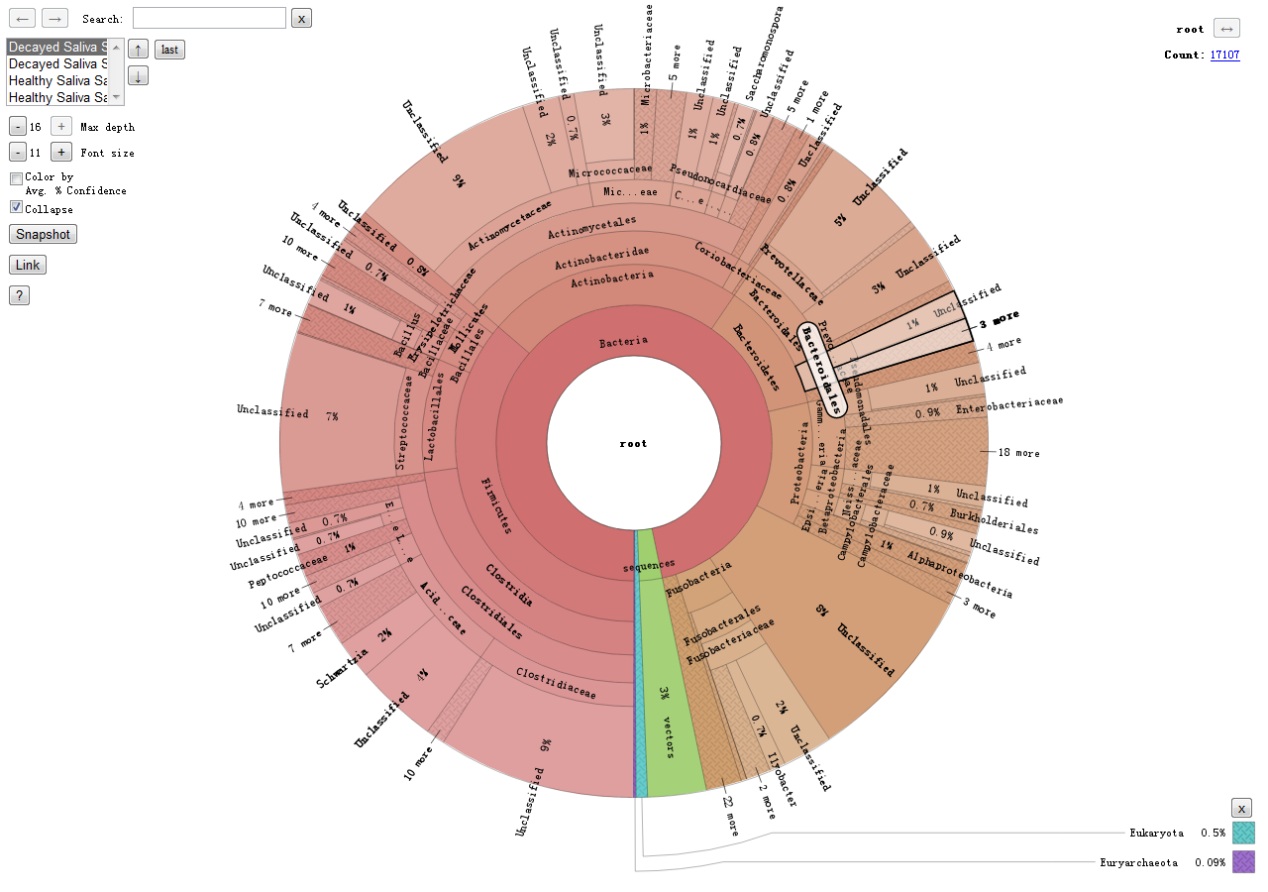 Figure S1 (A) The visualization result of the Krona of Decayed Saliva Sample 1.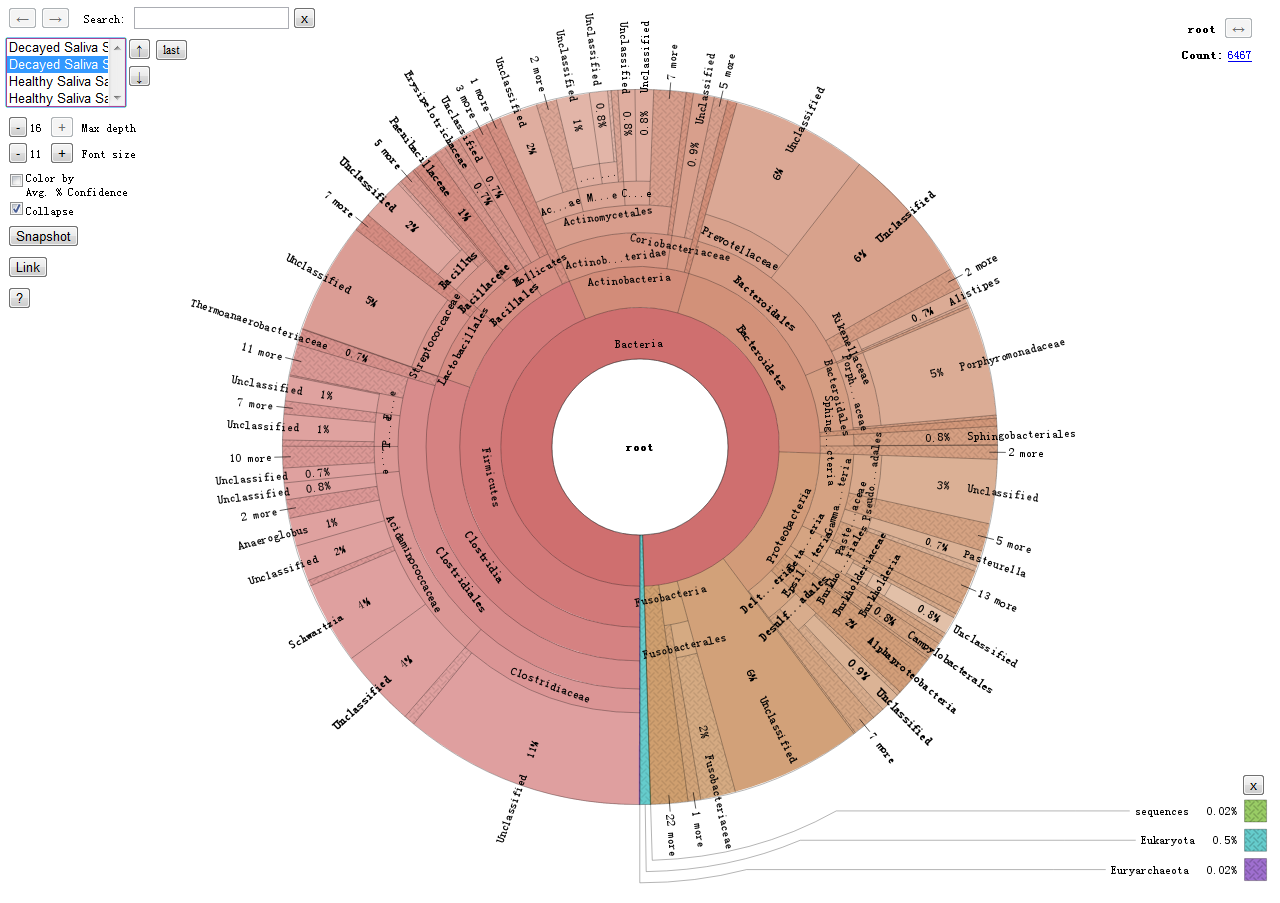 Figure S1 (B) The visualization result of the Krona of Decayed Saliva Sample 2.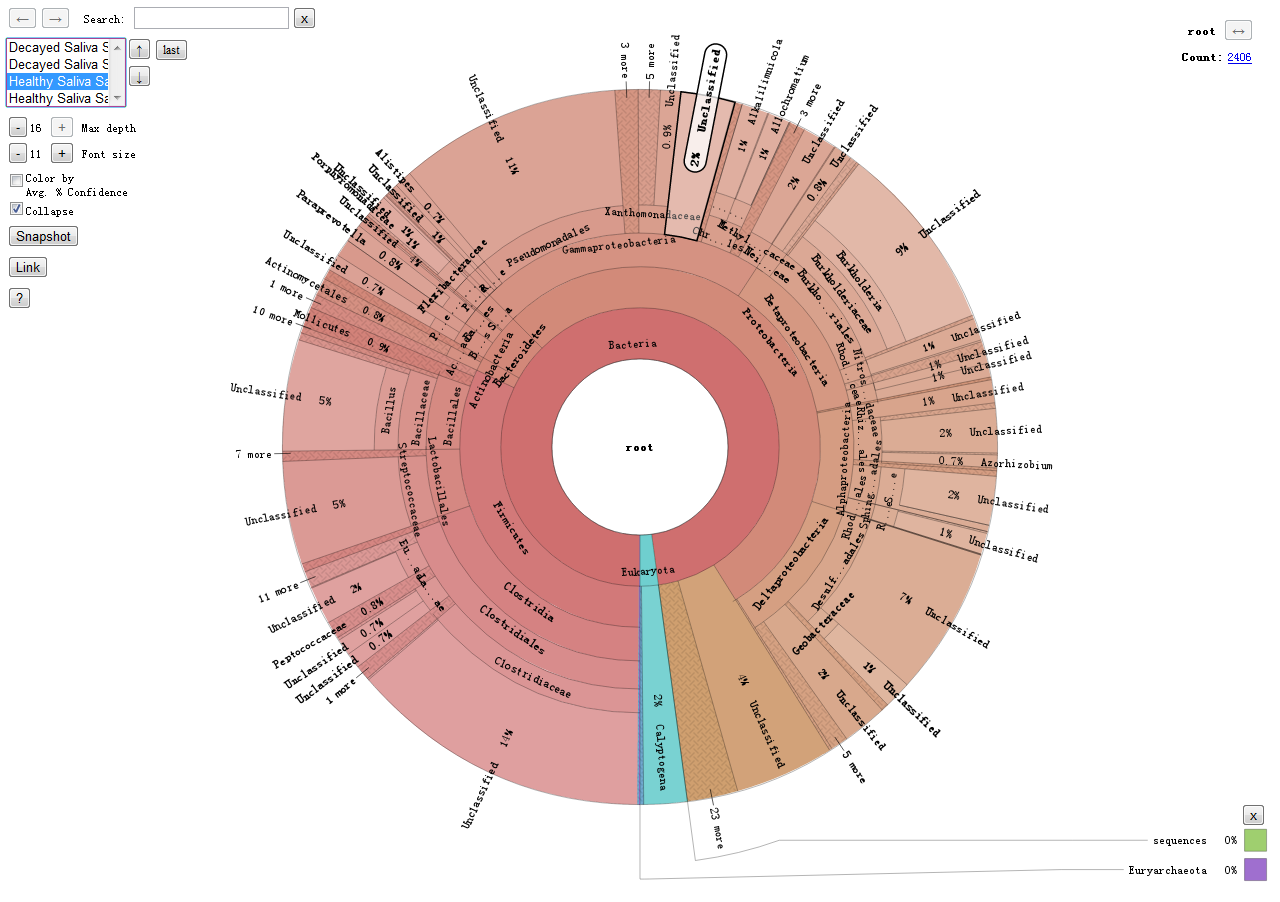 Figure S1 (C) The visualization result of the Krona of Healthy Saliva Sample 1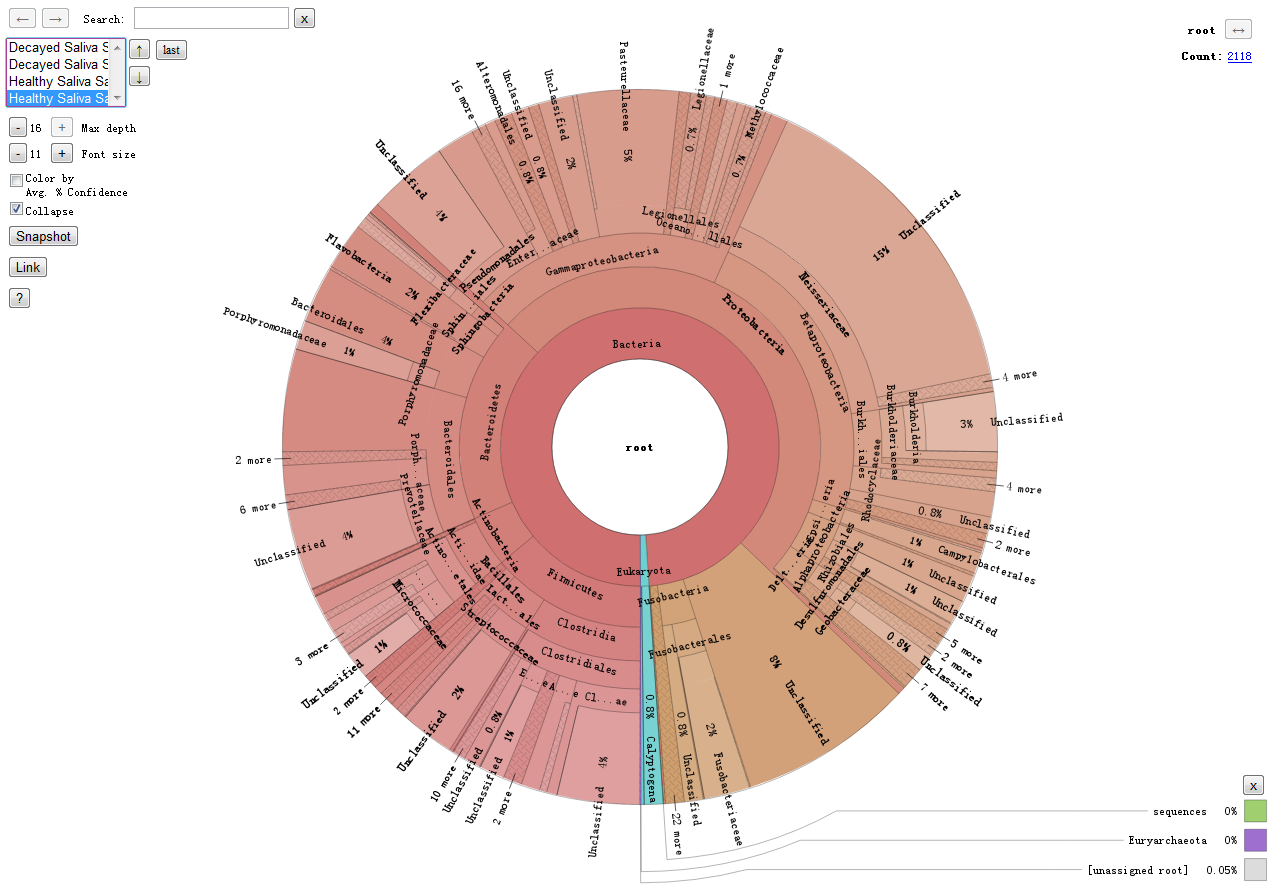 Figure S1 (D) The visualization result of the Krona of Healthy Saliva Sample 2.But when showing multiple metagenomic samples, it can’t provide a “real” multiple samples visualization result. Though can switch among visualizations of different samples dynamically and interactively, it is still difficult to be used to compare multiple samples.Result of iTOLThough it can be used to visualize metagenomic data, the iTOL was not designed for the visualization of this kind of data. And it will miss a lot of information of middle nodes. What’s more it can only be used to visualization of small metagenomic dataset or else it will be a hard work to use the visualization result to analysis the metagenomic data. Finally, there have no API for the producing of dataset file, needed by iTOL, from other popular metagenomic analysis software.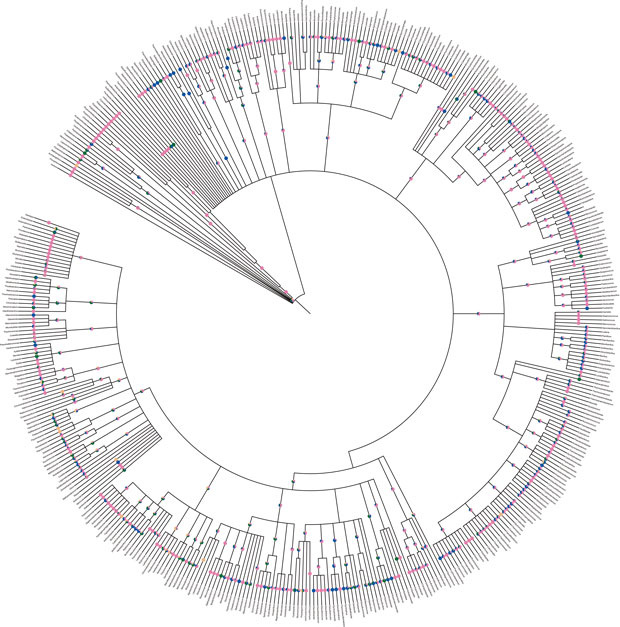 Figure S2 (A) The visualization result of the iTOL of comparison four saliva metagenomic dataset.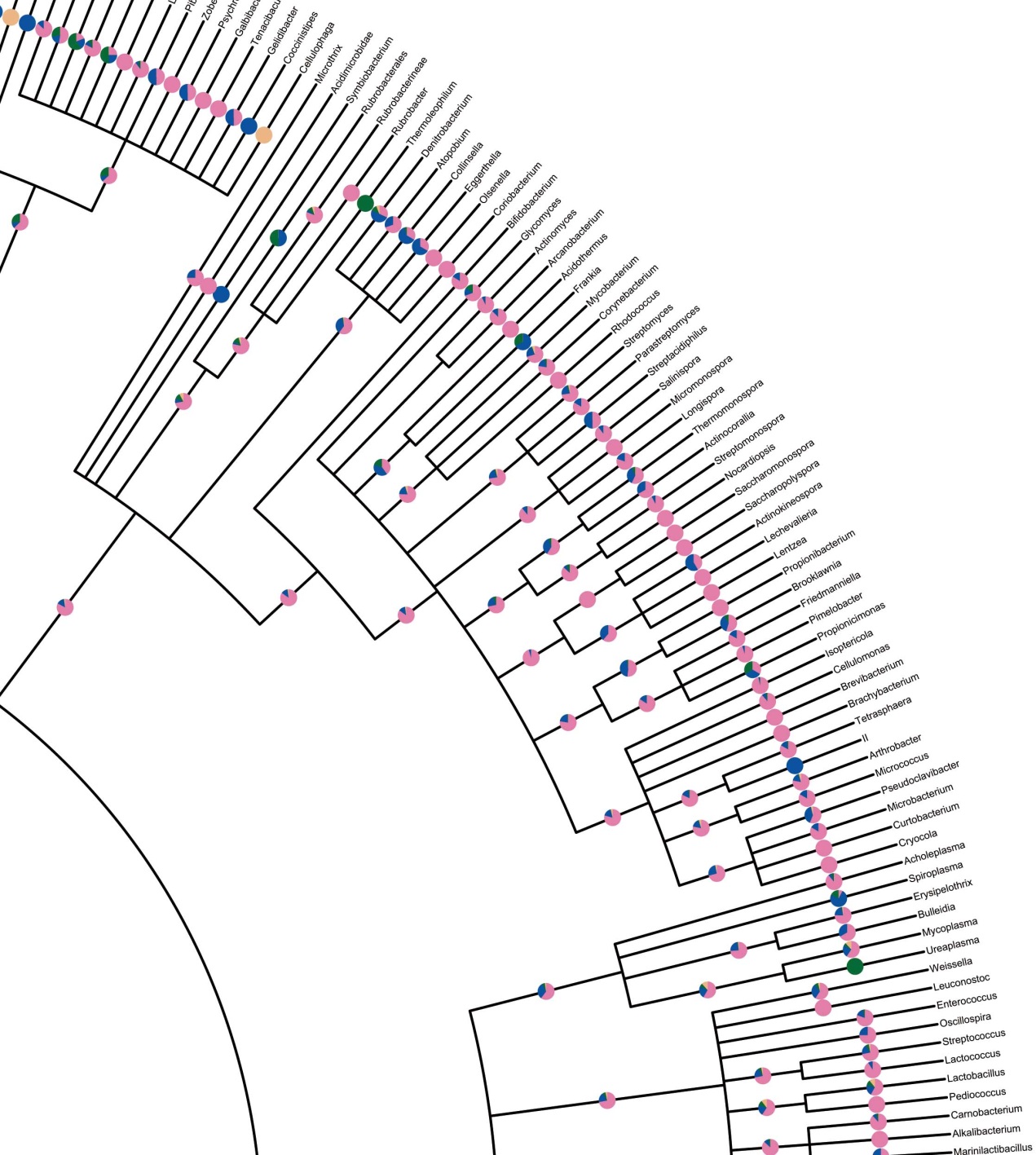 Figure S2 (B) The zoom-in visualization result of the iTOL of comparison four saliva metagenomic dataset.Result of MEGAN The MEGAN software can be used to compare multiple metagenomic samples. But it is not an independent and open source visualization tool, and it cannot be easily imported into other applications or used as an online visualization solution.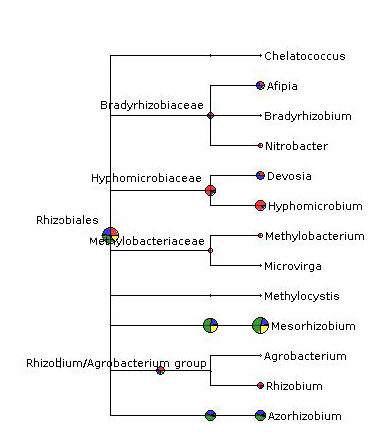 Figure S3 The zoom-in visualization result of the MEGAN of comparison four saliva metagenomic dataset.Result of MetaSeeThe MetaSee provided a lot of ways to comparison multiple samples. Here we used our Global view for example to analysis these four datasets.The Global view of MetaSee is a taxonomical hierarchy tree that contains every taxa and their proportion in the sample and shows the whole picture of all samples been compared. In Global view all the taxonomy units in the same level are in the same rank, and the height of each pillar stands for the relative abundance of each sample at this taxonomy unit. If you are interested in the detail information of a certain taxonomy unit, just click a small bar chart, then you can get a pair of pie charts and a pair of bar charts with relative abundance and absolutely abundance. Combined with Taxa view, Global view can show the difference among multiple samples at the global level as well as a taxonomy level.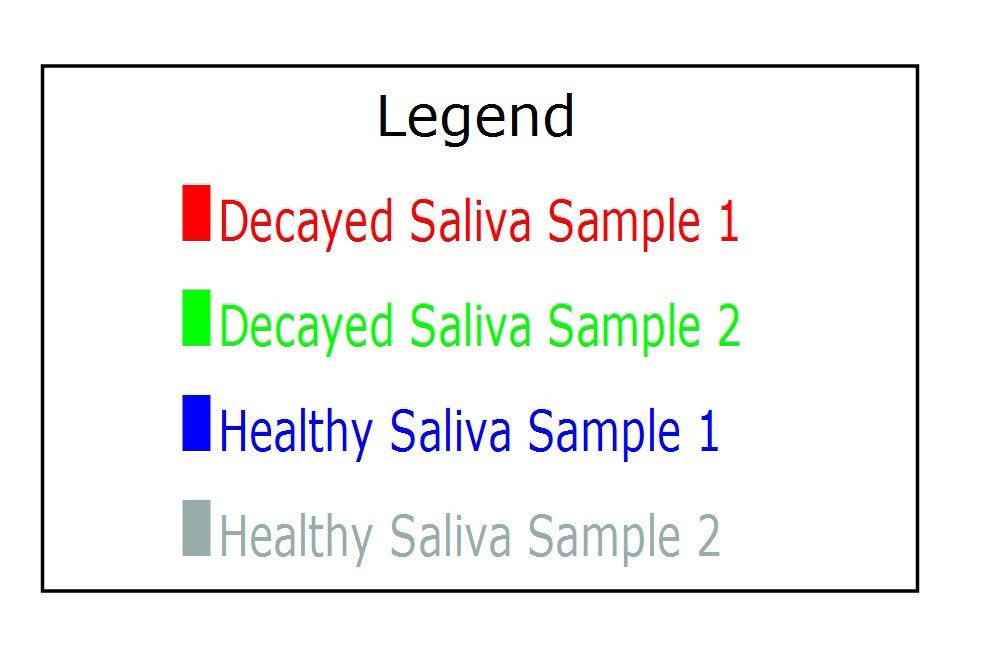 Figure 4S (A) The legend in global view of MetaSee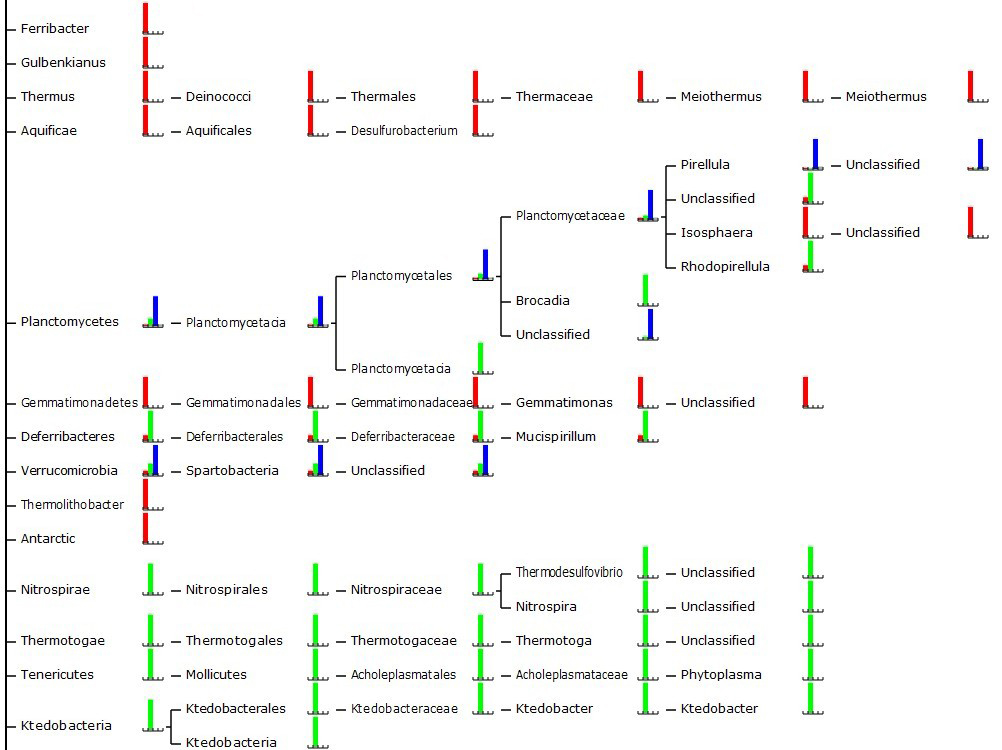 Figure 4S (B) The decayed saliva sample may more diversity in community structure. From this figure we can see that the two saliva samples distribute in some taxonomy with diversity number.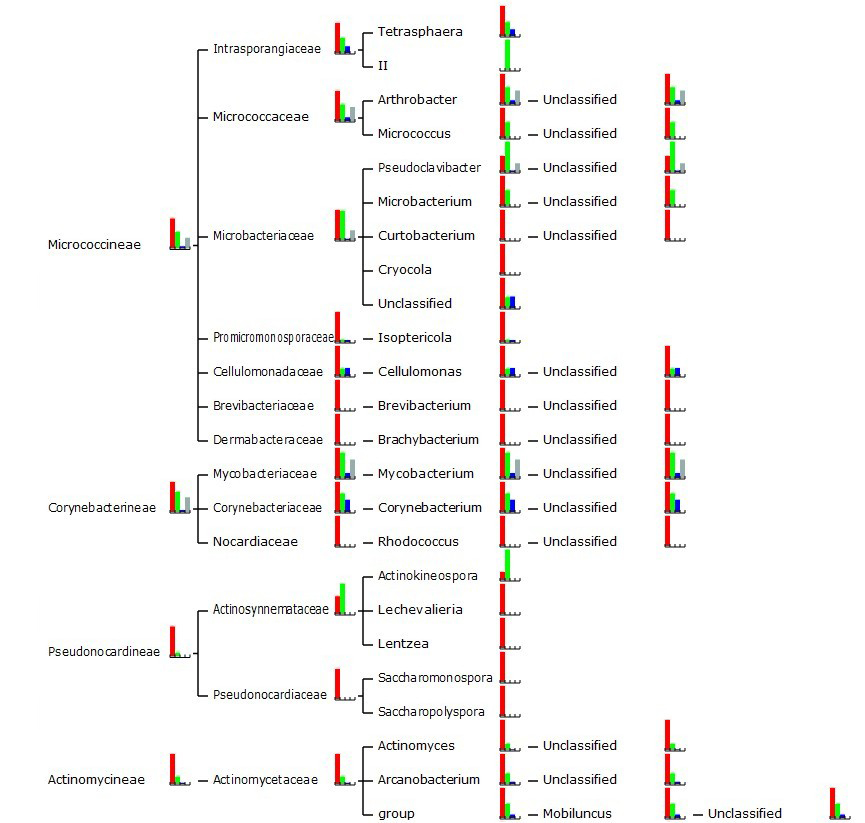 Figure 4S (C) The decayed saliva samples may share a common community structure core. From this figure we can see that the two decayed saliva samples distribute in some taxonomy with similar number but healthy saliva samples almost have no distribution at these taxonomies.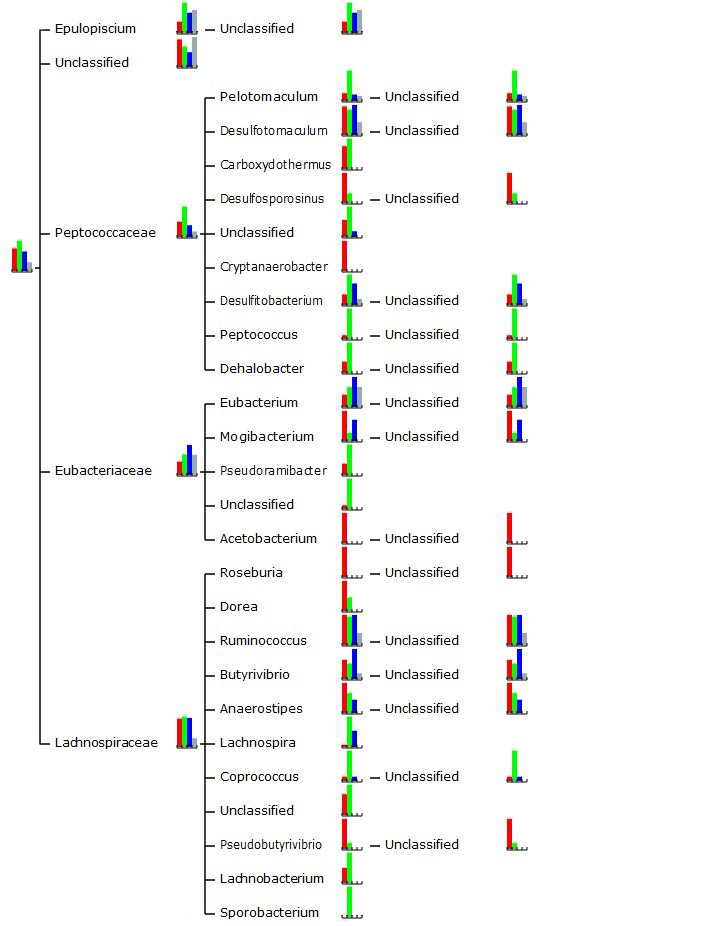 Fig 4S (D) All the saliva samples may share a common community structure core. From this figure we can see that the both two decayed saliva samples and healthy saliva samples distribute in some taxonomy with similar number.AppendixFile used for iTOLTree file((((((Desulfuromonas),(Pelobacter),(Geobacter,Geoalkalibacter)),((Bdellovibrio,Bacteriovorax),(Bacteriovorax)),((Desulfobacula,Desulfococcus,Desulfobacterium,Desulfobacter),(Desulfoarculus)),(((Myxococcus),(Cystobacter)),((Chondromyces)),Enhygromyxa,((Polyangium))),((Desulfovibrio)),((Thermodesulforhabdus,Desulforhabdus,Syntrophobacter),(Syntrophus)),((Desulfurella))),(((Pseudomonas),(Acinetobacter,Moraxella,Psychrobacter)),((Stenotrophomonas,Panacagrimonas,Dyella,Lysobacter,Nevskia,Xylella,Xanthomonas)),((Vibrio)),((Halomonas,((Portiera)),Chromohalobacter),Marinomonas,Oceanospirillum,Neptunomonas),((Pectobacterium,Citrobacter,Sodalis,Serratia,Escherichia,Buchnera,Rahnella,Buttiauxella,Photorhabdus,(Saintpaul),Klebsiella,Providencia,Pantoea,Arsenophonus,Enterobacter)),((Microbulbifer,Marinobacter,Glaciecola,Alteromonas),(Pseudoalteromonas),(Shewanella),(Colwellia),(Psychromonas)),((Dichelobacter)),((Legionella),(Coxiella,Rickettsiella)),((Halothiobacillus),(Natronocella,Thioalkalivibrio,Alkalilimnicola,Halorhodospira,Aquasalina),(Allochromatium,Chromatium,Thiocapsa,Thiorhodococcus)),((Methylocaldum,Methylobacter,Methylococcus)),symbionts,((Pasteurella,Gallibacterium,Haemophilus,Mannheimia)),((Methylophaga,Thiomicrospira),(Thioploca,Thiothrix,Beggiatoa),(Francisella)),((Succinimonas),(Aeromonas,Zobellella)),Nitrincola,((Acidithiobacillus)),Solimonas,Riesia,Methylonatronum),(((Burkholderia,Ralstonia),(Hydrogenophaga,Variovorax,Rhodoferax,Acidovorax,Diaphorobacter,Comamonas,Polaromonas,Delftia),(Herbaspirillum,Janthinobacterium,Collimonas),Rubrivivax,(Bordetella,Achromobacter,Taylorella),Leptothrix,Thiomonas,Mitsuaria),((Sterolibacterium,Garrityella,Thauera)),((Nitrosospira,Nitrosomonas)),((Neisseria,Iodobacter,Paludimonas,Chromobacterium,Laribacter)),((Methylophilus,Methylobacillus))),(((Sphingomonas,Kaistobacter,Sphingobium,Zymomonas),(Erythrobacter)),((Nitrobacter,Afipia,Bradyrhizobium),(Hyphomicrobium,Devosia),(Mesorhizobium),(Azorhizobium),(Methylobacterium,Microvirga,Roseomonas),(Rhizobium,Liberibacter,(Rhizobium),Agrobacterium),Kaistina,(Methylocystis),(Chelatococcus)),(Rhodocista,Magnetospirillum,Azospirillum),(Stella,Acetobacter)),((Kopriimonas)),(Odyssella,((Rickettsia)),(Anaplasma),Holosporaceae),((Roseinatronobacter,Rhodobacter,Paracoccus),(Maricaulis))),(((Sulfurospirillum,Campylobacter,Arcobacter),(Helicobacter,Sulfurimonas)),Nitratiruptor,Sulfurovum),Magnetococcus),(((Streptococcus,Lactococcus),Weissella,(Carnobacterium,Alkalibacterium,Marinilactibacillus),(Lactobacillus,Pediococcus),(Enterococcus),(Aerococcus,Globicatella,Facklamia),(Oscillospira),Leuconostoc),((Bacillus,Geobacillus,Exiguobacterium,Anoxybacillus,Lysinibacillus,Lentibacillus),(Paenibacillus,Brevibacillus),Gemella,Staphylococcus,(Sulfobacillus,Alicyclobacillus),(Sporolactobacillus),Salinicoccus,(Listeria),(Planifilum),Macrococcus),(((Clostridium,Faecalibacterium,Alkaliphilus,Tepidimicrobium,Geosporobacter,Tindallia,Acetivibrio,Caloramator,Dorea,Gracilibacter),(Peptoniphilus,Sporanaerobacter,Peptostreptococcus,Sedimentibacter,Anaerococcus),(Schwartzia,Megasphaera,Acidaminococcus,Selenomonas,Anaeroglobus,Dialister,Veillonella,Sporomusa,Thermosinus),(Acidaminococcus),Epulopiscium,(Pelotomaculum,Desulfotomaculum,Carboxydothermus,Desulfosporosinus,Cryptanaerobacter,Desulfitobacterium,Peptococcus,Dehalobacter),(Eubacterium,Mogibacterium,Pseudoramibacter,Acetobacterium),(Roseburia,Dorea,Ruminococcus,Butyrivibrio,Anaerostipes,Lachnospira,Coprococcus,Pseudobutyrivibrio,Lachnobacterium,Sporobacterium),Heliobacteriaceae,Natronoanaerobium,(Ruminococcus),(Thermaerobacter),(Syntrophomonas,Thermaerobacter,Syntrophospora,Caldicellulosiruptor),(Oscillibacter)),(((Moorella),Thermoanaerobacter,Thermovenabulum,Thermosediminibacter,Thermoanaerobacterium)),((Halanaerobium)),((Natranaerobius))),(((Erysipelothrix,Bulleidia)),((Acholeplasma)),((Spiroplasma)),(Mycoplasma,Ureaplasma))),(((((Tetrasphaera,II),(Arthrobacter,Micrococcus),(Pseudoclavibacter,Microbacterium,Curtobacterium,Cryocola),(Isoptericola),(Cellulomonas),(Brevibacterium),(Brachybacterium)),((Mycobacterium),(Corynebacterium),(Rhodococcus)),((Actinokineospora,Lechevalieria,Lentzea),(Saccharomonospora,Saccharopolyspora)),((Actinomyces,Arcanobacterium)),((Streptomyces,Parastreptomyces,Streptacidiphilus)),((Friedmanniella,Pimelobacter,Propionicimonas),(Propionibacterium,Brooklawnia)),((Salinispora,Micromonospora,Longispora)),((Glycomyces)),((Thermomonospora,Actinocorallia),(Streptomonospora,Nocardiopsis)),((Acidothermus),(Frankia))),((Bifidobacterium))),((((Denitrobacterium,Atopobium,Collinsella,Eggerthella,Olsenella,Coriobacterium)))),Microthrix,(((Rubrobacterineae,(Rubrobacter),(Thermoleophilum)),Rubrobacterales)),Acidimicrobidae,Symbiobacterium),((((Paraprevotella),(Porphyromonadaceae,Parabacteroides),(Bacteroides),(Alistipes))),(((Polaribacter,Flavobacterium,Capnocytophaga,Chryseobacterium,Empedobacter,Wautersiella,Leptobacterium,Pibocella,Zobellia,Psychroserpens,Galbibacter,Tenacibaculum,Gelidibacter,Coccinistipes,Cellulophaga),(Owenweeksia))),(((Cytophaga,Marinicola,Flexibacter,Hongiella,Sporocytophaga,Arcicella),(Sphingobacterium,Pedobacter,Sphingoterrabacterium),(Lewinella,Saprospira),(Chitinophaga),(Sediminibacterium),(Rhodothermus),(Persicobacter))),((Prevotella),(Bacteroides),(Tannerella,Parabacteroides,Porphyromonas,Dysgonomonas,Barnesiella,Paludibacter),(Alistipes,Ruminofilibacter)),Niastella),(((Leptotrichia,Streptobacillus,Fusobacterium,Ilyobacter),(Cetobacterium)),((Fusobacterium))),(((Holophaga)),(((Solibacter)))),(((Anabaena)),(Synechococcus,Cyanobium),((Prochlorococcus)),(Limnothrix,Leptolyngbya,Microcoleus)),(((Spirochaeta,Treponema),Sphaerochaeta,(Leptospira))),((((Chlorobaculum,(Pelodictyon,Chlorobium))))),(((Roseiflexus,Chloroflexus)),(Dehalococcoides),((Herpetosiphon))),Ferribacter,Gulbenkianus,(((((Meiothermus))))),((Desulfurobacterium)),((((Pirellula,Isosphaera,Rhodopirellula),Brocadia),Planctomycetacia)),(((Gemmatimonas))),(((Mucispirillum))),(Spartobacteria),Thermolithobacter,Antarctic,(((Thermodesulfovibrio,Nitrospira))),(((Thermotoga))),((((Phytoplasma)))),((((Ktedobacter))),Ktedobacteria),Tammella,Fervidomicrobium,(((Thermodesulfatator)))),(((Pyrenomonas)),(((((((Calyptogena))))))),(((((((Polytrichum))),((((Physcomitrella))))),((((((((((Cuscuta)))),(((((Lactuca))))))),((Platanus))))),(((((Angiopteris)))),((((Equisetum)))))))),((((Auxenochlorella,Chlorella))))),((((Palmaria)),((Ceramium)),((Paralemanea)))),(((Lepocinclis,Monomorphina))),((((((Thalassiosira))),(((Chaetoceros))))))),((vectors)),(((((Picrophilus))),(((Archaeoglobus))),(((Methanopyrus))))));Dataset fileLABELS,Decayed Saliva Sample 1,Decayed Saliva Sample 2,Healthy Saliva Sample 1,Healthy Saliva Sample 2,COLORS,#F082B2,#0057AE,#006E28,#F2BA88,Geobacteraceae|Archaeoglobus,R50,17107,6467,2406,2118Geobacteraceae|Thermodesulfatator,R1000,16545,6436,2355,2096Geobacteraceae|Nitratiruptor,R1000,1908,921,1288,1064Geobacteraceae|Desulfoarculus,R1000,126,174,267,51Desulfuromonas|Geobacteraceae,R1000,53,106,191,30Desulfuromonas,R1000,20,12,0,0Pelobacter,R1000,18,58,161,13Geobacter|Geoalkalibacter,R1000,15,36,30,17Geobacter,R1000,14,32,30,17Geoalkalibacter,R1000,1,4,0,0Bdellovibrio|Bacteriovoracaceae,R1000,16,22,15,2Bdellovibrio|Bacteriovorax,R1000,15,21,15,2Bdellovibrio,R1000,14,18,11,2Bacteriovorax,R1000,1,3,4,0Bacteriovoracaceae,R1000,1,1,0,0Desulfobacula|Desulfoarculus,R1000,7,3,0,0Desulfobacula|Desulfobacterium,R1000,5,1,0,0Desulfobacula,R1000,2,0,0,0Desulfococcus,R1000,1,0,0,0Desulfobacterium,R1000,2,0,0,0Desulfobacter,R1000,0,1,0,0Desulfoarculus,R1000,2,2,0,0Myxococcus|Polyangium,R1000,22,10,8,4Myxococcus|Cystobacter,R1000,9,9,7,2Myxococcus,R1000,9,8,6,2Cystobacter,R1000,0,1,1,0Chondromyces,R1000,1,0,0,0Enhygromyxa,R1000,5,0,0,0Polyangium,R1000,0,1,1,2Desulfovibrio,R1000,8,5,1,2Thermodesulforhabdus|Syntrophus,R1000,1,4,0,0Thermodesulforhabdus|Syntrophobacter,R1000,1,2,0,0Thermodesulforhabdus,R1000,1,0,0,0Desulforhabdus,R1000,0,1,0,0Syntrophobacter,R1000,0,1,0,0Syntrophus,R1000,0,2,0,0Desulfurella,R1000,0,6,3,0Pseudomonas|Methylonatronum,R1000,957,430,520,421Pseudomonas|Psychrobacter,R1000,266,187,272,113Pseudomonas,R1000,246,187,272,77Moraxellaceae|Acinetobacter,R1000,20,36,0,0Acinetobacter,R1000,20,4,0,0Moraxella,R1000,0,0,0,26Psychrobacter,R1000,0,0,0,6Stenotrophomonas|Panacagrimonas,R1000,57,21,46,10Stenotrophomonas,R1000,39,6,15,1Panacagrimonas,R1000,3,0,0,0Dyella,R1000,9,1,0,0Lysobacter,R1000,1,1,22,1Nevskia,R1000,2,4,9,6Xylella,R1000,3,0,0,0Xanthomonas,R1000,0,10,1,0Vibrio,R1000,87,9,6,17Halomonas|Neptunomonas,R1000,31,9,16,18Halomonas|Portiera,R1000,20,1,7,0Halomonas,R1000,19,1,6,0Portiera,R1000,1,0,0,0Chromohalobacter,R1000,0,0,0,1Marinomonas,R1000,4,1,0,0Oceanospirillum,R1000,3,7,16,10Neptunomonas,R1000,4,1,0,0Pectobacterium|Citrobacter,R1000,159,17,10,24Pectobacterium,R1000,31,2,1,9Citrobacter,R1000,52,3,3,1Sodalis,R1000,6,1,0,0Serratia,R1000,10,3,6,0Escherichia,R1000,26,3,1,2Buchnera,R1000,5,0,0,0Rahnella,R1000,2,0,0,0Buttiauxella,R1000,14,0,0,0Photorhabdus,R1000,1,0,0,0Salmonella,R1000,8,0,0,0Saintpaul,R1000,8,0,0,0Klebsiella,R1000,2,0,0,0Providencia,R1000,1,0,0,0Pantoea,R1000,1,0,0,0Arsenophonus,R1000,0,2,3,0Enterobacter,R1000,0,0,1,1Microbulbifer|Psychromonas,R1000,94,27,9,17Microbulbifer|Glaciecola,R1000,6,2,2,0Microbulbifer,R1000,3,2,0,0Marinobacter,R1000,2,0,0,0Glaciecola,R1000,1,0,0,0Alteromonas,R1000,0,2,0,0Pseudoalteromonas,R1000,19,21,7,9Shewanella,R1000,49,3,2,5Colwellia,R1000,19,1,1,0Psychromonas,R1000,1,0,0,0Dichelobacter,R1000,3,3,0,0Legionella|Coxiella,R1000,34,26,6,23Legionella,R1000,12,1,3,0Coxiella|Rickettsiella,R1000,7,5,3,8Coxiella,R1000,2,3,0,0Rickettsiella,R1000,5,5,3,5Halothiobacillus|Natronocella,R1000,32,13,55,12Halothiobacillus,R1000,5,0,0,0Natronocella|Thioalkalivibrio,R1000,18,4,29,11Natronocella,R1000,4,0,0,0Thioalkalivibrio,R1000,9,2,0,0Alkalilimnicola,R1000,4,3,29,8Halorhodospira,R1000,1,0,0,0Aquasalina,R1000,0,1,1,0Allochromatium|Thiorhodococcus,R1000,9,9,26,1Allochromatium,R1000,2,8,24,0Chromatium,R1000,6,2,1,0Thiocapsa,R1000,1,0,0,0Thiorhodococcus,R1000,0,1,0,0Methylocaldum|Methylobacter,R1000,6,5,38,15Methylocaldum,R1000,1,1,1,0Methylobacter,R1000,4,5,37,14Methylococcus,R1000,1,0,0,0symbionts,R1000,2,3,13,0Pasteurella|Gallibacterium,R1000,47,62,2,101Pasteurella,R1000,30,46,67,0Gallibacterium,R1000,3,1,6,0Haemophilus,R1000,5,13,0,0Mannheimia,R1000,0,1,2,4Methylophaga|Francisella,R1000,18,1,1,5Methylophaga|Thiomicrospira,R1000,10,1,4,0Methylophaga,R1000,10,3,0,0Thiomicrospira,R1000,0,0,1,1Thioploca|Thiothrix,R1000,7,1,0,0Thioploca,R1000,1,1,0,0Thiothrix,R1000,2,0,0,0Beggiatoa,R1000,4,0,0,0Francisella,R1000,1,1,0,0Succinimonas|Aeromonas,R1000,44,25,1,11Succinimonas,R1000,5,1,0,0Aeromonas|Zobellella,R1000,39,24,1,11Aeromonas,R1000,34,19,1,5Zobellella,R1000,5,5,6,0Nitrincola,R1000,1,0,0,0Acidithiobacillus,R1000,19,14,0,0Solimonas,R1000,1,0,0,0Riesia,R1000,0,4,0,0Methylonatronum,R1000,0,0,0,6Ralstonia|Methylophilus,R1000,373,133,305,486Ralstonia|Mitsuaria,R1000,126,76,212,82Burkholderia|Ralstonia,R1000,42,51,205,67Burkholderia,R1000,38,51,205,57Ralstonia,R1000,4,10,0,0Hydrogenophaga|Variovorax,R1000,59,13,3,0Hydrogenophaga,R1000,6,1,1,0Variovorax,R1000,27,1,1,0Rhodoferax,R1000,2,0,0,0Acidovorax,R1000,7,0,0,0Diaphorobacter,R1000,8,0,0,0Comamonas,R1000,6,11,1,0Polaromonas,R1000,1,0,0,0Delftia,R1000,2,0,0,0Herbaspirillum|Janthinobacterium,R1000,3,3,4,0Herbaspirillum,R1000,1,3,0,0Janthinobacterium,R1000,1,3,1,0Collimonas,R1000,1,0,0,0Rubrivivax,R1000,9,3,1,2Bordetella|Achromobacter,R1000,8,4,5,6Bordetella,R1000,7,3,5,5Achromobacter,R1000,1,1,0,0Taylorella,R1000,0,0,0,1Leptothrix,R1000,3,2,1,0Thiomonas,R1000,1,0,0,0Mitsuaria,R1000,1,0,0,0Garrityella|Thauera,R1000,29,9,26,37Sterolibacterium,R1000,13,4,26,13Garrityella,R1000,1,0,0,0Thauera,R1000,2,0,0,0Nitrosospira|Nitrosomonas,R1000,6,6,27,14Nitrosospira,R1000,3,5,27,8Nitrosomonas,R1000,3,1,6,0Neisseria|Laribacter,R1000,188,34,28,334Neisseria,R1000,163,26,20,317Iodobacter,R1000,13,8,7,13Paludimonas,R1000,4,1,4,0Chromobacterium,R1000,7,0,0,0Laribacter,R1000,1,0,0,0Methylophilus|Methylobacillus,R1000,3,1,3,0Methylophilus,R1000,3,0,0,0Methylobacillus,R1000,0,1,3,0Sphingomonas|Maricaulis,R1000,187,122,190,72Sphingomonas|Erythrobacter,R1000,25,17,60,12Sphingomonas|Kaistobacter,R1000,21,17,60,11Sphingomonas,R1000,17,17,53,11Kaistobacter,R1000,1,7,0,0Sphingobium,R1000,1,0,0,0Zymomonas,R1000,2,0,0,0Erythrobacter,R1000,4,1,0,0Nitrobacter|Chelatococcus,R1000,45,39,70,30Nitrobacter|Afipia,R1000,4,3,2,0Nitrobacter,R1000,2,0,0,0Afipia,R1000,2,3,1,0Bradyrhizobium,R1000,0,0,1,0Hyphomicrobium|Devosia,R1000,18,4,2,0Hyphomicrobium,R1000,16,2,0,0Devosia,R1000,2,4,0,0Mesorhizobium,R1000,3,16,48,23Azorhizobium,R1000,2,12,17,1Methylobacterium|Roseomonas,R1000,6,0,0,0Methylobacterium,R1000,2,0,0,0Microvirga,R1000,1,0,0,0Roseomonas,R1000,3,0,0,0Rhizobium|Agrobacterium,R1000,5,2,2,0Rhizobium,R1000,3,1,0,0group,R1000,1,1,1,0Rhizobium,R1000,1,1,1,0Agrobacterium,R1000,0,0,0,1Kaistina,R1000,3,1,0,0Methylocystis,R1000,1,0,0,0Chelatococcus,R1000,0,1,0,0Rhodocista|Acetobacter,R1000,34,16,9,1Rhodospirillaceae,R1000,28,15,9,1Rhodocista,R1000,11,11,1,0Magnetospirillum,R1000,9,0,0,0Azospirillum,R1000,4,1,0,0Stella|Acetobacter,R1000,6,1,0,0Stella,R1000,4,0,0,0Acetobacter,R1000,2,1,0,0Kopriimonas,R1000,1,0,0,0Odyssella|Holosporaceae,R1000,3,1,0,0Odyssella,R1000,1,0,0,0Rickettsia,R1000,1,0,0,0Anaplasma,R1000,1,0,0,0Holosporaceae,R1000,0,0,1,0Roseinatronobacter|Maricaulis,R1000,3,14,25,3Roseinatronobacter|Paracoccus,R1000,3,12,25,3Roseinatronobacter,R1000,1,9,2,0Rhodobacter,R1000,1,3,23,2Paracoccus,R1000,1,1,0,0Maricaulis,R1000,0,2,0,0Sulfurospirillum|Sulfurovum,R1000,241,57,3,25Sulfurospirillum|Sulfurimonas,R1000,233,49,1,22Sulfurospirillum|Arcobacter,R1000,178,33,19,0Sulfurospirillum,R1000,10,5,1,0Campylobacter,R1000,148,27,18,0Arcobacter,R1000,20,1,0,0Helicobacter|Sulfurimonas,R1000,49,16,1,2Helicobacter,R1000,35,16,1,2Sulfurimonas,R1000,14,0,0,0Nitratiruptor,R1000,2,2,0,0Sulfurovum,R1000,6,6,2,3Magnetococcus,R1000,4,2,3,2Streptococcus|Ureaplasma,R1000,6206,2819,770,295Streptococcus|Leuconostoc,R1000,1482,380,123,70Streptococcus|Lactococcus,R1000,1253,325,112,53Streptococcus,R1000,1243,325,112,52Lactococcus,R1000,10,1,0,0Weissella,R1000,16,8,2,1Carnobacterium|Marinilactibacillus,R1000,40,4,2,0Carnobacterium,R1000,37,3,2,0Alkalibacterium,R1000,1,0,0,0Marinilactibacillus,R1000,2,1,0,0Lactobacillus|Pediococcus,R1000,51,17,9,9Lactobacillus,R1000,48,17,9,9Pediococcus,R1000,2,0,0,0Enterococcus,R1000,90,18,4,0Aerococcus|Facklamia,R1000,7,2,0,0Aerococcus,R1000,6,1,0,0Globicatella,R1000,1,0,0,0Facklamia,R1000,0,1,0,0Oscillospira,R1000,18,6,0,0Leuconostoc,R1000,1,0,0,0Bacillales,R1000,436,295,136,22Bacillus|Lentibacillus,R1000,245,181,129,10Bacillus,R1000,219,135,121,8Geobacillus,R1000,4,5,0,0Exiguobacterium,R1000,17,37,8,2Anoxybacillus,R1000,3,2,0,0Lysinibacillus,R1000,1,2,0,0Lentibacillus,R1000,1,0,0,0Paenibacillus|Brevibacillus,R1000,40,74,6,3Paenibacillus,R1000,23,30,4,3Brevibacillus,R1000,17,40,2,0Gemella,R1000,51,6,7,0Staphylococcus,R1000,28,1,0,0Sulfobacillus|Alicyclobacillus,R1000,19,12,0,0Sulfobacillus,R1000,12,10,0,0Alicyclobacillus,R1000,7,2,0,0Sporolactobacillus,R1000,8,7,1,0Salinicoccus,R1000,1,0,0,0Listeria,R1000,4,2,0,0Planifilum,R1000,11,9,0,0Macrococcus,R1000,1,0,0,0Clostridium|Natranaerobius,R1000,3895,1964,474,189Clostridium|Oscillibacter,R1000,3796,1916,465,185Clostridium|Geosporobacter,R1000,1692,738,332,89Clostridium,R1000,1545,705,330,79Faecalibacterium,R1000,12,14,0,0Alkaliphilus,R1000,5,0,0,0Tepidimicrobium,R1000,1,0,0,0Geosporobacter,R1000,10,2,1,0Tindallia,R1000,21,5,4,0Acetivibrio,R1000,12,3,0,0Caloramator,R1000,2,1,2,0Dorea,R1000,9,0,0,0Gracilibacter,R1000,2,0,0,0Peptoniphilus|Anaerococcus,R1000,26,18,1,10Peptoniphilus,R1000,20,9,0,0Sporanaerobacter,R1000,1,0,0,0Peptostreptococcus,R1000,5,2,7,0Sedimentibacter,R1000,0,4,1,3Anaerococcus,R1000,0,3,0,0Schwartzia|Thermosinus,R1000,1273,775,16,25Schwartzia,R1000,305,240,12,5Megasphaera,R1000,36,24,0,0Acidaminococcus,R1000,65,105,3,0Selenomonas,R1000,109,17,1,0Anaeroglobus,R1000,43,82,1,0Dialister,R1000,33,49,1,0Veillonella,R1000,644,228,15,0Sporomusa,R1000,38,30,1,1Thermosinus,R1000,0,0,0,1Acidaminococcus,R1000,27,18,0,0Epulopiscium,R1000,4,4,1,1Pelotomaculum|Dehalobacter,R1000,175,131,19,8Pelotomaculum,R1000,52,75,6,4Desulfotomaculum,R1000,54,18,8,3Carboxydothermus,R1000,4,2,0,0Desulfosporosinus,R1000,25,3,0,0Cryptanaerobacter,R1000,3,0,0,0Desulfitobacterium,R1000,14,15,4,1Peptococcus,R1000,1,3,0,0Dehalobacter,R1000,1,1,0,0Eubacterium|Acetobacterium,R1000,132,76,42,25Eubacterium,R1000,119,72,41,24Mogibacterium,R1000,10,1,1,0Pseudoramibacter,R1000,1,1,0,0Acetobacterium,R1000,1,0,0,0Roseburia|Sporobacterium,R1000,264,106,38,10Roseburia,R1000,3,0,0,0Dorea,R1000,6,1,0,0Ruminococcus,R1000,121,43,17,6Butyrivibrio,R1000,81,24,18,3Anaerostipes,R1000,16,4,1,0Lachnospira,R1000,1,5,1,0Coprococcus,R1000,7,19,1,0Pseudobutyrivibrio,R1000,14,1,0,0Lachnobacterium,R1000,4,3,0,0Sporobacterium,R1000,0,1,0,0Heliobacteriaceae,R1000,12,0,0,0Natronoanaerobium,R1000,3,4,0,0Ruminococcus,R1000,9,0,0,0Thermaerobacter,R1000,9,5,2,0Syntrophomonas|Caldicellulosiruptor,R1000,13,2,5,1Syntrophomonas,R1000,6,2,5,1Thermaerobacter,R1000,1,0,0,0Syntrophospora,R1000,5,0,0,0Caldicellulosiruptor,R1000,1,0,0,0Oscillibacter,R1000,2,1,0,0Thermoanaerobacter|Thermoanaerobacterium,R1000,90,46,8,1Thermoanaerobacter,R1000,17,14,5,0Thermovenabulum,R1000,15,13,2,0Thermosediminibacter,R1000,1,0,0,0Thermoanaerobacterium,R1000,1,0,0,0Halanaerobium,R1000,8,2,3,0Natranaerobius,R1000,0,0,1,0Erysipelothrix|Ureaplasma,R1000,256,137,22,10Erysipelothrix|Bulleidia,R1000,147,46,3,3Erysipelothrix,R1000,125,35,3,3Bulleidia,R1000,22,11,0,0Acholeplasma,R1000,16,1,1,0Spiroplasma,R1000,3,29,7,0Mycoplasma|Ureaplasma,R1000,35,14,4,7Mycoplasma,R1000,35,14,3,7Ureaplasma,R1000,0,0,1,0Tetrasphaera|Symbiobacterium,R1000,3973,697,30,97Tetrasphaera|Bifidobacterium,R1000,3759,569,19,90Tetrasphaera|Frankia,R1000,3647,548,19,89Tetrasphaera|Brachybacterium,R1000,870,180,9,39Tetrasphaera|II,R1000,64,12,2,0Tetrasphaera,R1000,64,11,2,0II,R1000,0,1,0,0Arthrobacter|Micrococcus,R1000,468,97,8,27Arthrobacter,R1000,463,97,8,26Micrococcus,R1000,5,1,0,0Pseudoclavibacter|Cryocola,R1000,172,63,1,7Pseudoclavibacter,R1000,75,53,1,5Microbacterium,R1000,25,5,0,0Curtobacterium,R1000,7,0,0,0Cryocola,R1000,28,0,0,0Isoptericola,R1000,107,3,1,0Cellulomonas,R1000,54,5,2,0Brevibacterium,R1000,4,0,0,0Brachybacterium,R1000,1,0,0,0Mycobacterium|Corynebacterium,R1000,408,103,4,25Mycobacterium,R1000,170,54,4,13Corynebacterium,R1000,209,49,12,0Rhodococcus,R1000,29,0,0,0Actinokineospora|Saccharopolyspora,R1000,151,7,0,0Actinokineospora|Lentzea,R1000,11,7,0,0Actinokineospora,R1000,5,7,0,0Lechevalieria,R1000,5,0,0,0Lentzea,R1000,1,0,0,0Saccharomonospora|Saccharopolyspora,R1000,140,0,0,0Saccharomonospora,R1000,127,0,0,0Saccharopolyspora,R1000,13,0,0,0Actinomyces|Mobiluncus,R1000,1883,171,11,0Actinomyces,R1000,1477,112,6,0Arcanobacterium,R1000,286,38,3,0Mobiluncus,R1000,120,21,2,0Streptomyces|Streptacidiphilus,R1000,139,40,5,7Streptomyces,R1000,133,39,5,6Parastreptomyces,R1000,5,1,0,0Streptacidiphilus,R1000,1,1,0,0Friedmanniella|Brooklawnia,R1000,114,31,2,0Friedmanniella|Propionicimonas,R1000,99,18,1,0Friedmanniella,R1000,79,16,0,0Pimelobacter,R1000,19,1,0,0Propionicimonas,R1000,1,1,1,0Propionibacterium|Brooklawnia,R1000,15,13,1,0Propionibacterium,R1000,4,0,0,0Brooklawnia,R1000,6,4,1,0Salinispora|Longispora,R1000,48,5,1,0Salinispora,R1000,43,5,0,0Micromonospora,R1000,1,0,0,0Longispora,R1000,4,1,0,0Glycomyces,R1000,9,2,2,0Thermomonospora|Nocardiopsis,R1000,23,7,2,0Thermomonospora|Actinocorallia,R1000,10,6,1,0Thermomonospora,R1000,8,5,1,0Actinocorallia,R1000,2,1,0,0Streptomonospora|Nocardiopsis,R1000,13,1,1,0Streptomonospora,R1000,12,1,0,0Nocardiopsis,R1000,1,0,0,0Acidothermus|Frankia,R1000,2,2,1,0Acidothermus,R1000,2,0,0,0Frankia,R1000,0,2,1,0Bifidobacterium,R1000,112,21,1,0Denitrobacterium|Coriobacterium,R1000,168,101,7,4Denitrobacterium,R1000,16,25,6,3Atopobium,R1000,142,61,1,0Collinsella,R1000,7,13,1,0Eggerthella,R1000,1,2,0,0Olsenella,R1000,1,0,0,0Coriobacterium,R1000,1,0,0,0Microthrix,R1000,3,1,0,0Rubrobacterineae|Rubrobacterales,R1000,18,2,3,2Rubrobacterineae|Thermoleophilum,R1000,18,1,3,1Rubrobacterineae,R1000,17,1,2,1Rubrobacter,R1000,1,0,0,0Thermoleophilum,R1000,0,0,1,0Rubrobacterales,R1000,0,1,1,0Acidimicrobidae,R1000,6,0,0,0Symbiobacterium,R1000,0,7,0,0Paraprevotella|Niastella,R1000,2026,1370,104,389Paraprevotella|Alistipes,R1000,405,337,31,82Paraprevotella,R1000,14,8,20,0Porphyromonadaceae|Parabacteroides,R1000,116,320,31,28Porphyromonadaceae,R1000,114,320,31,28Parabacteroides,R1000,2,0,0,0Bacteroides,R1000,58,9,25,0Alistipes,R1000,2,0,0,0Polaribacter|Owenweeksia,R1000,108,19,45,0Polaribacter|Cellulophaga,R1000,108,18,45,0Polaribacter,R1000,13,2,0,0Flavobacterium,R1000,11,4,6,0Capnocytophaga,R1000,7,8,22,0Chryseobacterium,R1000,19,2,2,0Empedobacter,R1000,1,1,2,0Wautersiella,R1000,9,0,0,0Leptobacterium,R1000,17,1,1,0Pibocella,R1000,3,3,0,0Zobellia,R1000,1,0,0,0Psychroserpens,R1000,1,1,0,0Galbibacter,R1000,1,0,0,0Tenacibaculum,R1000,1,0,0,0Gelidibacter,R1000,2,2,0,0Coccinistipes,R1000,0,1,0,0Cellulophaga,R1000,0,0,0,1Owenweeksia,R1000,0,1,0,0Cytophaga|Persicobacter,R1000,42,54,33,18Cytophaga|Arcicella,R1000,21,34,29,15Cytophaga,R1000,14,9,3,0Marinicola,R1000,2,0,0,0Flexibacter,R1000,3,9,27,9Hongiella,R1000,1,0,0,0Sporocytophaga,R1000,1,14,2,1Arcicella,R1000,0,0,0,1Sphingobacterium|Sphingoterrabacterium,R1000,5,8,2,2Sphingobacterium,R1000,3,2,2,0Pedobacter,R1000,2,4,2,0Sphingoterrabacterium,R1000,0,2,0,0Lewinella|Saprospira,R1000,12,6,1,0Lewinella,R1000,7,2,0,0Saprospira,R1000,5,0,0,0Chitinophaga,R1000,1,6,1,0Sediminibacterium,R1000,1,0,0,0Rhodothermus,R1000,1,0,0,0Persicobacter,R1000,0,0,1,0Prevotella|Ruminofilibacter,R1000,1442,914,37,231Prevotella,R1000,815,397,18,78Bacteroides,R1000,489,402,98,0Tannerella|Paludibacter,R1000,55,24,1,42Tannerella,R1000,17,8,1,14Parabacteroides,R1000,14,4,4,0Porphyromonas,R1000,11,6,21,0Dysgonomonas,R1000,9,6,0,0Barnesiella,R1000,2,0,0,0Paludibacter,R1000,2,3,0,0Alistipes|Ruminofilibacter,R1000,11,55,17,11Alistipes,R1000,8,48,17,8Ruminofilibacter,R1000,2,7,2,0Niastella,R1000,1,0,0,0Leptotrichia|Fusobacterium,R1000,752,139,10,64Leptotrichia|Cetobacterium,R1000,709,102,2,46Leptotrichia|Ilyobacter,R1000,708,102,2,45Leptotrichia,R1000,392,34,14,0Streptobacillus,R1000,86,18,2,1Fusobacterium,R1000,106,24,19,0Ilyobacter,R1000,124,26,11,0Cetobacterium,R1000,1,1,0,0Fusobacterium,R1000,43,37,8,18Holophaga|Solibacter,R1000,59,36,10,6Holophaga,R1000,4,1,0,0Solibacter,R1000,2,0,0,0Anabaena|Microcoleus,R1000,36,6,2,0Anabaena,R1000,3,1,0,0Synechococcus|Cyanobium,R1000,18,0,0,0Synechococcus,R1000,8,0,0,0Cyanobium,R1000,10,0,0,0Prochlorococcus,R1000,3,2,1,0Limnothrix|Microcoleus,R1000,11,2,0,0Limnothrix,R1000,9,0,0,0Leptolyngbya,R1000,1,0,0,0Microcoleus,R1000,0,2,0,0Spirochaeta|Leptospira,R1000,106,11,4,8Spirochaeta|Treponema,R1000,99,10,4,7Spirochaeta,R1000,16,3,3,2Treponema,R1000,80,7,1,4Sphaerochaeta,R1000,4,0,0,0Leptospira,R1000,3,1,1,0Chlorobaculum|Chlorobium,R1000,3,2,0,0Chlorobaculum,R1000,1,0,0,0Pelodictyon|Chlorobium,R1000,2,2,0,0Pelodictyon,R1000,1,1,0,0Chlorobium,R1000,1,1,0,0Roseiflexus|Herpetosiphon,R1000,40,23,9,3Roseiflexus|Chloroflexus,R1000,24,11,7,1Roseiflexus,R1000,7,2,0,0Chloroflexus,R1000,17,9,7,1Dehalococcoides,R1000,4,6,1,0Herpetosiphon,R1000,1,0,0,0Ferribacter,R1000,3,0,0,0Gulbenkianus,R1000,15,0,0,0Meiothermus,R1000,1,0,0,0Desulfurobacterium,R1000,1,0,0,0Pirellula|Planctomycetacia,R1000,7,12,18,1Pirellula|Brocadia,R1000,7,9,18,1Pirellula|Rhodopirellula,R1000,7,5,13,1Pirellula,R1000,4,1,13,1Isosphaera,R1000,1,0,0,0Rhodopirellula,R1000,1,2,0,0Brocadia,R1000,0,3,0,0Planctomycetacia,R1000,0,3,0,0Gemmatimonas,R1000,1,0,0,0Mucispirillum,R1000,1,2,0,0Spartobacteria,R1000,1,1,1,0Thermolithobacter,R1000,1,0,0,0Antarctic,R1000,1,0,0,0Thermodesulfovibrio|Nitrospira,R1000,0,3,0,0Thermodesulfovibrio,R1000,0,1,0,0Nitrospira,R1000,0,2,0,0Thermotoga,R1000,0,1,0,0Phytoplasma,R1000,0,1,0,0Ktedobacter|Ktedobacteria,R1000,0,9,0,0Ktedobacter,R1000,0,7,0,0Ktedobacteria,R1000,0,2,0,0Tammella,R1000,0,1,1,0Fervidomicrobium,R1000,0,0,1,0Thermodesulfatator,R1000,0,0,1,0Pyrenomonas|Chaetoceros,R1000,89,30,51,21Pyrenomonas,R1000,1,0,0,0Calyptogena,R1000,22,11,47,18Polytrichum|Chlorella,R1000,56,1,0,0Polytrichum|Equisetum,R1000,30,0,0,0Polytrichum|Physcomitrella,R1000,5,0,0,0Polytrichopsida,R1000,4,0,0,0Polytrichum,R1000,4,0,0,0Physcomitrella,R1000,1,0,0,0lamiids|Equisetum,R1000,25,0,0,0Cuscuta|Lactuca,R1000,13,0,0,0Cuscuta,R1000,6,0,0,0Lactuca,R1000,4,0,0,0Platanus,R1000,3,0,0,0Angiopteris|Equisetum,R1000,12,0,0,0Angiopteris,R1000,7,0,0,0Equisetum,R1000,5,0,0,0Auxenochlorella|Chlorella,R1000,26,1,0,0Auxenochlorella,R1000,24,1,0,0Chlorella,R1000,2,0,0,0Palmaria|Ceramium,R1000,7,17,3,0Palmaria,R1000,3,17,3,0Ceramium,R1000,3,0,0,0Paralemanea,R1000,1,0,0,0Lepocinclis|Monomorphina,R1000,1,1,0,0Lepocinclis,R1000,1,0,0,0Monomorphina,R1000,0,0,1,0Thalassiosira|Chaetoceros,R1000,2,1,3,0Thalassiosira,R1000,1,1,3,0Chaetoceros,R1000,1,0,0,0vectors,R1000,457,0,0,0Picrophilus|Methanopyrus,R1000,16,1,0,0Picrophilus,R1000,11,0,0,0Archaeoglobus,R1000,5,0,0,0Methanopyrus,R1000,0,0,0,1File used for MEGAN#Datasets	Decayed Saliva Sample 1	Decayed Saliva Sample 2	Healthy Saliva Sample 1	Healthy Saliva Sample 2root;	17107	6467	2406	2118root;Bacteria;	16545	6436	2355	2096root;Bacteria;Proteobacteria;	1908	921	1288	1064root;Bacteria;Proteobacteria;Deltaproteobacteria;	126	174	267	51root;Bacteria;Proteobacteria;Deltaproteobacteria;Desulfuromonadales;	53	106	191	30root;Bacteria;Proteobacteria;Deltaproteobacteria;Desulfuromonadales;Desulfuromonadaceae;	20	12	0	0root;Bacteria;Proteobacteria;Deltaproteobacteria;Desulfuromonadales;Desulfuromonadaceae;Desulfuromonas;	20	12	0	0root;Bacteria;Proteobacteria;Deltaproteobacteria;Desulfuromonadales;Desulfuromonadaceae;Desulfuromonas;Unclassified;	20	12	0	0root;Bacteria;Proteobacteria;Deltaproteobacteria;Desulfuromonadales;Pelobacteraceae;	18	58	161	13root;Bacteria;Proteobacteria;Deltaproteobacteria;Desulfuromonadales;Pelobacteraceae;Pelobacter;	18	58	161	13root;Bacteria;Proteobacteria;Deltaproteobacteria;Desulfuromonadales;Pelobacteraceae;Pelobacter;Unclassified;	18	58	161	13root;Bacteria;Proteobacteria;Deltaproteobacteria;Desulfuromonadales;Geobacteraceae;	15	36	30	17root;Bacteria;Proteobacteria;Deltaproteobacteria;Desulfuromonadales;Geobacteraceae;Geobacter;	14	32	30	17root;Bacteria;Proteobacteria;Deltaproteobacteria;Desulfuromonadales;Geobacteraceae;Geobacter;Unclassified;	14	32	30	17root;Bacteria;Proteobacteria;Deltaproteobacteria;Desulfuromonadales;Geobacteraceae;Geoalkalibacter;	1	4	0	0root;Bacteria;Proteobacteria;Deltaproteobacteria;Bdellovibrionales;	16	22	15	2root;Bacteria;Proteobacteria;Deltaproteobacteria;Bdellovibrionales;Bdellovibrionaceae;	15	21	15	2root;Bacteria;Proteobacteria;Deltaproteobacteria;Bdellovibrionales;Bdellovibrionaceae;Bdellovibrio;	14	18	11	2root;Bacteria;Proteobacteria;Deltaproteobacteria;Bdellovibrionales;Bdellovibrionaceae;Bdellovibrio;Unclassified;	14	18	11	2root;Bacteria;Proteobacteria;Deltaproteobacteria;Bdellovibrionales;Bdellovibrionaceae;Bacteriovorax;	1	3	4	0root;Bacteria;Proteobacteria;Deltaproteobacteria;Bdellovibrionales;Bacteriovoracaceae;	1	1	0	0root;Bacteria;Proteobacteria;Deltaproteobacteria;Bdellovibrionales;Bacteriovoracaceae;Bacteriovorax;	1	1	0	0root;Bacteria;Proteobacteria;Deltaproteobacteria;Bdellovibrionales;Bacteriovoracaceae;Bacteriovorax;Unclassified;	1	1	0	0root;Bacteria;Proteobacteria;Deltaproteobacteria;Unclassified;	19	18	49	13root;Bacteria;Proteobacteria;Deltaproteobacteria;Desulfobacterales;	7	3	0	0root;Bacteria;Proteobacteria;Deltaproteobacteria;Desulfobacterales;Desulfobacteraceae;	5	1	0	0root;Bacteria;Proteobacteria;Deltaproteobacteria;Desulfobacterales;Desulfobacteraceae;Desulfobacula;	2	0	0	0root;Bacteria;Proteobacteria;Deltaproteobacteria;Desulfobacterales;Desulfobacteraceae;Desulfobacula;Unclassified;	2	0	0	0root;Bacteria;Proteobacteria;Deltaproteobacteria;Desulfobacterales;Desulfobacteraceae;Desulfococcus;	1	0	0	0root;Bacteria;Proteobacteria;Deltaproteobacteria;Desulfobacterales;Desulfobacteraceae;Desulfobacterium;	2	0	0	0root;Bacteria;Proteobacteria;Deltaproteobacteria;Desulfobacterales;Desulfobacteraceae;Desulfobacterium;Unclassified;	2	0	0	0root;Bacteria;Proteobacteria;Deltaproteobacteria;Desulfobacterales;Desulfobacteraceae;Desulfobacter;	0	1	0	0root;Bacteria;Proteobacteria;Deltaproteobacteria;Desulfobacterales;Desulfobacteraceae;Desulfobacter;Unclassified;	0	1	0	0root;Bacteria;Proteobacteria;Deltaproteobacteria;Desulfobacterales;Desulfoarculaceae;	2	2	0	0root;Bacteria;Proteobacteria;Deltaproteobacteria;Desulfobacterales;Desulfoarculaceae;Desulfoarculus;	2	2	0	0root;Bacteria;Proteobacteria;Deltaproteobacteria;Myxococcales;	22	10	8	4root;Bacteria;Proteobacteria;Deltaproteobacteria;Myxococcales;Cystobacterineae;	9	9	7	2root;Bacteria;Proteobacteria;Deltaproteobacteria;Myxococcales;Cystobacterineae;Myxococcaceae;	9	8	6	2root;Bacteria;Proteobacteria;Deltaproteobacteria;Myxococcales;Cystobacterineae;Myxococcaceae;Myxococcus;	9	8	6	2root;Bacteria;Proteobacteria;Deltaproteobacteria;Myxococcales;Cystobacterineae;Cystobacteraceae;	0	1	1	0root;Bacteria;Proteobacteria;Deltaproteobacteria;Myxococcales;Cystobacterineae;Cystobacteraceae;Cystobacter;	0	1	1	0root;Bacteria;Proteobacteria;Deltaproteobacteria;Myxococcales;Cystobacterineae;Cystobacteraceae;Cystobacter;Unclassified;	0	1	1	0root;Bacteria;Proteobacteria;Deltaproteobacteria;Myxococcales;Unclassified;	7	0	0	0root;Bacteria;Proteobacteria;Deltaproteobacteria;Myxococcales;Sorangiineae;	1	0	0	0root;Bacteria;Proteobacteria;Deltaproteobacteria;Myxococcales;Sorangiineae;Polyangiaceae;	1	0	0	0root;Bacteria;Proteobacteria;Deltaproteobacteria;Myxococcales;Sorangiineae;Polyangiaceae;Chondromyces;	1	0	0	0root;Bacteria;Proteobacteria;Deltaproteobacteria;Myxococcales;Enhygromyxa;	5	0	0	0root;Bacteria;Proteobacteria;Deltaproteobacteria;Myxococcales;Enhygromyxa;Unclassified;	5	0	0	0root;Bacteria;Proteobacteria;Deltaproteobacteria;Myxococcales;Sorangineae;	0	1	1	2root;Bacteria;Proteobacteria;Deltaproteobacteria;Myxococcales;Sorangineae;Polyangiaceae;	0	1	1	2root;Bacteria;Proteobacteria;Deltaproteobacteria;Myxococcales;Sorangineae;Polyangiaceae;Polyangium;	0	1	1	2root;Bacteria;Proteobacteria;Deltaproteobacteria;Desulfovibrionales;	8	5	1	2root;Bacteria;Proteobacteria;Deltaproteobacteria;Desulfovibrionales;Desulfovibrionaceae;	8	5	1	2root;Bacteria;Proteobacteria;Deltaproteobacteria;Desulfovibrionales;Desulfovibrionaceae;Desulfovibrio;	8	5	1	2root;Bacteria;Proteobacteria;Deltaproteobacteria;Desulfovibrionales;Desulfovibrionaceae;Desulfovibrio;Unclassified;	8	5	1	2root;Bacteria;Proteobacteria;Deltaproteobacteria;Syntrophobacterales;	1	4	0	0root;Bacteria;Proteobacteria;Deltaproteobacteria;Syntrophobacterales;Syntrophobacteraceae;	1	2	0	0root;Bacteria;Proteobacteria;Deltaproteobacteria;Syntrophobacterales;Syntrophobacteraceae;Thermodesulforhabdus;	1	0	0	0root;Bacteria;Proteobacteria;Deltaproteobacteria;Syntrophobacterales;Syntrophobacteraceae;Desulforhabdus;	0	1	0	0root;Bacteria;Proteobacteria;Deltaproteobacteria;Syntrophobacterales;Syntrophobacteraceae;Syntrophobacter;	0	1	0	0root;Bacteria;Proteobacteria;Deltaproteobacteria;Syntrophobacterales;Syntrophobacteraceae;Syntrophobacter;Unclassified;	0	1	0	0root;Bacteria;Proteobacteria;Deltaproteobacteria;Syntrophobacterales;Syntrophaceae;	0	2	0	0root;Bacteria;Proteobacteria;Deltaproteobacteria;Syntrophobacterales;Syntrophaceae;Syntrophus;	0	2	0	0root;Bacteria;Proteobacteria;Deltaproteobacteria;Syntrophobacterales;Syntrophaceae;Syntrophus;Unclassified;	0	2	0	0root;Bacteria;Proteobacteria;Deltaproteobacteria;Desulfurellales;	0	6	3	0root;Bacteria;Proteobacteria;Deltaproteobacteria;Desulfurellales;Desulfurellaceae;	0	6	3	0root;Bacteria;Proteobacteria;Deltaproteobacteria;Desulfurellales;Desulfurellaceae;Desulfurella;	0	6	3	0root;Bacteria;Proteobacteria;Deltaproteobacteria;Desulfurellales;Desulfurellaceae;Desulfurella;Unclassified;	0	6	3	0root;Bacteria;Proteobacteria;Gammaproteobacteria;	957	430	520	421root;Bacteria;Proteobacteria;Gammaproteobacteria;Pseudomonadales;	266	187	272	113root;Bacteria;Proteobacteria;Gammaproteobacteria;Pseudomonadales;Pseudomonadaceae;	246	187	272	77root;Bacteria;Proteobacteria;Gammaproteobacteria;Pseudomonadales;Pseudomonadaceae;Pseudomonas;	246	187	272	77root;Bacteria;Proteobacteria;Gammaproteobacteria;Pseudomonadales;Pseudomonadaceae;Pseudomonas;Unclassified;	246	187	272	77root;Bacteria;Proteobacteria;Gammaproteobacteria;Pseudomonadales;Moraxellaceae;	20	36	0	0root;Bacteria;Proteobacteria;Gammaproteobacteria;Pseudomonadales;Moraxellaceae;Acinetobacter;	20	4	0	0root;Bacteria;Proteobacteria;Gammaproteobacteria;Pseudomonadales;Moraxellaceae;Acinetobacter;Unclassified;	20	4	0	0root;Bacteria;Proteobacteria;Gammaproteobacteria;Pseudomonadales;Moraxellaceae;Moraxella;	0	0	0	26root;Bacteria;Proteobacteria;Gammaproteobacteria;Pseudomonadales;Moraxellaceae;Moraxella;Unclassified;	0	0	0	26root;Bacteria;Proteobacteria;Gammaproteobacteria;Pseudomonadales;Moraxellaceae;Psychrobacter;	0	0	0	6root;Bacteria;Proteobacteria;Gammaproteobacteria;Pseudomonadales;Moraxellaceae;Psychrobacter;Unclassified;	0	0	0	6root;Bacteria;Proteobacteria;Gammaproteobacteria;Unclassified;	56	7	58	33root;Bacteria;Proteobacteria;Gammaproteobacteria;Xanthomonadales;	57	21	46	10root;Bacteria;Proteobacteria;Gammaproteobacteria;Xanthomonadales;Xanthomonadaceae;	57	21	46	10root;Bacteria;Proteobacteria;Gammaproteobacteria;Xanthomonadales;Xanthomonadaceae;Stenotrophomonas;	39	6	15	1root;Bacteria;Proteobacteria;Gammaproteobacteria;Xanthomonadales;Xanthomonadaceae;Stenotrophomonas;Unclassified;	39	6	15	1root;Bacteria;Proteobacteria;Gammaproteobacteria;Xanthomonadales;Xanthomonadaceae;Panacagrimonas;	3	0	0	0root;Bacteria;Proteobacteria;Gammaproteobacteria;Xanthomonadales;Xanthomonadaceae;Dyella;	9	1	0	0root;Bacteria;Proteobacteria;Gammaproteobacteria;Xanthomonadales;Xanthomonadaceae;Dyella;Unclassified;	9	1	0	0root;Bacteria;Proteobacteria;Gammaproteobacteria;Xanthomonadales;Xanthomonadaceae;Lysobacter;	1	1	22	1root;Bacteria;Proteobacteria;Gammaproteobacteria;Xanthomonadales;Xanthomonadaceae;Lysobacter;Unclassified;	1	1	22	1root;Bacteria;Proteobacteria;Gammaproteobacteria;Xanthomonadales;Xanthomonadaceae;Nevskia;	2	4	9	6root;Bacteria;Proteobacteria;Gammaproteobacteria;Xanthomonadales;Xanthomonadaceae;Xylella;	3	0	0	0root;Bacteria;Proteobacteria;Gammaproteobacteria;Xanthomonadales;Xanthomonadaceae;Xanthomonas;	0	10	1	0root;Bacteria;Proteobacteria;Gammaproteobacteria;Xanthomonadales;Xanthomonadaceae;Xanthomonas;Unclassified;	0	10	1	0root;Bacteria;Proteobacteria;Gammaproteobacteria;Vibrionales;	87	9	6	17root;Bacteria;Proteobacteria;Gammaproteobacteria;Vibrionales;Vibrionaceae;	87	9	6	17root;Bacteria;Proteobacteria;Gammaproteobacteria;Vibrionales;Vibrionaceae;Vibrio;	87	9	6	17root;Bacteria;Proteobacteria;Gammaproteobacteria;Vibrionales;Vibrionaceae;Vibrio;Unclassified;	87	9	6	17root;Bacteria;Proteobacteria;Gammaproteobacteria;Oceanospirillales;	31	9	16	18root;Bacteria;Proteobacteria;Gammaproteobacteria;Oceanospirillales;Halomonadaceae;	20	1	7	0root;Bacteria;Proteobacteria;Gammaproteobacteria;Oceanospirillales;Halomonadaceae;Halomonas;	19	1	6	0root;Bacteria;Proteobacteria;Gammaproteobacteria;Oceanospirillales;Halomonadaceae;Halomonas;Unclassified;	19	1	6	0root;Bacteria;Proteobacteria;Gammaproteobacteria;Oceanospirillales;Halomonadaceae;group;	1	0	0	0root;Bacteria;Proteobacteria;Gammaproteobacteria;Oceanospirillales;Halomonadaceae;group;endosymbionts;	1	0	0	0root;Bacteria;Proteobacteria;Gammaproteobacteria;Oceanospirillales;Halomonadaceae;group;endosymbionts;Portiera;	1	0	0	0root;Bacteria;Proteobacteria;Gammaproteobacteria;Oceanospirillales;Halomonadaceae;Chromohalobacter;	0	0	0	1root;Bacteria;Proteobacteria;Gammaproteobacteria;Oceanospirillales;Halomonadaceae;Chromohalobacter;Unclassified;	0	0	0	1root;Bacteria;Proteobacteria;Gammaproteobacteria;Oceanospirillales;Marinomonas;	4	1	0	0root;Bacteria;Proteobacteria;Gammaproteobacteria;Oceanospirillales;Marinomonas;Unclassified;	4	1	0	0root;Bacteria;Proteobacteria;Gammaproteobacteria;Oceanospirillales;Oceanospirillum;	3	7	16	10root;Bacteria;Proteobacteria;Gammaproteobacteria;Oceanospirillales;Oceanospirillum;Unclassified;	3	7	16	10root;Bacteria;Proteobacteria;Gammaproteobacteria;Oceanospirillales;Neptunomonas;	4	1	0	0root;Bacteria;Proteobacteria;Gammaproteobacteria;Oceanospirillales;Neptunomonas;Unclassified;	4	1	0	0root;Bacteria;Proteobacteria;Gammaproteobacteria;Enterobacteriales;	159	17	10	24root;Bacteria;Proteobacteria;Gammaproteobacteria;Enterobacteriales;Enterobacteriaceae;	159	17	10	24root;Bacteria;Proteobacteria;Gammaproteobacteria;Enterobacteriales;Enterobacteriaceae;Pectobacterium;	31	2	1	9root;Bacteria;Proteobacteria;Gammaproteobacteria;Enterobacteriales;Enterobacteriaceae;Citrobacter;	52	3	3	1root;Bacteria;Proteobacteria;Gammaproteobacteria;Enterobacteriales;Enterobacteriaceae;Citrobacter;Unclassified;	52	3	3	1root;Bacteria;Proteobacteria;Gammaproteobacteria;Enterobacteriales;Enterobacteriaceae;Sodalis;	6	1	0	0root;Bacteria;Proteobacteria;Gammaproteobacteria;Enterobacteriales;Enterobacteriaceae;Sodalis;Unclassified;	6	1	0	0root;Bacteria;Proteobacteria;Gammaproteobacteria;Enterobacteriales;Enterobacteriaceae;Serratia;	10	3	6	0root;Bacteria;Proteobacteria;Gammaproteobacteria;Enterobacteriales;Enterobacteriaceae;Serratia;Unclassified;	10	3	6	0root;Bacteria;Proteobacteria;Gammaproteobacteria;Enterobacteriales;Enterobacteriaceae;Escherichia;	26	3	1	2root;Bacteria;Proteobacteria;Gammaproteobacteria;Enterobacteriales;Enterobacteriaceae;Escherichia;Unclassified;	26	3	1	2root;Bacteria;Proteobacteria;Gammaproteobacteria;Enterobacteriales;Enterobacteriaceae;Buchnera;	5	0	0	0root;Bacteria;Proteobacteria;Gammaproteobacteria;Enterobacteriales;Enterobacteriaceae;Rahnella;	2	0	0	0root;Bacteria;Proteobacteria;Gammaproteobacteria;Enterobacteriales;Enterobacteriaceae;Rahnella;Unclassified;	2	0	0	0root;Bacteria;Proteobacteria;Gammaproteobacteria;Enterobacteriales;Enterobacteriaceae;Buttiauxella;	14	0	0	0root;Bacteria;Proteobacteria;Gammaproteobacteria;Enterobacteriales;Enterobacteriaceae;Photorhabdus;	1	0	0	0root;Bacteria;Proteobacteria;Gammaproteobacteria;Enterobacteriales;Enterobacteriaceae;Photorhabdus;Unclassified;	1	0	0	0root;Bacteria;Proteobacteria;Gammaproteobacteria;Enterobacteriales;Enterobacteriaceae;Salmonella;	8	0	0	0root;Bacteria;Proteobacteria;Gammaproteobacteria;Enterobacteriales;Enterobacteriaceae;Salmonella;Saintpaul;	8	0	0	0root;Bacteria;Proteobacteria;Gammaproteobacteria;Enterobacteriales;Enterobacteriaceae;Klebsiella;	2	0	0	0root;Bacteria;Proteobacteria;Gammaproteobacteria;Enterobacteriales;Enterobacteriaceae;Klebsiella;Unclassified;	2	0	0	0root;Bacteria;Proteobacteria;Gammaproteobacteria;Enterobacteriales;Enterobacteriaceae;Providencia;	1	0	0	0root;Bacteria;Proteobacteria;Gammaproteobacteria;Enterobacteriales;Enterobacteriaceae;Providencia;Unclassified;	1	0	0	0root;Bacteria;Proteobacteria;Gammaproteobacteria;Enterobacteriales;Enterobacteriaceae;Pantoea;	1	0	0	0root;Bacteria;Proteobacteria;Gammaproteobacteria;Enterobacteriales;Enterobacteriaceae;Pantoea;Unclassified;	1	0	0	0root;Bacteria;Proteobacteria;Gammaproteobacteria;Enterobacteriales;Enterobacteriaceae;Unclassified;	0	4	4	1root;Bacteria;Proteobacteria;Gammaproteobacteria;Enterobacteriales;Enterobacteriaceae;Arsenophonus;	0	2	3	0root;Bacteria;Proteobacteria;Gammaproteobacteria;Enterobacteriales;Enterobacteriaceae;Enterobacter;	0	0	1	1root;Bacteria;Proteobacteria;Gammaproteobacteria;Enterobacteriales;Enterobacteriaceae;Enterobacter;Unclassified;	0	0	1	1root;Bacteria;Proteobacteria;Gammaproteobacteria;Alteromonadales;	94	27	9	17root;Bacteria;Proteobacteria;Gammaproteobacteria;Alteromonadales;Alteromonadaceae;	6	2	2	0root;Bacteria;Proteobacteria;Gammaproteobacteria;Alteromonadales;Alteromonadaceae;Microbulbifer;	3	2	0	0root;Bacteria;Proteobacteria;Gammaproteobacteria;Alteromonadales;Alteromonadaceae;Microbulbifer;Unclassified;	3	2	0	0root;Bacteria;Proteobacteria;Gammaproteobacteria;Alteromonadales;Alteromonadaceae;Marinobacter;	2	0	0	0root;Bacteria;Proteobacteria;Gammaproteobacteria;Alteromonadales;Alteromonadaceae;Marinobacter;Unclassified;	2	0	0	0root;Bacteria;Proteobacteria;Gammaproteobacteria;Alteromonadales;Alteromonadaceae;Glaciecola;	1	0	0	0root;Bacteria;Proteobacteria;Gammaproteobacteria;Alteromonadales;Alteromonadaceae;Glaciecola;Unclassified;	1	0	0	0root;Bacteria;Proteobacteria;Gammaproteobacteria;Alteromonadales;Alteromonadaceae;Alteromonas;	0	2	0	0root;Bacteria;Proteobacteria;Gammaproteobacteria;Alteromonadales;Alteromonadaceae;Alteromonas;Unclassified;	0	2	0	0root;Bacteria;Proteobacteria;Gammaproteobacteria;Alteromonadales;Pseudoalteromonadaceae;	19	21	7	9root;Bacteria;Proteobacteria;Gammaproteobacteria;Alteromonadales;Pseudoalteromonadaceae;Pseudoalteromonas;	19	21	7	9root;Bacteria;Proteobacteria;Gammaproteobacteria;Alteromonadales;Pseudoalteromonadaceae;Pseudoalteromonas;Unclassified;	19	21	7	9root;Bacteria;Proteobacteria;Gammaproteobacteria;Alteromonadales;Shewanellaceae;	49	3	2	5root;Bacteria;Proteobacteria;Gammaproteobacteria;Alteromonadales;Shewanellaceae;Shewanella;	49	3	2	5root;Bacteria;Proteobacteria;Gammaproteobacteria;Alteromonadales;Shewanellaceae;Shewanella;Unclassified;	49	3	2	5root;Bacteria;Proteobacteria;Gammaproteobacteria;Alteromonadales;Colwelliaceae;	19	1	1	0root;Bacteria;Proteobacteria;Gammaproteobacteria;Alteromonadales;Colwelliaceae;Colwellia;	19	1	1	0root;Bacteria;Proteobacteria;Gammaproteobacteria;Alteromonadales;Colwelliaceae;Colwellia;Unclassified;	19	1	1	0root;Bacteria;Proteobacteria;Gammaproteobacteria;Alteromonadales;Psychromonadaceae;	1	0	0	0root;Bacteria;Proteobacteria;Gammaproteobacteria;Alteromonadales;Psychromonadaceae;Psychromonas;	1	0	0	0root;Bacteria;Proteobacteria;Gammaproteobacteria;Alteromonadales;Psychromonadaceae;Psychromonas;Unclassified;	1	0	0	0root;Bacteria;Proteobacteria;Gammaproteobacteria;Cardiobacteriales;	3	3	0	0root;Bacteria;Proteobacteria;Gammaproteobacteria;Cardiobacteriales;Cardiobacteriaceae;	3	3	0	0root;Bacteria;Proteobacteria;Gammaproteobacteria;Cardiobacteriales;Cardiobacteriaceae;Dichelobacter;	3	3	0	0root;Bacteria;Proteobacteria;Gammaproteobacteria;Legionellales;	34	26	6	23root;Bacteria;Proteobacteria;Gammaproteobacteria;Legionellales;Legionellaceae;	27	21	3	15root;Bacteria;Proteobacteria;Gammaproteobacteria;Legionellales;Legionellaceae;Legionella;	12	1	3	0root;Bacteria;Proteobacteria;Gammaproteobacteria;Legionellales;Legionellaceae;Legionella;Unclassified;	12	1	3	0root;Bacteria;Proteobacteria;Gammaproteobacteria;Legionellales;Legionellaceae;Unclassified;	15	20	3	12root;Bacteria;Proteobacteria;Gammaproteobacteria;Legionellales;Coxiellaceae;	7	5	3	8root;Bacteria;Proteobacteria;Gammaproteobacteria;Legionellales;Coxiellaceae;Coxiella;	2	3	0	0root;Bacteria;Proteobacteria;Gammaproteobacteria;Legionellales;Coxiellaceae;Coxiella;Unclassified;	2	3	0	0root;Bacteria;Proteobacteria;Gammaproteobacteria;Legionellales;Coxiellaceae;Rickettsiella;	5	5	3	5root;Bacteria;Proteobacteria;Gammaproteobacteria;Legionellales;Coxiellaceae;Rickettsiella;Unclassified;	5	5	3	5root;Bacteria;Proteobacteria;Gammaproteobacteria;Chromatiales;	32	13	55	12root;Bacteria;Proteobacteria;Gammaproteobacteria;Chromatiales;Halothiobacillaceae;	5	0	0	0root;Bacteria;Proteobacteria;Gammaproteobacteria;Chromatiales;Halothiobacillaceae;Halothiobacillus;	5	0	0	0root;Bacteria;Proteobacteria;Gammaproteobacteria;Chromatiales;Ectothiorhodospiraceae;	18	4	29	11root;Bacteria;Proteobacteria;Gammaproteobacteria;Chromatiales;Ectothiorhodospiraceae;Natronocella;	4	0	0	0root;Bacteria;Proteobacteria;Gammaproteobacteria;Chromatiales;Ectothiorhodospiraceae;Thioalkalivibrio;	9	2	0	0root;Bacteria;Proteobacteria;Gammaproteobacteria;Chromatiales;Ectothiorhodospiraceae;Thioalkalivibrio;Unclassified;	9	2	0	0root;Bacteria;Proteobacteria;Gammaproteobacteria;Chromatiales;Ectothiorhodospiraceae;Alkalilimnicola;	4	3	29	8root;Bacteria;Proteobacteria;Gammaproteobacteria;Chromatiales;Ectothiorhodospiraceae;Halorhodospira;	1	0	0	0root;Bacteria;Proteobacteria;Gammaproteobacteria;Chromatiales;Ectothiorhodospiraceae;Halorhodospira;Unclassified;	1	0	0	0root;Bacteria;Proteobacteria;Gammaproteobacteria;Chromatiales;Ectothiorhodospiraceae;Aquasalina;	0	1	1	0root;Bacteria;Proteobacteria;Gammaproteobacteria;Chromatiales;Chromatiaceae;	9	9	26	1root;Bacteria;Proteobacteria;Gammaproteobacteria;Chromatiales;Chromatiaceae;Allochromatium;	2	8	24	0root;Bacteria;Proteobacteria;Gammaproteobacteria;Chromatiales;Chromatiaceae;Chromatium;	6	2	1	0root;Bacteria;Proteobacteria;Gammaproteobacteria;Chromatiales;Chromatiaceae;Thiocapsa;	1	0	0	0root;Bacteria;Proteobacteria;Gammaproteobacteria;Chromatiales;Chromatiaceae;Thiocapsa;Unclassified;	1	0	0	0root;Bacteria;Proteobacteria;Gammaproteobacteria;Chromatiales;Chromatiaceae;Thiorhodococcus;	0	1	0	0root;Bacteria;Proteobacteria;Gammaproteobacteria;Methylococcales;	6	5	38	15root;Bacteria;Proteobacteria;Gammaproteobacteria;Methylococcales;Methylococcaceae;	6	5	38	15root;Bacteria;Proteobacteria;Gammaproteobacteria;Methylococcales;Methylococcaceae;Methylocaldum;	1	1	1	0root;Bacteria;Proteobacteria;Gammaproteobacteria;Methylococcales;Methylococcaceae;Methylocaldum;Unclassified;	1	1	1	0root;Bacteria;Proteobacteria;Gammaproteobacteria;Methylococcales;Methylococcaceae;Methylobacter;	4	5	37	14root;Bacteria;Proteobacteria;Gammaproteobacteria;Methylococcales;Methylococcaceae;Methylobacter;Unclassified;	4	5	37	14root;Bacteria;Proteobacteria;Gammaproteobacteria;Methylococcales;Methylococcaceae;Methylococcus;	1	0	0	0root;Bacteria;Proteobacteria;Gammaproteobacteria;Methylococcales;Methylococcaceae;Methylococcus;Unclassified;	1	0	0	0root;Bacteria;Proteobacteria;Gammaproteobacteria;symbionts;	2	3	13	0root;Bacteria;Proteobacteria;Gammaproteobacteria;symbionts;Unclassified;	2	3	13	0root;Bacteria;Proteobacteria;Gammaproteobacteria;Pasteurellales;	47	62	2	101root;Bacteria;Proteobacteria;Gammaproteobacteria;Pasteurellales;Pasteurellaceae;	47	62	2	101root;Bacteria;Proteobacteria;Gammaproteobacteria;Pasteurellales;Pasteurellaceae;Unclassified;	9	14	11	0root;Bacteria;Proteobacteria;Gammaproteobacteria;Pasteurellales;Pasteurellaceae;Pasteurella;	30	46	67	0root;Bacteria;Proteobacteria;Gammaproteobacteria;Pasteurellales;Pasteurellaceae;Gallibacterium;	3	1	6	0root;Bacteria;Proteobacteria;Gammaproteobacteria;Pasteurellales;Pasteurellaceae;Haemophilus;	5	13	0	0root;Bacteria;Proteobacteria;Gammaproteobacteria;Pasteurellales;Pasteurellaceae;Haemophilus;Unclassified;	5	13	0	0root;Bacteria;Proteobacteria;Gammaproteobacteria;Pasteurellales;Pasteurellaceae;Mannheimia;	0	1	2	4root;Bacteria;Proteobacteria;Gammaproteobacteria;Thiotrichales;	18	1	1	5root;Bacteria;Proteobacteria;Gammaproteobacteria;Thiotrichales;Piscirickettsiaceae;	10	1	4	0root;Bacteria;Proteobacteria;Gammaproteobacteria;Thiotrichales;Piscirickettsiaceae;Methylophaga;	10	3	0	0root;Bacteria;Proteobacteria;Gammaproteobacteria;Thiotrichales;Piscirickettsiaceae;Methylophaga;Unclassified;	10	3	0	0root;Bacteria;Proteobacteria;Gammaproteobacteria;Thiotrichales;Piscirickettsiaceae;Thiomicrospira;	0	0	1	1root;Bacteria;Proteobacteria;Gammaproteobacteria;Thiotrichales;Piscirickettsiaceae;Thiomicrospira;Unclassified;	0	0	1	1root;Bacteria;Proteobacteria;Gammaproteobacteria;Thiotrichales;Thiotrichaceae;	7	1	0	0root;Bacteria;Proteobacteria;Gammaproteobacteria;Thiotrichales;Thiotrichaceae;Thioploca;	1	1	0	0root;Bacteria;Proteobacteria;Gammaproteobacteria;Thiotrichales;Thiotrichaceae;Thiothrix;	2	0	0	0root;Bacteria;Proteobacteria;Gammaproteobacteria;Thiotrichales;Thiotrichaceae;Thiothrix;Unclassified;	2	0	0	0root;Bacteria;Proteobacteria;Gammaproteobacteria;Thiotrichales;Thiotrichaceae;Beggiatoa;	4	0	0	0root;Bacteria;Proteobacteria;Gammaproteobacteria;Thiotrichales;Thiotrichaceae;Beggiatoa;Unclassified;	4	0	0	0root;Bacteria;Proteobacteria;Gammaproteobacteria;Thiotrichales;Francisellaceae;	1	1	0	0root;Bacteria;Proteobacteria;Gammaproteobacteria;Thiotrichales;Francisellaceae;Francisella;	1	1	0	0root;Bacteria;Proteobacteria;Gammaproteobacteria;Thiotrichales;Francisellaceae;Francisella;Unclassified;	1	1	0	0root;Bacteria;Proteobacteria;Gammaproteobacteria;Aeromonadales;	44	25	1	11root;Bacteria;Proteobacteria;Gammaproteobacteria;Aeromonadales;Succinivibrionaceae;	5	1	0	0root;Bacteria;Proteobacteria;Gammaproteobacteria;Aeromonadales;Succinivibrionaceae;Succinimonas;	5	1	0	0root;Bacteria;Proteobacteria;Gammaproteobacteria;Aeromonadales;Aeromonadaceae;	39	24	1	11root;Bacteria;Proteobacteria;Gammaproteobacteria;Aeromonadales;Aeromonadaceae;Aeromonas;	34	19	1	5root;Bacteria;Proteobacteria;Gammaproteobacteria;Aeromonadales;Aeromonadaceae;Aeromonas;Unclassified;	34	19	1	5root;Bacteria;Proteobacteria;Gammaproteobacteria;Aeromonadales;Aeromonadaceae;Zobellella;	5	5	6	0root;Bacteria;Proteobacteria;Gammaproteobacteria;Nitrincola;	1	0	0	0root;Bacteria;Proteobacteria;Gammaproteobacteria;Acidithiobacillales;	19	14	0	0root;Bacteria;Proteobacteria;Gammaproteobacteria;Acidithiobacillales;Acidithiobacillaceae;	19	14	0	0root;Bacteria;Proteobacteria;Gammaproteobacteria;Acidithiobacillales;Acidithiobacillaceae;Acidithiobacillus;	19	14	0	0root;Bacteria;Proteobacteria;Gammaproteobacteria;Acidithiobacillales;Acidithiobacillaceae;Acidithiobacillus;Unclassified;	19	14	0	0root;Bacteria;Proteobacteria;Gammaproteobacteria;Solimonas;	1	0	0	0root;Bacteria;Proteobacteria;Gammaproteobacteria;Riesia;	0	4	0	0root;Bacteria;Proteobacteria;Gammaproteobacteria;Methylonatronum;	0	0	0	6root;Bacteria;Proteobacteria;Betaproteobacteria;	373	133	305	486root;Bacteria;Proteobacteria;Betaproteobacteria;Burkholderiales;	126	76	212	82root;Bacteria;Proteobacteria;Betaproteobacteria;Burkholderiales;Burkholderiaceae;	42	51	205	67root;Bacteria;Proteobacteria;Betaproteobacteria;Burkholderiales;Burkholderiaceae;Burkholderia;	38	51	205	57root;Bacteria;Proteobacteria;Betaproteobacteria;Burkholderiales;Burkholderiaceae;Burkholderia;Unclassified;	37	51	205	57root;Bacteria;Proteobacteria;Betaproteobacteria;Burkholderiales;Burkholderiaceae;Burkholderia;group;	1	0	0	0root;Bacteria;Proteobacteria;Betaproteobacteria;Burkholderiales;Burkholderiaceae;Ralstonia;	4	10	0	0root;Bacteria;Proteobacteria;Betaproteobacteria;Burkholderiales;Burkholderiaceae;Ralstonia;Unclassified;	4	10	0	0root;Bacteria;Proteobacteria;Betaproteobacteria;Burkholderiales;Comamonadaceae;	59	13	3	0root;Bacteria;Proteobacteria;Betaproteobacteria;Burkholderiales;Comamonadaceae;Hydrogenophaga;	6	1	1	0root;Bacteria;Proteobacteria;Betaproteobacteria;Burkholderiales;Comamonadaceae;Hydrogenophaga;Unclassified;	6	1	1	0root;Bacteria;Proteobacteria;Betaproteobacteria;Burkholderiales;Comamonadaceae;Variovorax;	27	1	1	0root;Bacteria;Proteobacteria;Betaproteobacteria;Burkholderiales;Comamonadaceae;Variovorax;Unclassified;	27	1	1	0root;Bacteria;Proteobacteria;Betaproteobacteria;Burkholderiales;Comamonadaceae;Rhodoferax;	2	0	0	0root;Bacteria;Proteobacteria;Betaproteobacteria;Burkholderiales;Comamonadaceae;Rhodoferax;Unclassified;	2	0	0	0root;Bacteria;Proteobacteria;Betaproteobacteria;Burkholderiales;Comamonadaceae;Acidovorax;	7	0	0	0root;Bacteria;Proteobacteria;Betaproteobacteria;Burkholderiales;Comamonadaceae;Acidovorax;Unclassified;	7	0	0	0root;Bacteria;Proteobacteria;Betaproteobacteria;Burkholderiales;Comamonadaceae;Diaphorobacter;	8	0	0	0root;Bacteria;Proteobacteria;Betaproteobacteria;Burkholderiales;Comamonadaceae;Diaphorobacter;Unclassified;	8	0	0	0root;Bacteria;Proteobacteria;Betaproteobacteria;Burkholderiales;Comamonadaceae;Comamonas;	6	11	1	0root;Bacteria;Proteobacteria;Betaproteobacteria;Burkholderiales;Comamonadaceae;Comamonas;Unclassified;	6	11	1	0root;Bacteria;Proteobacteria;Betaproteobacteria;Burkholderiales;Comamonadaceae;Polaromonas;	1	0	0	0root;Bacteria;Proteobacteria;Betaproteobacteria;Burkholderiales;Comamonadaceae;Polaromonas;Unclassified;	1	0	0	0root;Bacteria;Proteobacteria;Betaproteobacteria;Burkholderiales;Comamonadaceae;Delftia;	2	0	0	0root;Bacteria;Proteobacteria;Betaproteobacteria;Burkholderiales;Comamonadaceae;Delftia;Unclassified;	2	0	0	0root;Bacteria;Proteobacteria;Betaproteobacteria;Burkholderiales;Oxalobacteraceae;	3	3	4	0root;Bacteria;Proteobacteria;Betaproteobacteria;Burkholderiales;Oxalobacteraceae;Herbaspirillum;	1	3	0	0root;Bacteria;Proteobacteria;Betaproteobacteria;Burkholderiales;Oxalobacteraceae;Herbaspirillum;Unclassified;	1	3	0	0root;Bacteria;Proteobacteria;Betaproteobacteria;Burkholderiales;Oxalobacteraceae;Janthinobacterium;	1	3	1	0root;Bacteria;Proteobacteria;Betaproteobacteria;Burkholderiales;Oxalobacteraceae;Janthinobacterium;Unclassified;	1	3	1	0root;Bacteria;Proteobacteria;Betaproteobacteria;Burkholderiales;Oxalobacteraceae;Collimonas;	1	0	0	0root;Bacteria;Proteobacteria;Betaproteobacteria;Burkholderiales;Oxalobacteraceae;Collimonas;Unclassified;	1	0	0	0root;Bacteria;Proteobacteria;Betaproteobacteria;Burkholderiales;Rubrivivax;	9	3	1	2root;Bacteria;Proteobacteria;Betaproteobacteria;Burkholderiales;Rubrivivax;Unclassified;	9	3	1	2root;Bacteria;Proteobacteria;Betaproteobacteria;Burkholderiales;Alcaligenaceae;	8	4	5	6root;Bacteria;Proteobacteria;Betaproteobacteria;Burkholderiales;Alcaligenaceae;Bordetella;	7	3	5	5root;Bacteria;Proteobacteria;Betaproteobacteria;Burkholderiales;Alcaligenaceae;Bordetella;Unclassified;	7	3	5	5root;Bacteria;Proteobacteria;Betaproteobacteria;Burkholderiales;Alcaligenaceae;Achromobacter;	1	1	0	0root;Bacteria;Proteobacteria;Betaproteobacteria;Burkholderiales;Alcaligenaceae;Achromobacter;Unclassified;	1	1	0	0root;Bacteria;Proteobacteria;Betaproteobacteria;Burkholderiales;Alcaligenaceae;Taylorella;	0	0	0	1root;Bacteria;Proteobacteria;Betaproteobacteria;Burkholderiales;Leptothrix;	3	2	1	0root;Bacteria;Proteobacteria;Betaproteobacteria;Burkholderiales;Leptothrix;Unclassified;	3	2	1	0root;Bacteria;Proteobacteria;Betaproteobacteria;Burkholderiales;Thiomonas;	1	0	0	0root;Bacteria;Proteobacteria;Betaproteobacteria;Burkholderiales;Thiomonas;Unclassified;	1	0	0	0root;Bacteria;Proteobacteria;Betaproteobacteria;Burkholderiales;Mitsuaria;	1	0	0	0root;Bacteria;Proteobacteria;Betaproteobacteria;Rhodocyclales;	29	9	26	37root;Bacteria;Proteobacteria;Betaproteobacteria;Rhodocyclales;Rhodocyclaceae;	29	9	26	37root;Bacteria;Proteobacteria;Betaproteobacteria;Rhodocyclales;Rhodocyclaceae;Unclassified;	13	5	24	0root;Bacteria;Proteobacteria;Betaproteobacteria;Rhodocyclales;Rhodocyclaceae;Sterolibacterium;	13	4	26	13root;Bacteria;Proteobacteria;Betaproteobacteria;Rhodocyclales;Rhodocyclaceae;Sterolibacterium;Unclassified;	13	4	26	13root;Bacteria;Proteobacteria;Betaproteobacteria;Rhodocyclales;Rhodocyclaceae;Garrityella;	1	0	0	0root;Bacteria;Proteobacteria;Betaproteobacteria;Rhodocyclales;Rhodocyclaceae;Thauera;	2	0	0	0root;Bacteria;Proteobacteria;Betaproteobacteria;Rhodocyclales;Rhodocyclaceae;Thauera;Unclassified;	2	0	0	0root;Bacteria;Proteobacteria;Betaproteobacteria;Unclassified;	21	7	12	16root;Bacteria;Proteobacteria;Betaproteobacteria;Nitrosomonadales;	6	6	27	14root;Bacteria;Proteobacteria;Betaproteobacteria;Nitrosomonadales;Nitrosomonadaceae;	6	6	27	14root;Bacteria;Proteobacteria;Betaproteobacteria;Nitrosomonadales;Nitrosomonadaceae;Nitrosospira;	3	5	27	8root;Bacteria;Proteobacteria;Betaproteobacteria;Nitrosomonadales;Nitrosomonadaceae;Nitrosospira;Unclassified;	3	5	27	8root;Bacteria;Proteobacteria;Betaproteobacteria;Nitrosomonadales;Nitrosomonadaceae;Nitrosomonas;	3	1	6	0root;Bacteria;Proteobacteria;Betaproteobacteria;Nitrosomonadales;Nitrosomonadaceae;Nitrosomonas;Unclassified;	3	1	6	0root;Bacteria;Proteobacteria;Betaproteobacteria;Neisseriales;	188	34	28	334root;Bacteria;Proteobacteria;Betaproteobacteria;Neisseriales;Neisseriaceae;	188	34	28	334root;Bacteria;Proteobacteria;Betaproteobacteria;Neisseriales;Neisseriaceae;Neisseria;	163	26	20	317root;Bacteria;Proteobacteria;Betaproteobacteria;Neisseriales;Neisseriaceae;Neisseria;Unclassified;	163	26	20	317root;Bacteria;Proteobacteria;Betaproteobacteria;Neisseriales;Neisseriaceae;Iodobacter;	13	8	7	13root;Bacteria;Proteobacteria;Betaproteobacteria;Neisseriales;Neisseriaceae;Paludimonas;	4	1	4	0root;Bacteria;Proteobacteria;Betaproteobacteria;Neisseriales;Neisseriaceae;Chromobacterium;	7	0	0	0root;Bacteria;Proteobacteria;Betaproteobacteria;Neisseriales;Neisseriaceae;Laribacter;	1	0	0	0root;Bacteria;Proteobacteria;Betaproteobacteria;Methylophilales;	3	1	3	0root;Bacteria;Proteobacteria;Betaproteobacteria;Methylophilales;Methylophilaceae;	3	1	3	0root;Bacteria;Proteobacteria;Betaproteobacteria;Methylophilales;Methylophilaceae;Methylophilus;	3	0	0	0root;Bacteria;Proteobacteria;Betaproteobacteria;Methylophilales;Methylophilaceae;Methylophilus;Unclassified;	3	0	0	0root;Bacteria;Proteobacteria;Betaproteobacteria;Methylophilales;Methylophilaceae;Methylobacillus;	0	1	3	0root;Bacteria;Proteobacteria;Betaproteobacteria;Methylophilales;Methylophilaceae;Methylobacillus;Unclassified;	0	1	3	0root;Bacteria;Proteobacteria;Alphaproteobacteria;	187	122	190	72root;Bacteria;Proteobacteria;Alphaproteobacteria;Sphingomonadales;	25	17	60	12root;Bacteria;Proteobacteria;Alphaproteobacteria;Sphingomonadales;Sphingomonadaceae;	21	17	60	11root;Bacteria;Proteobacteria;Alphaproteobacteria;Sphingomonadales;Sphingomonadaceae;Sphingomonas;	17	17	53	11root;Bacteria;Proteobacteria;Alphaproteobacteria;Sphingomonadales;Sphingomonadaceae;Sphingomonas;Unclassified;	17	17	53	11root;Bacteria;Proteobacteria;Alphaproteobacteria;Sphingomonadales;Sphingomonadaceae;Kaistobacter;	1	7	0	0root;Bacteria;Proteobacteria;Alphaproteobacteria;Sphingomonadales;Sphingomonadaceae;Kaistobacter;Unclassified;	1	7	0	0root;Bacteria;Proteobacteria;Alphaproteobacteria;Sphingomonadales;Sphingomonadaceae;Sphingobium;	1	0	0	0root;Bacteria;Proteobacteria;Alphaproteobacteria;Sphingomonadales;Sphingomonadaceae;Sphingobium;Unclassified;	1	0	0	0root;Bacteria;Proteobacteria;Alphaproteobacteria;Sphingomonadales;Sphingomonadaceae;Zymomonas;	2	0	0	0root;Bacteria;Proteobacteria;Alphaproteobacteria;Sphingomonadales;Erythrobacteraceae;	4	1	0	0root;Bacteria;Proteobacteria;Alphaproteobacteria;Sphingomonadales;Erythrobacteraceae;Erythrobacter;	4	1	0	0root;Bacteria;Proteobacteria;Alphaproteobacteria;Sphingomonadales;Erythrobacteraceae;Erythrobacter;Unclassified;	4	1	0	0root;Bacteria;Proteobacteria;Alphaproteobacteria;Rhizobiales;	45	39	70	30root;Bacteria;Proteobacteria;Alphaproteobacteria;Rhizobiales;Bradyrhizobiaceae;	4	3	2	0root;Bacteria;Proteobacteria;Alphaproteobacteria;Rhizobiales;Bradyrhizobiaceae;Nitrobacter;	2	0	0	0root;Bacteria;Proteobacteria;Alphaproteobacteria;Rhizobiales;Bradyrhizobiaceae;Nitrobacter;Unclassified;	2	0	0	0root;Bacteria;Proteobacteria;Alphaproteobacteria;Rhizobiales;Bradyrhizobiaceae;Afipia;	2	3	1	0root;Bacteria;Proteobacteria;Alphaproteobacteria;Rhizobiales;Bradyrhizobiaceae;Afipia;Unclassified;	2	3	1	0root;Bacteria;Proteobacteria;Alphaproteobacteria;Rhizobiales;Bradyrhizobiaceae;Bradyrhizobium;	0	0	1	0root;Bacteria;Proteobacteria;Alphaproteobacteria;Rhizobiales;Bradyrhizobiaceae;Bradyrhizobium;Unclassified;	0	0	1	0root;Bacteria;Proteobacteria;Alphaproteobacteria;Rhizobiales;Hyphomicrobiaceae;	18	4	2	0root;Bacteria;Proteobacteria;Alphaproteobacteria;Rhizobiales;Hyphomicrobiaceae;Hyphomicrobium;	16	2	0	0root;Bacteria;Proteobacteria;Alphaproteobacteria;Rhizobiales;Hyphomicrobiaceae;Hyphomicrobium;Unclassified;	16	2	0	0root;Bacteria;Proteobacteria;Alphaproteobacteria;Rhizobiales;Hyphomicrobiaceae;Devosia;	2	4	0	0root;Bacteria;Proteobacteria;Alphaproteobacteria;Rhizobiales;Hyphomicrobiaceae;Devosia;Unclassified;	2	4	0	0root;Bacteria;Proteobacteria;Alphaproteobacteria;Rhizobiales;Phyllobacteriaceae;	3	16	48	23root;Bacteria;Proteobacteria;Alphaproteobacteria;Rhizobiales;Phyllobacteriaceae;Mesorhizobium;	3	16	48	23root;Bacteria;Proteobacteria;Alphaproteobacteria;Rhizobiales;Phyllobacteriaceae;Mesorhizobium;Unclassified;	3	16	48	23root;Bacteria;Proteobacteria;Alphaproteobacteria;Rhizobiales;Xanthobacteraceae;	2	12	17	1root;Bacteria;Proteobacteria;Alphaproteobacteria;Rhizobiales;Xanthobacteraceae;Azorhizobium;	2	12	17	1root;Bacteria;Proteobacteria;Alphaproteobacteria;Rhizobiales;Unclassified;	3	3	2	0root;Bacteria;Proteobacteria;Alphaproteobacteria;Rhizobiales;Methylobacteriaceae;	6	0	0	0root;Bacteria;Proteobacteria;Alphaproteobacteria;Rhizobiales;Methylobacteriaceae;Methylobacterium;	2	0	0	0root;Bacteria;Proteobacteria;Alphaproteobacteria;Rhizobiales;Methylobacteriaceae;Methylobacterium;Unclassified;	2	0	0	0root;Bacteria;Proteobacteria;Alphaproteobacteria;Rhizobiales;Methylobacteriaceae;Microvirga;	1	0	0	0root;Bacteria;Proteobacteria;Alphaproteobacteria;Rhizobiales;Methylobacteriaceae;Roseomonas;	3	0	0	0root;Bacteria;Proteobacteria;Alphaproteobacteria;Rhizobiales;Rhizobiaceae;	5	2	2	0root;Bacteria;Proteobacteria;Alphaproteobacteria;Rhizobiales;Rhizobiaceae;Rhizobium;	3	1	0	0root;Bacteria;Proteobacteria;Alphaproteobacteria;Rhizobiales;Rhizobiaceae;Rhizobium;Unclassified;	3	1	0	0root;Bacteria;Proteobacteria;Alphaproteobacteria;Rhizobiales;Rhizobiaceae;Liberibacter;	1	0	0	0root;Bacteria;Proteobacteria;Alphaproteobacteria;Rhizobiales;Rhizobiaceae;group;	1	1	1	0root;Bacteria;Proteobacteria;Alphaproteobacteria;Rhizobiales;Rhizobiaceae;group;Rhizobium;	1	1	1	0root;Bacteria;Proteobacteria;Alphaproteobacteria;Rhizobiales;Rhizobiaceae;group;Rhizobium;Unclassified;	1	1	1	0root;Bacteria;Proteobacteria;Alphaproteobacteria;Rhizobiales;Rhizobiaceae;Agrobacterium;	0	0	0	1root;Bacteria;Proteobacteria;Alphaproteobacteria;Rhizobiales;Rhizobiaceae;Agrobacterium;Unclassified;	0	0	0	1root;Bacteria;Proteobacteria;Alphaproteobacteria;Rhizobiales;Kaistina;	3	1	0	0root;Bacteria;Proteobacteria;Alphaproteobacteria;Rhizobiales;Methylocystaceae;	1	0	0	0root;Bacteria;Proteobacteria;Alphaproteobacteria;Rhizobiales;Methylocystaceae;Methylocystis;	1	0	0	0root;Bacteria;Proteobacteria;Alphaproteobacteria;Rhizobiales;Methylocystaceae;Methylocystis;Unclassified;	1	0	0	0root;Bacteria;Proteobacteria;Alphaproteobacteria;Rhizobiales;Beijerinckiaceae;	0	1	0	0root;Bacteria;Proteobacteria;Alphaproteobacteria;Rhizobiales;Beijerinckiaceae;Chelatococcus;	0	1	0	0root;Bacteria;Proteobacteria;Alphaproteobacteria;Rhizobiales;Beijerinckiaceae;Chelatococcus;Unclassified;	0	1	0	0root;Bacteria;Proteobacteria;Alphaproteobacteria;Unclassified;	76	36	25	26root;Bacteria;Proteobacteria;Alphaproteobacteria;Rhodospirillales;	34	16	9	1root;Bacteria;Proteobacteria;Alphaproteobacteria;Rhodospirillales;Rhodospirillaceae;	28	15	9	1root;Bacteria;Proteobacteria;Alphaproteobacteria;Rhodospirillales;Rhodospirillaceae;Unclassified;	4	4	7	1root;Bacteria;Proteobacteria;Alphaproteobacteria;Rhodospirillales;Rhodospirillaceae;Rhodocista;	11	11	1	0root;Bacteria;Proteobacteria;Alphaproteobacteria;Rhodospirillales;Rhodospirillaceae;Rhodocista;Unclassified;	11	11	1	0root;Bacteria;Proteobacteria;Alphaproteobacteria;Rhodospirillales;Rhodospirillaceae;Magnetospirillum;	9	0	0	0root;Bacteria;Proteobacteria;Alphaproteobacteria;Rhodospirillales;Rhodospirillaceae;Magnetospirillum;Unclassified;	9	0	0	0root;Bacteria;Proteobacteria;Alphaproteobacteria;Rhodospirillales;Rhodospirillaceae;Azospirillum;	4	1	0	0root;Bacteria;Proteobacteria;Alphaproteobacteria;Rhodospirillales;Rhodospirillaceae;Azospirillum;Unclassified;	4	1	0	0root;Bacteria;Proteobacteria;Alphaproteobacteria;Rhodospirillales;Acetobacteraceae;	6	1	0	0root;Bacteria;Proteobacteria;Alphaproteobacteria;Rhodospirillales;Acetobacteraceae;Stella;	4	0	0	0root;Bacteria;Proteobacteria;Alphaproteobacteria;Rhodospirillales;Acetobacteraceae;Stella;Unclassified;	4	0	0	0root;Bacteria;Proteobacteria;Alphaproteobacteria;Rhodospirillales;Acetobacteraceae;Acetobacter;	2	1	0	0root;Bacteria;Proteobacteria;Alphaproteobacteria;Rhodospirillales;Acetobacteraceae;Acetobacter;Unclassified;	2	1	0	0root;Bacteria;Proteobacteria;Alphaproteobacteria;Kopriimonadales;	1	0	0	0root;Bacteria;Proteobacteria;Alphaproteobacteria;Kopriimonadales;Kopriimonadaceae;	1	0	0	0root;Bacteria;Proteobacteria;Alphaproteobacteria;Kopriimonadales;Kopriimonadaceae;Kopriimonas;	1	0	0	0root;Bacteria;Proteobacteria;Alphaproteobacteria;Rickettsiales;	3	1	0	0root;Bacteria;Proteobacteria;Alphaproteobacteria;Rickettsiales;Odyssella;	1	0	0	0root;Bacteria;Proteobacteria;Alphaproteobacteria;Rickettsiales;Odyssella;Unclassified;	1	0	0	0root;Bacteria;Proteobacteria;Alphaproteobacteria;Rickettsiales;Rickettsiaceae;	1	0	0	0root;Bacteria;Proteobacteria;Alphaproteobacteria;Rickettsiales;Rickettsiaceae;Rickettsieae;	1	0	0	0root;Bacteria;Proteobacteria;Alphaproteobacteria;Rickettsiales;Rickettsiaceae;Rickettsieae;Rickettsia;	1	0	0	0root;Bacteria;Proteobacteria;Alphaproteobacteria;Rickettsiales;Rickettsiaceae;Rickettsieae;Rickettsia;group;	1	0	0	0root;Bacteria;Proteobacteria;Alphaproteobacteria;Rickettsiales;Rickettsiaceae;Rickettsieae;Rickettsia;group;Unclassified;	1	0	0	0root;Bacteria;Proteobacteria;Alphaproteobacteria;Rickettsiales;Anaplasmataceae;	1	0	0	0root;Bacteria;Proteobacteria;Alphaproteobacteria;Rickettsiales;Anaplasmataceae;Anaplasma;	1	0	0	0root;Bacteria;Proteobacteria;Alphaproteobacteria;Rickettsiales;Anaplasmataceae;Anaplasma;Unclassified;	1	0	0	0root;Bacteria;Proteobacteria;Alphaproteobacteria;Rickettsiales;Holosporaceae;	0	0	1	0root;Bacteria;Proteobacteria;Alphaproteobacteria;Rickettsiales;Holosporaceae;Unclassified;	0	0	1	0root;Bacteria;Proteobacteria;Alphaproteobacteria;Rhodobacterales;	3	14	25	3root;Bacteria;Proteobacteria;Alphaproteobacteria;Rhodobacterales;Rhodobacteraceae;	3	12	25	3root;Bacteria;Proteobacteria;Alphaproteobacteria;Rhodobacterales;Rhodobacteraceae;Roseinatronobacter;	1	9	2	0root;Bacteria;Proteobacteria;Alphaproteobacteria;Rhodobacterales;Rhodobacteraceae;Rhodobacter;	1	3	23	2root;Bacteria;Proteobacteria;Alphaproteobacteria;Rhodobacterales;Rhodobacteraceae;Rhodobacter;Unclassified;	1	3	23	2root;Bacteria;Proteobacteria;Alphaproteobacteria;Rhodobacterales;Rhodobacteraceae;Paracoccus;	1	1	0	0root;Bacteria;Proteobacteria;Alphaproteobacteria;Rhodobacterales;Rhodobacteraceae;Paracoccus;Unclassified;	1	1	0	0root;Bacteria;Proteobacteria;Alphaproteobacteria;Rhodobacterales;Hyphomonadaceae;	0	2	0	0root;Bacteria;Proteobacteria;Alphaproteobacteria;Rhodobacterales;Hyphomonadaceae;Maricaulis;	0	2	0	0root;Bacteria;Proteobacteria;Epsilonproteobacteria;	241	57	3	25root;Bacteria;Proteobacteria;Epsilonproteobacteria;Campylobacterales;	233	49	1	22root;Bacteria;Proteobacteria;Epsilonproteobacteria;Campylobacterales;Campylobacteraceae;	178	33	19	0root;Bacteria;Proteobacteria;Epsilonproteobacteria;Campylobacterales;Campylobacteraceae;Sulfurospirillum;	10	5	1	0root;Bacteria;Proteobacteria;Epsilonproteobacteria;Campylobacterales;Campylobacteraceae;Sulfurospirillum;Unclassified;	10	5	1	0root;Bacteria;Proteobacteria;Epsilonproteobacteria;Campylobacterales;Campylobacteraceae;Campylobacter;	148	27	18	0root;Bacteria;Proteobacteria;Epsilonproteobacteria;Campylobacterales;Campylobacteraceae;Campylobacter;Unclassified;	148	27	18	0root;Bacteria;Proteobacteria;Epsilonproteobacteria;Campylobacterales;Campylobacteraceae;Arcobacter;	20	1	0	0root;Bacteria;Proteobacteria;Epsilonproteobacteria;Campylobacterales;Campylobacteraceae;Arcobacter;Unclassified;	20	1	0	0root;Bacteria;Proteobacteria;Epsilonproteobacteria;Campylobacterales;Helicobacteraceae;	49	16	1	2root;Bacteria;Proteobacteria;Epsilonproteobacteria;Campylobacterales;Helicobacteraceae;Helicobacter;	35	16	1	2root;Bacteria;Proteobacteria;Epsilonproteobacteria;Campylobacterales;Helicobacteraceae;Helicobacter;Unclassified;	35	16	1	2root;Bacteria;Proteobacteria;Epsilonproteobacteria;Campylobacterales;Helicobacteraceae;Sulfurimonas;	14	0	0	0root;Bacteria;Proteobacteria;Epsilonproteobacteria;Campylobacterales;Helicobacteraceae;Sulfurimonas;Unclassified;	14	0	0	0root;Bacteria;Proteobacteria;Epsilonproteobacteria;Campylobacterales;Unclassified;	6	1	0	0root;Bacteria;Proteobacteria;Epsilonproteobacteria;Nitratiruptor;	2	2	0	0root;Bacteria;Proteobacteria;Epsilonproteobacteria;Sulfurovum;	6	6	2	3root;Bacteria;Proteobacteria;Epsilonproteobacteria;Sulfurovum;Unclassified;	6	6	2	3root;Bacteria;Proteobacteria;Unclassified;	20	3	7	0root;Bacteria;Proteobacteria;Magnetococcus;	4	2	3	2root;Bacteria;Proteobacteria;Magnetococcus;Unclassified;	4	2	3	2root;Bacteria;Firmicutes;	6206	2819	770	295root;Bacteria;Firmicutes;Lactobacillales;	1482	380	123	70root;Bacteria;Firmicutes;Lactobacillales;Streptococcaceae;	1253	325	112	53root;Bacteria;Firmicutes;Lactobacillales;Streptococcaceae;Streptococcus;	1243	325	112	52root;Bacteria;Firmicutes;Lactobacillales;Streptococcaceae;Streptococcus;Unclassified;	1243	325	112	52root;Bacteria;Firmicutes;Lactobacillales;Streptococcaceae;Lactococcus;	10	1	0	0root;Bacteria;Firmicutes;Lactobacillales;Streptococcaceae;Lactococcus;Unclassified;	10	1	0	0root;Bacteria;Firmicutes;Lactobacillales;Weissella;	16	8	2	1root;Bacteria;Firmicutes;Lactobacillales;Weissella;Unclassified;	16	8	2	1root;Bacteria;Firmicutes;Lactobacillales;Carnobacteriaceae;	40	4	2	0root;Bacteria;Firmicutes;Lactobacillales;Carnobacteriaceae;Carnobacterium;	37	3	2	0root;Bacteria;Firmicutes;Lactobacillales;Carnobacteriaceae;Carnobacterium;Unclassified;	37	3	2	0root;Bacteria;Firmicutes;Lactobacillales;Carnobacteriaceae;Alkalibacterium;	1	0	0	0root;Bacteria;Firmicutes;Lactobacillales;Carnobacteriaceae;Alkalibacterium;Unclassified;	1	0	0	0root;Bacteria;Firmicutes;Lactobacillales;Carnobacteriaceae;Marinilactibacillus;	2	1	0	0root;Bacteria;Firmicutes;Lactobacillales;Lactobacillaceae;	51	17	9	9root;Bacteria;Firmicutes;Lactobacillales;Lactobacillaceae;Lactobacillus;	48	17	9	9root;Bacteria;Firmicutes;Lactobacillales;Lactobacillaceae;Lactobacillus;Unclassified;	48	17	9	9root;Bacteria;Firmicutes;Lactobacillales;Lactobacillaceae;Pediococcus;	2	0	0	0root;Bacteria;Firmicutes;Lactobacillales;Lactobacillaceae;Unclassified;	1	0	0	0root;Bacteria;Firmicutes;Lactobacillales;Enterococcaceae;	90	18	4	0root;Bacteria;Firmicutes;Lactobacillales;Enterococcaceae;Enterococcus;	90	18	4	0root;Bacteria;Firmicutes;Lactobacillales;Enterococcaceae;Enterococcus;Unclassified;	90	18	4	0root;Bacteria;Firmicutes;Lactobacillales;Aerococcaceae;	7	2	0	0root;Bacteria;Firmicutes;Lactobacillales;Aerococcaceae;Aerococcus;	6	1	0	0root;Bacteria;Firmicutes;Lactobacillales;Aerococcaceae;Aerococcus;Unclassified;	6	1	0	0root;Bacteria;Firmicutes;Lactobacillales;Aerococcaceae;Globicatella;	1	0	0	0root;Bacteria;Firmicutes;Lactobacillales;Aerococcaceae;Facklamia;	0	1	0	0root;Bacteria;Firmicutes;Lactobacillales;Aerococcaceae;Facklamia;Unclassified;	0	1	0	0root;Bacteria;Firmicutes;Lactobacillales;Oscillospiraceae;	18	6	0	0root;Bacteria;Firmicutes;Lactobacillales;Oscillospiraceae;Oscillospira;	18	6	0	0root;Bacteria;Firmicutes;Lactobacillales;Leuconostoc;	1	0	0	0root;Bacteria;Firmicutes;Lactobacillales;Leuconostoc;Unclassified;	1	0	0	0root;Bacteria;Firmicutes;Bacillales;	436	295	136	22root;Bacteria;Firmicutes;Bacillales;Unclassified;	28	3	1	1root;Bacteria;Firmicutes;Bacillales;Bacillaceae;	245	181	129	10root;Bacteria;Firmicutes;Bacillales;Bacillaceae;Bacillus;	219	135	121	8root;Bacteria;Firmicutes;Bacillales;Bacillaceae;Bacillus;Unclassified;	204	125	121	8root;Bacteria;Firmicutes;Bacillales;Bacillaceae;Bacillus;group;	15	10	0	0root;Bacteria;Firmicutes;Bacillales;Bacillaceae;Geobacillus;	4	5	0	0root;Bacteria;Firmicutes;Bacillales;Bacillaceae;Geobacillus;Unclassified;	4	5	0	0root;Bacteria;Firmicutes;Bacillales;Bacillaceae;Exiguobacterium;	17	37	8	2root;Bacteria;Firmicutes;Bacillales;Bacillaceae;Exiguobacterium;Unclassified;	17	37	8	2root;Bacteria;Firmicutes;Bacillales;Bacillaceae;Anoxybacillus;	3	2	0	0root;Bacteria;Firmicutes;Bacillales;Bacillaceae;Anoxybacillus;Unclassified;	3	2	0	0root;Bacteria;Firmicutes;Bacillales;Bacillaceae;Lysinibacillus;	1	2	0	0root;Bacteria;Firmicutes;Bacillales;Bacillaceae;Lentibacillus;	1	0	0	0root;Bacteria;Firmicutes;Bacillales;Bacillaceae;Lentibacillus;Unclassified;	1	0	0	0root;Bacteria;Firmicutes;Bacillales;Paenibacillaceae;	40	74	6	3root;Bacteria;Firmicutes;Bacillales;Paenibacillaceae;Paenibacillus;	23	30	4	3root;Bacteria;Firmicutes;Bacillales;Paenibacillaceae;Paenibacillus;Unclassified;	23	30	4	3root;Bacteria;Firmicutes;Bacillales;Paenibacillaceae;Brevibacillus;	17	40	2	0root;Bacteria;Firmicutes;Bacillales;Paenibacillaceae;Brevibacillus;Unclassified;	17	40	2	0root;Bacteria;Firmicutes;Bacillales;Paenibacillaceae;Unclassified;	0	4	0	0root;Bacteria;Firmicutes;Bacillales;Gemella;	51	6	7	0root;Bacteria;Firmicutes;Bacillales;Gemella;Unclassified;	51	6	7	0root;Bacteria;Firmicutes;Bacillales;Staphylococcus;	28	1	0	0root;Bacteria;Firmicutes;Bacillales;Staphylococcus;Unclassified;	28	1	0	0root;Bacteria;Firmicutes;Bacillales;Alicyclobacillaceae;	19	12	0	0root;Bacteria;Firmicutes;Bacillales;Alicyclobacillaceae;Sulfobacillus;	12	10	0	0root;Bacteria;Firmicutes;Bacillales;Alicyclobacillaceae;Sulfobacillus;Unclassified;	12	10	0	0root;Bacteria;Firmicutes;Bacillales;Alicyclobacillaceae;Alicyclobacillus;	7	2	0	0root;Bacteria;Firmicutes;Bacillales;Alicyclobacillaceae;Alicyclobacillus;Unclassified;	7	2	0	0root;Bacteria;Firmicutes;Bacillales;Sporolactobacillaceae;	8	7	1	0root;Bacteria;Firmicutes;Bacillales;Sporolactobacillaceae;Sporolactobacillus;	8	7	1	0root;Bacteria;Firmicutes;Bacillales;Salinicoccus;	1	0	0	0root;Bacteria;Firmicutes;Bacillales;Listeriaceae;	4	2	0	0root;Bacteria;Firmicutes;Bacillales;Listeriaceae;Listeria;	4	2	0	0root;Bacteria;Firmicutes;Bacillales;Thermoactinomycetaceae;	11	9	0	0root;Bacteria;Firmicutes;Bacillales;Thermoactinomycetaceae;Planifilum;	11	9	0	0root;Bacteria;Firmicutes;Bacillales;Macrococcus;	1	0	0	0root;Bacteria;Firmicutes;Clostridia;	3895	1964	474	189root;Bacteria;Firmicutes;Clostridia;Clostridiales;	3796	1916	465	185root;Bacteria;Firmicutes;Clostridia;Clostridiales;Clostridiaceae;	1692	738	332	89root;Bacteria;Firmicutes;Clostridia;Clostridiales;Clostridiaceae;Clostridium;	1545	705	330	79root;Bacteria;Firmicutes;Clostridia;Clostridiales;Clostridiaceae;Clostridium;Unclassified;	1545	705	330	79root;Bacteria;Firmicutes;Clostridia;Clostridiales;Clostridiaceae;Unclassified;	73	8	5	0root;Bacteria;Firmicutes;Clostridia;Clostridiales;Clostridiaceae;Faecalibacterium;	12	14	0	0root;Bacteria;Firmicutes;Clostridia;Clostridiales;Clostridiaceae;Faecalibacterium;Unclassified;	12	14	0	0root;Bacteria;Firmicutes;Clostridia;Clostridiales;Clostridiaceae;Alkaliphilus;	5	0	0	0root;Bacteria;Firmicutes;Clostridia;Clostridiales;Clostridiaceae;Alkaliphilus;Unclassified;	5	0	0	0root;Bacteria;Firmicutes;Clostridia;Clostridiales;Clostridiaceae;Tepidimicrobium;	1	0	0	0root;Bacteria;Firmicutes;Clostridia;Clostridiales;Clostridiaceae;Geosporobacter;	10	2	1	0root;Bacteria;Firmicutes;Clostridia;Clostridiales;Clostridiaceae;Tindallia;	21	5	4	0root;Bacteria;Firmicutes;Clostridia;Clostridiales;Clostridiaceae;Acetivibrio;	12	3	0	0root;Bacteria;Firmicutes;Clostridia;Clostridiales;Clostridiaceae;Caloramator;	2	1	2	0root;Bacteria;Firmicutes;Clostridia;Clostridiales;Clostridiaceae;Caloramator;Unclassified;	2	1	2	0root;Bacteria;Firmicutes;Clostridia;Clostridiales;Clostridiaceae;Dorea;	9	0	0	0root;Bacteria;Firmicutes;Clostridia;Clostridiales;Clostridiaceae;Dorea;Unclassified;	9	0	0	0root;Bacteria;Firmicutes;Clostridia;Clostridiales;Clostridiaceae;Gracilibacter;	2	0	0	0root;Bacteria;Firmicutes;Clostridia;Clostridiales;Peptostreptococcaceae;	26	18	1	10root;Bacteria;Firmicutes;Clostridia;Clostridiales;Peptostreptococcaceae;Peptoniphilus;	20	9	0	0root;Bacteria;Firmicutes;Clostridia;Clostridiales;Peptostreptococcaceae;Peptoniphilus;Unclassified;	20	9	0	0root;Bacteria;Firmicutes;Clostridia;Clostridiales;Peptostreptococcaceae;Sporanaerobacter;	1	0	0	0root;Bacteria;Firmicutes;Clostridia;Clostridiales;Peptostreptococcaceae;Peptostreptococcus;	5	2	7	0root;Bacteria;Firmicutes;Clostridia;Clostridiales;Peptostreptococcaceae;Peptostreptococcus;Unclassified;	5	2	7	0root;Bacteria;Firmicutes;Clostridia;Clostridiales;Peptostreptococcaceae;Sedimentibacter;	0	4	1	3root;Bacteria;Firmicutes;Clostridia;Clostridiales;Peptostreptococcaceae;Sedimentibacter;Unclassified;	0	4	1	3root;Bacteria;Firmicutes;Clostridia;Clostridiales;Peptostreptococcaceae;Anaerococcus;	0	3	0	0root;Bacteria;Firmicutes;Clostridia;Clostridiales;Peptostreptococcaceae;Anaerococcus;Unclassified;	0	3	0	0root;Bacteria;Firmicutes;Clostridia;Clostridiales;Acidaminococcaceae;	1273	775	16	25root;Bacteria;Firmicutes;Clostridia;Clostridiales;Acidaminococcaceae;Schwartzia;	305	240	12	5root;Bacteria;Firmicutes;Clostridia;Clostridiales;Acidaminococcaceae;Megasphaera;	36	24	0	0root;Bacteria;Firmicutes;Clostridia;Clostridiales;Acidaminococcaceae;Megasphaera;Unclassified;	36	24	0	0root;Bacteria;Firmicutes;Clostridia;Clostridiales;Acidaminococcaceae;Acidaminococcus;	65	105	3	0root;Bacteria;Firmicutes;Clostridia;Clostridiales;Acidaminococcaceae;Acidaminococcus;Unclassified;	65	105	3	0root;Bacteria;Firmicutes;Clostridia;Clostridiales;Acidaminococcaceae;Selenomonas;	109	17	1	0root;Bacteria;Firmicutes;Clostridia;Clostridiales;Acidaminococcaceae;Selenomonas;Unclassified;	109	17	1	0root;Bacteria;Firmicutes;Clostridia;Clostridiales;Acidaminococcaceae;Anaeroglobus;	43	82	1	0root;Bacteria;Firmicutes;Clostridia;Clostridiales;Acidaminococcaceae;Dialister;	33	49	1	0root;Bacteria;Firmicutes;Clostridia;Clostridiales;Acidaminococcaceae;Dialister;Unclassified;	33	49	1	0root;Bacteria;Firmicutes;Clostridia;Clostridiales;Acidaminococcaceae;Veillonella;	644	228	15	0root;Bacteria;Firmicutes;Clostridia;Clostridiales;Acidaminococcaceae;Veillonella;Unclassified;	644	228	15	0root;Bacteria;Firmicutes;Clostridia;Clostridiales;Acidaminococcaceae;Sporomusa;	38	30	1	1root;Bacteria;Firmicutes;Clostridia;Clostridiales;Acidaminococcaceae;Sporomusa;Unclassified;	38	30	1	1root;Bacteria;Firmicutes;Clostridia;Clostridiales;Acidaminococcaceae;Thermosinus;	0	0	0	1root;Bacteria;Firmicutes;Clostridia;Clostridiales;Veillonellaceae;	62	23	0	0root;Bacteria;Firmicutes;Clostridia;Clostridiales;Veillonellaceae;Acidaminococcus;	27	18	0	0root;Bacteria;Firmicutes;Clostridia;Clostridiales;Veillonellaceae;Unclassified;	35	5	0	0root;Bacteria;Firmicutes;Clostridia;Clostridiales;Epulopiscium;	4	4	1	1root;Bacteria;Firmicutes;Clostridia;Clostridiales;Epulopiscium;Unclassified;	4	4	1	1root;Bacteria;Firmicutes;Clostridia;Clostridiales;Unclassified;	119	33	9	16root;Bacteria;Firmicutes;Clostridia;Clostridiales;Peptococcaceae;	175	131	19	8root;Bacteria;Firmicutes;Clostridia;Clostridiales;Peptococcaceae;Pelotomaculum;	52	75	6	4root;Bacteria;Firmicutes;Clostridia;Clostridiales;Peptococcaceae;Pelotomaculum;Unclassified;	52	75	6	4root;Bacteria;Firmicutes;Clostridia;Clostridiales;Peptococcaceae;Desulfotomaculum;	54	18	8	3root;Bacteria;Firmicutes;Clostridia;Clostridiales;Peptococcaceae;Desulfotomaculum;Unclassified;	54	18	8	3root;Bacteria;Firmicutes;Clostridia;Clostridiales;Peptococcaceae;Carboxydothermus;	4	2	0	0root;Bacteria;Firmicutes;Clostridia;Clostridiales;Peptococcaceae;Desulfosporosinus;	25	3	0	0root;Bacteria;Firmicutes;Clostridia;Clostridiales;Peptococcaceae;Desulfosporosinus;Unclassified;	25	3	0	0root;Bacteria;Firmicutes;Clostridia;Clostridiales;Peptococcaceae;Unclassified;	21	14	1	0root;Bacteria;Firmicutes;Clostridia;Clostridiales;Peptococcaceae;Cryptanaerobacter;	3	0	0	0root;Bacteria;Firmicutes;Clostridia;Clostridiales;Peptococcaceae;Desulfitobacterium;	14	15	4	1root;Bacteria;Firmicutes;Clostridia;Clostridiales;Peptococcaceae;Desulfitobacterium;Unclassified;	14	15	4	1root;Bacteria;Firmicutes;Clostridia;Clostridiales;Peptococcaceae;Peptococcus;	1	3	0	0root;Bacteria;Firmicutes;Clostridia;Clostridiales;Peptococcaceae;Peptococcus;Unclassified;	1	3	0	0root;Bacteria;Firmicutes;Clostridia;Clostridiales;Peptococcaceae;Dehalobacter;	1	1	0	0root;Bacteria;Firmicutes;Clostridia;Clostridiales;Peptococcaceae;Dehalobacter;Unclassified;	1	1	0	0root;Bacteria;Firmicutes;Clostridia;Clostridiales;Eubacteriaceae;	132	76	42	25root;Bacteria;Firmicutes;Clostridia;Clostridiales;Eubacteriaceae;Eubacterium;	119	72	41	24root;Bacteria;Firmicutes;Clostridia;Clostridiales;Eubacteriaceae;Eubacterium;Unclassified;	119	72	41	24root;Bacteria;Firmicutes;Clostridia;Clostridiales;Eubacteriaceae;Mogibacterium;	10	1	1	0root;Bacteria;Firmicutes;Clostridia;Clostridiales;Eubacteriaceae;Mogibacterium;Unclassified;	10	1	1	0root;Bacteria;Firmicutes;Clostridia;Clostridiales;Eubacteriaceae;Pseudoramibacter;	1	1	0	0root;Bacteria;Firmicutes;Clostridia;Clostridiales;Eubacteriaceae;Unclassified;	1	3	0	0root;Bacteria;Firmicutes;Clostridia;Clostridiales;Eubacteriaceae;Acetobacterium;	1	0	0	0root;Bacteria;Firmicutes;Clostridia;Clostridiales;Eubacteriaceae;Acetobacterium;Unclassified;	1	0	0	0root;Bacteria;Firmicutes;Clostridia;Clostridiales;Lachnospiraceae;	264	106	38	10root;Bacteria;Firmicutes;Clostridia;Clostridiales;Lachnospiraceae;Roseburia;	3	0	0	0root;Bacteria;Firmicutes;Clostridia;Clostridiales;Lachnospiraceae;Roseburia;Unclassified;	3	0	0	0root;Bacteria;Firmicutes;Clostridia;Clostridiales;Lachnospiraceae;Dorea;	6	1	0	0root;Bacteria;Firmicutes;Clostridia;Clostridiales;Lachnospiraceae;Ruminococcus;	121	43	17	6root;Bacteria;Firmicutes;Clostridia;Clostridiales;Lachnospiraceae;Ruminococcus;Unclassified;	121	43	17	6root;Bacteria;Firmicutes;Clostridia;Clostridiales;Lachnospiraceae;Butyrivibrio;	81	24	18	3root;Bacteria;Firmicutes;Clostridia;Clostridiales;Lachnospiraceae;Butyrivibrio;Unclassified;	81	24	18	3root;Bacteria;Firmicutes;Clostridia;Clostridiales;Lachnospiraceae;Anaerostipes;	16	4	1	0root;Bacteria;Firmicutes;Clostridia;Clostridiales;Lachnospiraceae;Anaerostipes;Unclassified;	16	4	1	0root;Bacteria;Firmicutes;Clostridia;Clostridiales;Lachnospiraceae;Lachnospira;	1	5	1	0root;Bacteria;Firmicutes;Clostridia;Clostridiales;Lachnospiraceae;Coprococcus;	7	19	1	0root;Bacteria;Firmicutes;Clostridia;Clostridiales;Lachnospiraceae;Coprococcus;Unclassified;	7	19	1	0root;Bacteria;Firmicutes;Clostridia;Clostridiales;Lachnospiraceae;Unclassified;	11	6	0	0root;Bacteria;Firmicutes;Clostridia;Clostridiales;Lachnospiraceae;Pseudobutyrivibrio;	14	1	0	0root;Bacteria;Firmicutes;Clostridia;Clostridiales;Lachnospiraceae;Pseudobutyrivibrio;Unclassified;	14	1	0	0root;Bacteria;Firmicutes;Clostridia;Clostridiales;Lachnospiraceae;Lachnobacterium;	4	3	0	0root;Bacteria;Firmicutes;Clostridia;Clostridiales;Lachnospiraceae;Sporobacterium;	0	1	0	0root;Bacteria;Firmicutes;Clostridia;Clostridiales;Heliobacteriaceae;	12	0	0	0root;Bacteria;Firmicutes;Clostridia;Clostridiales;Heliobacteriaceae;Unclassified;	12	0	0	0root;Bacteria;Firmicutes;Clostridia;Clostridiales;Natronoanaerobium;	3	4	0	0root;Bacteria;Firmicutes;Clostridia;Clostridiales;Natronoanaerobium;Unclassified;	3	4	0	0root;Bacteria;Firmicutes;Clostridia;Clostridiales;Ruminococcaceae;	9	0	0	0root;Bacteria;Firmicutes;Clostridia;Clostridiales;Ruminococcaceae;Ruminococcus;	9	0	0	0root;Bacteria;Firmicutes;Clostridia;Clostridiales;Ruminococcaceae;Ruminococcus;Unclassified;	9	0	0	0root;Bacteria;Firmicutes;Clostridia;Clostridiales;Sedis;	9	5	2	0root;Bacteria;Firmicutes;Clostridia;Clostridiales;Sedis;Thermaerobacter;	9	5	2	0root;Bacteria;Firmicutes;Clostridia;Clostridiales;Syntrophomonadaceae;	13	2	5	1root;Bacteria;Firmicutes;Clostridia;Clostridiales;Syntrophomonadaceae;Syntrophomonas;	6	2	5	1root;Bacteria;Firmicutes;Clostridia;Clostridiales;Syntrophomonadaceae;Syntrophomonas;Unclassified;	6	2	5	1root;Bacteria;Firmicutes;Clostridia;Clostridiales;Syntrophomonadaceae;Thermaerobacter;	1	0	0	0root;Bacteria;Firmicutes;Clostridia;Clostridiales;Syntrophomonadaceae;Syntrophospora;	5	0	0	0root;Bacteria;Firmicutes;Clostridia;Clostridiales;Syntrophomonadaceae;Caldicellulosiruptor;	1	0	0	0root;Bacteria;Firmicutes;Clostridia;Clostridiales;Oscillospiraceae;	2	1	0	0root;Bacteria;Firmicutes;Clostridia;Clostridiales;Oscillospiraceae;Oscillibacter;	2	1	0	0root;Bacteria;Firmicutes;Clostridia;Clostridiales;group;	1	0	0	0root;Bacteria;Firmicutes;Clostridia;Clostridiales;group;Unclassified;	1	0	0	0root;Bacteria;Firmicutes;Clostridia;Thermoanaerobacteriales;	90	46	8	1root;Bacteria;Firmicutes;Clostridia;Thermoanaerobacteriales;Thermoanaerobacteriaceae;	90	46	8	1root;Bacteria;Firmicutes;Clostridia;Thermoanaerobacteriales;Thermoanaerobacteriaceae;group;	56	19	1	1root;Bacteria;Firmicutes;Clostridia;Thermoanaerobacteriales;Thermoanaerobacteriaceae;group;Moorella;	56	19	1	1root;Bacteria;Firmicutes;Clostridia;Thermoanaerobacteriales;Thermoanaerobacteriaceae;group;Moorella;Unclassified;	56	19	1	1root;Bacteria;Firmicutes;Clostridia;Thermoanaerobacteriales;Thermoanaerobacteriaceae;Thermoanaerobacter;	17	14	5	0root;Bacteria;Firmicutes;Clostridia;Thermoanaerobacteriales;Thermoanaerobacteriaceae;Thermoanaerobacter;Unclassified;	17	14	5	0root;Bacteria;Firmicutes;Clostridia;Thermoanaerobacteriales;Thermoanaerobacteriaceae;Thermovenabulum;	15	13	2	0root;Bacteria;Firmicutes;Clostridia;Thermoanaerobacteriales;Thermoanaerobacteriaceae;Thermovenabulum;Unclassified;	15	13	2	0root;Bacteria;Firmicutes;Clostridia;Thermoanaerobacteriales;Thermoanaerobacteriaceae;Thermosediminibacter;	1	0	0	0root;Bacteria;Firmicutes;Clostridia;Thermoanaerobacteriales;Thermoanaerobacteriaceae;Thermoanaerobacterium;	1	0	0	0root;Bacteria;Firmicutes;Clostridia;Halanaerobiales;	8	2	3	0root;Bacteria;Firmicutes;Clostridia;Halanaerobiales;Halanaerobiaceae;	8	2	3	0root;Bacteria;Firmicutes;Clostridia;Halanaerobiales;Halanaerobiaceae;Halanaerobium;	8	2	3	0root;Bacteria;Firmicutes;Clostridia;Unclassified;	1	0	0	0root;Bacteria;Firmicutes;Clostridia;Natranaerobiales;	0	0	1	0root;Bacteria;Firmicutes;Clostridia;Natranaerobiales;Natranaerobiaceae;	0	0	1	0root;Bacteria;Firmicutes;Clostridia;Natranaerobiales;Natranaerobiaceae;Natranaerobius;	0	0	1	0root;Bacteria;Firmicutes;Unclassified;	137	43	15	4root;Bacteria;Firmicutes;Mollicutes;	256	137	22	10root;Bacteria;Firmicutes;Mollicutes;Anaeroplasmatales;	147	46	3	3root;Bacteria;Firmicutes;Mollicutes;Anaeroplasmatales;Erysipelotrichaceae;	147	46	3	3root;Bacteria;Firmicutes;Mollicutes;Anaeroplasmatales;Erysipelotrichaceae;Erysipelothrix;	125	35	3	3root;Bacteria;Firmicutes;Mollicutes;Anaeroplasmatales;Erysipelotrichaceae;Erysipelothrix;Unclassified;	125	35	3	3root;Bacteria;Firmicutes;Mollicutes;Anaeroplasmatales;Erysipelotrichaceae;Bulleidia;	22	11	0	0root;Bacteria;Firmicutes;Mollicutes;Anaeroplasmatales;Erysipelotrichaceae;Bulleidia;Unclassified;	22	11	0	0root;Bacteria;Firmicutes;Mollicutes;Acholeplasmatales;	16	1	1	0root;Bacteria;Firmicutes;Mollicutes;Acholeplasmatales;Acholeplasmataceae;	16	1	1	0root;Bacteria;Firmicutes;Mollicutes;Acholeplasmatales;Acholeplasmataceae;Acholeplasma;	16	1	1	0root;Bacteria;Firmicutes;Mollicutes;Acholeplasmatales;Acholeplasmataceae;Acholeplasma;Unclassified;	16	1	1	0root;Bacteria;Firmicutes;Mollicutes;Entomoplasmatales;	3	29	7	0root;Bacteria;Firmicutes;Mollicutes;Entomoplasmatales;Spiroplasmataceae;	3	29	7	0root;Bacteria;Firmicutes;Mollicutes;Entomoplasmatales;Spiroplasmataceae;Spiroplasma;	3	29	7	0root;Bacteria;Firmicutes;Mollicutes;Entomoplasmatales;Spiroplasmataceae;Spiroplasma;Unclassified;	3	29	7	0root;Bacteria;Firmicutes;Mollicutes;Mycoplasmataceae;	35	14	4	7root;Bacteria;Firmicutes;Mollicutes;Mycoplasmataceae;Mycoplasma;	35	14	3	7root;Bacteria;Firmicutes;Mollicutes;Mycoplasmataceae;Mycoplasma;Unclassified;	35	14	3	7root;Bacteria;Firmicutes;Mollicutes;Mycoplasmataceae;Ureaplasma;	0	0	1	0root;Bacteria;Firmicutes;Mollicutes;Mycoplasmataceae;Ureaplasma;Unclassified;	0	0	1	0root;Bacteria;Firmicutes;Mollicutes;Unclassified;	55	47	7	0root;Bacteria;Unclassified;	1404	382	108	167root;Bacteria;Actinobacteria;	3973	697	30	97root;Bacteria;Actinobacteria;Actinobacteridae;	3759	569	19	90root;Bacteria;Actinobacteria;Actinobacteridae;Actinomycetales;	3647	548	19	89root;Bacteria;Actinobacteria;Actinobacteridae;Actinomycetales;Micrococcineae;	870	180	9	39root;Bacteria;Actinobacteria;Actinobacteridae;Actinomycetales;Micrococcineae;Intrasporangiaceae;	64	12	2	0root;Bacteria;Actinobacteria;Actinobacteridae;Actinomycetales;Micrococcineae;Intrasporangiaceae;Tetrasphaera;	64	11	2	0root;Bacteria;Actinobacteria;Actinobacteridae;Actinomycetales;Micrococcineae;Intrasporangiaceae;II;	0	1	0	0root;Bacteria;Actinobacteria;Actinobacteridae;Actinomycetales;Micrococcineae;Micrococcaceae;	468	97	8	27root;Bacteria;Actinobacteria;Actinobacteridae;Actinomycetales;Micrococcineae;Micrococcaceae;Arthrobacter;	463	97	8	26root;Bacteria;Actinobacteria;Actinobacteridae;Actinomycetales;Micrococcineae;Micrococcaceae;Arthrobacter;Unclassified;	463	97	8	26root;Bacteria;Actinobacteria;Actinobacteridae;Actinomycetales;Micrococcineae;Micrococcaceae;Micrococcus;	5	1	0	0root;Bacteria;Actinobacteria;Actinobacteridae;Actinomycetales;Micrococcineae;Micrococcaceae;Micrococcus;Unclassified;	5	1	0	0root;Bacteria;Actinobacteria;Actinobacteridae;Actinomycetales;Micrococcineae;Microbacteriaceae;	172	63	1	7root;Bacteria;Actinobacteria;Actinobacteridae;Actinomycetales;Micrococcineae;Microbacteriaceae;Pseudoclavibacter;	75	53	1	5root;Bacteria;Actinobacteria;Actinobacteridae;Actinomycetales;Micrococcineae;Microbacteriaceae;Pseudoclavibacter;Unclassified;	75	53	1	5root;Bacteria;Actinobacteria;Actinobacteridae;Actinomycetales;Micrococcineae;Microbacteriaceae;Microbacterium;	25	5	0	0root;Bacteria;Actinobacteria;Actinobacteridae;Actinomycetales;Micrococcineae;Microbacteriaceae;Microbacterium;Unclassified;	25	5	0	0root;Bacteria;Actinobacteria;Actinobacteridae;Actinomycetales;Micrococcineae;Microbacteriaceae;Curtobacterium;	7	0	0	0root;Bacteria;Actinobacteria;Actinobacteridae;Actinomycetales;Micrococcineae;Microbacteriaceae;Curtobacterium;Unclassified;	7	0	0	0root;Bacteria;Actinobacteria;Actinobacteridae;Actinomycetales;Micrococcineae;Microbacteriaceae;Cryocola;	28	0	0	0root;Bacteria;Actinobacteria;Actinobacteridae;Actinomycetales;Micrococcineae;Microbacteriaceae;Unclassified;	37	5	2	0root;Bacteria;Actinobacteria;Actinobacteridae;Actinomycetales;Micrococcineae;Promicromonosporaceae;	107	3	1	0root;Bacteria;Actinobacteria;Actinobacteridae;Actinomycetales;Micrococcineae;Promicromonosporaceae;Isoptericola;	107	3	1	0root;Bacteria;Actinobacteria;Actinobacteridae;Actinomycetales;Micrococcineae;Cellulomonadaceae;	54	5	2	0root;Bacteria;Actinobacteria;Actinobacteridae;Actinomycetales;Micrococcineae;Cellulomonadaceae;Cellulomonas;	54	5	2	0root;Bacteria;Actinobacteria;Actinobacteridae;Actinomycetales;Micrococcineae;Cellulomonadaceae;Cellulomonas;Unclassified;	54	5	2	0root;Bacteria;Actinobacteria;Actinobacteridae;Actinomycetales;Micrococcineae;Brevibacteriaceae;	4	0	0	0root;Bacteria;Actinobacteria;Actinobacteridae;Actinomycetales;Micrococcineae;Brevibacteriaceae;Brevibacterium;	4	0	0	0root;Bacteria;Actinobacteria;Actinobacteridae;Actinomycetales;Micrococcineae;Brevibacteriaceae;Brevibacterium;Unclassified;	4	0	0	0root;Bacteria;Actinobacteria;Actinobacteridae;Actinomycetales;Micrococcineae;Dermabacteraceae;	1	0	0	0root;Bacteria;Actinobacteria;Actinobacteridae;Actinomycetales;Micrococcineae;Dermabacteraceae;Brachybacterium;	1	0	0	0root;Bacteria;Actinobacteria;Actinobacteridae;Actinomycetales;Micrococcineae;Dermabacteraceae;Brachybacterium;Unclassified;	1	0	0	0root;Bacteria;Actinobacteria;Actinobacteridae;Actinomycetales;Corynebacterineae;	408	103	4	25root;Bacteria;Actinobacteria;Actinobacteridae;Actinomycetales;Corynebacterineae;Mycobacteriaceae;	170	54	4	13root;Bacteria;Actinobacteria;Actinobacteridae;Actinomycetales;Corynebacterineae;Mycobacteriaceae;Mycobacterium;	170	54	4	13root;Bacteria;Actinobacteria;Actinobacteridae;Actinomycetales;Corynebacterineae;Mycobacteriaceae;Mycobacterium;Unclassified;	170	54	4	13root;Bacteria;Actinobacteria;Actinobacteridae;Actinomycetales;Corynebacterineae;Corynebacteriaceae;	209	49	12	0root;Bacteria;Actinobacteria;Actinobacteridae;Actinomycetales;Corynebacterineae;Corynebacteriaceae;Corynebacterium;	209	49	12	0root;Bacteria;Actinobacteria;Actinobacteridae;Actinomycetales;Corynebacterineae;Corynebacteriaceae;Corynebacterium;Unclassified;	209	49	12	0root;Bacteria;Actinobacteria;Actinobacteridae;Actinomycetales;Corynebacterineae;Nocardiaceae;	29	0	0	0root;Bacteria;Actinobacteria;Actinobacteridae;Actinomycetales;Corynebacterineae;Nocardiaceae;Rhodococcus;	29	0	0	0root;Bacteria;Actinobacteria;Actinobacteridae;Actinomycetales;Corynebacterineae;Nocardiaceae;Rhodococcus;Unclassified;	29	0	0	0root;Bacteria;Actinobacteria;Actinobacteridae;Actinomycetales;Pseudonocardineae;	151	7	0	0root;Bacteria;Actinobacteria;Actinobacteridae;Actinomycetales;Pseudonocardineae;Actinosynnemataceae;	11	7	0	0root;Bacteria;Actinobacteria;Actinobacteridae;Actinomycetales;Pseudonocardineae;Actinosynnemataceae;Actinokineospora;	5	7	0	0root;Bacteria;Actinobacteria;Actinobacteridae;Actinomycetales;Pseudonocardineae;Actinosynnemataceae;Lechevalieria;	5	0	0	0root;Bacteria;Actinobacteria;Actinobacteridae;Actinomycetales;Pseudonocardineae;Actinosynnemataceae;Lentzea;	1	0	0	0root;Bacteria;Actinobacteria;Actinobacteridae;Actinomycetales;Pseudonocardineae;Pseudonocardiaceae;	140	0	0	0root;Bacteria;Actinobacteria;Actinobacteridae;Actinomycetales;Pseudonocardineae;Pseudonocardiaceae;Saccharomonospora;	127	0	0	0root;Bacteria;Actinobacteria;Actinobacteridae;Actinomycetales;Pseudonocardineae;Pseudonocardiaceae;Saccharopolyspora;	13	0	0	0root;Bacteria;Actinobacteria;Actinobacteridae;Actinomycetales;Actinomycineae;	1883	171	11	0root;Bacteria;Actinobacteria;Actinobacteridae;Actinomycetales;Actinomycineae;Actinomycetaceae;	1883	171	11	0root;Bacteria;Actinobacteria;Actinobacteridae;Actinomycetales;Actinomycineae;Actinomycetaceae;Actinomyces;	1477	112	6	0root;Bacteria;Actinobacteria;Actinobacteridae;Actinomycetales;Actinomycineae;Actinomycetaceae;Actinomyces;Unclassified;	1477	112	6	0root;Bacteria;Actinobacteria;Actinobacteridae;Actinomycetales;Actinomycineae;Actinomycetaceae;Arcanobacterium;	286	38	3	0root;Bacteria;Actinobacteria;Actinobacteridae;Actinomycetales;Actinomycineae;Actinomycetaceae;Arcanobacterium;Unclassified;	286	38	3	0root;Bacteria;Actinobacteria;Actinobacteridae;Actinomycetales;Actinomycineae;Actinomycetaceae;group;	120	21	2	0root;Bacteria;Actinobacteria;Actinobacteridae;Actinomycetales;Actinomycineae;Actinomycetaceae;group;Mobiluncus;	120	21	2	0root;Bacteria;Actinobacteria;Actinobacteridae;Actinomycetales;Actinomycineae;Actinomycetaceae;group;Mobiluncus;Unclassified;	120	21	2	0root;Bacteria;Actinobacteria;Actinobacteridae;Actinomycetales;Streptomycineae;	139	40	5	7root;Bacteria;Actinobacteria;Actinobacteridae;Actinomycetales;Streptomycineae;Streptomycetaceae;	139	40	5	7root;Bacteria;Actinobacteria;Actinobacteridae;Actinomycetales;Streptomycineae;Streptomycetaceae;Streptomyces;	133	39	5	6root;Bacteria;Actinobacteria;Actinobacteridae;Actinomycetales;Streptomycineae;Streptomycetaceae;Streptomyces;Unclassified;	133	39	5	6root;Bacteria;Actinobacteria;Actinobacteridae;Actinomycetales;Streptomycineae;Streptomycetaceae;Parastreptomyces;	5	1	0	0root;Bacteria;Actinobacteria;Actinobacteridae;Actinomycetales;Streptomycineae;Streptomycetaceae;Streptacidiphilus;	1	1	0	0root;Bacteria;Actinobacteria;Actinobacteridae;Actinomycetales;Propionibacterineae;	114	31	2	0root;Bacteria;Actinobacteria;Actinobacteridae;Actinomycetales;Propionibacterineae;Nocardioidaceae;	99	18	1	0root;Bacteria;Actinobacteria;Actinobacteridae;Actinomycetales;Propionibacterineae;Nocardioidaceae;Friedmanniella;	79	16	0	0root;Bacteria;Actinobacteria;Actinobacteridae;Actinomycetales;Propionibacterineae;Nocardioidaceae;Pimelobacter;	19	1	0	0root;Bacteria;Actinobacteria;Actinobacteridae;Actinomycetales;Propionibacterineae;Nocardioidaceae;Propionicimonas;	1	1	1	0root;Bacteria;Actinobacteria;Actinobacteridae;Actinomycetales;Propionibacterineae;Propionibacteriaceae;	15	13	1	0root;Bacteria;Actinobacteria;Actinobacteridae;Actinomycetales;Propionibacterineae;Propionibacteriaceae;Propionibacterium;	4	0	0	0root;Bacteria;Actinobacteria;Actinobacteridae;Actinomycetales;Propionibacterineae;Propionibacteriaceae;Propionibacterium;Unclassified;	4	0	0	0root;Bacteria;Actinobacteria;Actinobacteridae;Actinomycetales;Propionibacterineae;Propionibacteriaceae;Brooklawnia;	6	4	1	0root;Bacteria;Actinobacteria;Actinobacteridae;Actinomycetales;Propionibacterineae;Propionibacteriaceae;Unclassified;	5	9	0	0root;Bacteria;Actinobacteria;Actinobacteridae;Actinomycetales;Micromonosporineae;	48	5	1	0root;Bacteria;Actinobacteria;Actinobacteridae;Actinomycetales;Micromonosporineae;Micromonosporaceae;	48	5	1	0root;Bacteria;Actinobacteria;Actinobacteridae;Actinomycetales;Micromonosporineae;Micromonosporaceae;Salinispora;	43	5	0	0root;Bacteria;Actinobacteria;Actinobacteridae;Actinomycetales;Micromonosporineae;Micromonosporaceae;Micromonospora;	1	0	0	0root;Bacteria;Actinobacteria;Actinobacteridae;Actinomycetales;Micromonosporineae;Micromonosporaceae;Micromonospora;Unclassified;	1	0	0	0root;Bacteria;Actinobacteria;Actinobacteridae;Actinomycetales;Micromonosporineae;Micromonosporaceae;Longispora;	4	1	0	0root;Bacteria;Actinobacteria;Actinobacteridae;Actinomycetales;Glycomycineae;	9	2	2	0root;Bacteria;Actinobacteria;Actinobacteridae;Actinomycetales;Glycomycineae;Glycomycetaceae;	9	2	2	0root;Bacteria;Actinobacteria;Actinobacteridae;Actinomycetales;Glycomycineae;Glycomycetaceae;Glycomyces;	9	2	2	0root;Bacteria;Actinobacteria;Actinobacteridae;Actinomycetales;Streptosporangineae;	23	7	2	0root;Bacteria;Actinobacteria;Actinobacteridae;Actinomycetales;Streptosporangineae;Thermomonosporaceae;	10	6	1	0root;Bacteria;Actinobacteria;Actinobacteridae;Actinomycetales;Streptosporangineae;Thermomonosporaceae;Thermomonospora;	8	5	1	0root;Bacteria;Actinobacteria;Actinobacteridae;Actinomycetales;Streptosporangineae;Thermomonosporaceae;Actinocorallia;	2	1	0	0root;Bacteria;Actinobacteria;Actinobacteridae;Actinomycetales;Streptosporangineae;Nocardiopsaceae;	13	1	1	0root;Bacteria;Actinobacteria;Actinobacteridae;Actinomycetales;Streptosporangineae;Nocardiopsaceae;Streptomonospora;	12	1	0	0root;Bacteria;Actinobacteria;Actinobacteridae;Actinomycetales;Streptosporangineae;Nocardiopsaceae;Nocardiopsis;	1	0	0	0root;Bacteria;Actinobacteria;Actinobacteridae;Actinomycetales;Streptosporangineae;Nocardiopsaceae;Nocardiopsis;Unclassified;	1	0	0	0root;Bacteria;Actinobacteria;Actinobacteridae;Actinomycetales;Streptosporangineae;Nocardiopsaceae;Unclassified;	0	0	0	1root;Bacteria;Actinobacteria;Actinobacteridae;Actinomycetales;Frankineae;	2	2	1	0root;Bacteria;Actinobacteria;Actinobacteridae;Actinomycetales;Frankineae;Acidothermaceae;	2	0	0	0root;Bacteria;Actinobacteria;Actinobacteridae;Actinomycetales;Frankineae;Acidothermaceae;Acidothermus;	2	0	0	0root;Bacteria;Actinobacteria;Actinobacteridae;Actinomycetales;Frankineae;Frankiaceae;	0	2	1	0root;Bacteria;Actinobacteria;Actinobacteridae;Actinomycetales;Frankineae;Frankiaceae;Frankia;	0	2	1	0root;Bacteria;Actinobacteria;Actinobacteridae;Actinomycetales;Frankineae;Frankiaceae;Frankia;Unclassified;	0	2	1	0root;Bacteria;Actinobacteria;Actinobacteridae;Bifidobacteriales;	112	21	1	0root;Bacteria;Actinobacteria;Actinobacteridae;Bifidobacteriales;Bifidobacteriaceae;	112	21	1	0root;Bacteria;Actinobacteria;Actinobacteridae;Bifidobacteriales;Bifidobacteriaceae;Bifidobacterium;	112	21	1	0root;Bacteria;Actinobacteria;Actinobacteridae;Bifidobacteriales;Bifidobacteriaceae;Bifidobacterium;Unclassified;	112	21	1	0root;Bacteria;Actinobacteria;Coriobacteridae;	168	101	7	4root;Bacteria;Actinobacteria;Coriobacteridae;Coriobacteriales;	168	101	7	4root;Bacteria;Actinobacteria;Coriobacteridae;Coriobacteriales;Coriobacterineae;	168	101	7	4root;Bacteria;Actinobacteria;Coriobacteridae;Coriobacteriales;Coriobacterineae;Coriobacteriaceae;	168	101	7	4root;Bacteria;Actinobacteria;Coriobacteridae;Coriobacteriales;Coriobacterineae;Coriobacteriaceae;Denitrobacterium;	16	25	6	3root;Bacteria;Actinobacteria;Coriobacteridae;Coriobacteriales;Coriobacterineae;Coriobacteriaceae;Atopobium;	142	61	1	0root;Bacteria;Actinobacteria;Coriobacteridae;Coriobacteriales;Coriobacterineae;Coriobacteriaceae;Atopobium;Unclassified;	142	61	1	0root;Bacteria;Actinobacteria;Coriobacteridae;Coriobacteriales;Coriobacterineae;Coriobacteriaceae;Collinsella;	7	13	1	0root;Bacteria;Actinobacteria;Coriobacteridae;Coriobacteriales;Coriobacterineae;Coriobacteriaceae;Eggerthella;	1	2	0	0root;Bacteria;Actinobacteria;Coriobacteridae;Coriobacteriales;Coriobacterineae;Coriobacteriaceae;Olsenella;	1	0	0	0root;Bacteria;Actinobacteria;Coriobacteridae;Coriobacteriales;Coriobacterineae;Coriobacteriaceae;Olsenella;Unclassified;	1	0	0	0root;Bacteria;Actinobacteria;Coriobacteridae;Coriobacteriales;Coriobacterineae;Coriobacteriaceae;Coriobacterium;	1	0	0	0root;Bacteria;Actinobacteria;Microthrix;	3	1	0	0root;Bacteria;Actinobacteria;Microthrix;Unclassified;	3	1	0	0root;Bacteria;Actinobacteria;Rubrobacteridae;	36	19	4	2root;Bacteria;Actinobacteria;Rubrobacteridae;Unclassified;	18	17	1	0root;Bacteria;Actinobacteria;Rubrobacteridae;Rubrobacterales;	18	2	3	2root;Bacteria;Actinobacteria;Rubrobacteridae;Rubrobacterales;Rubrobacterineae;	18	1	3	1root;Bacteria;Actinobacteria;Rubrobacteridae;Rubrobacterales;Rubrobacterineae;Rubrobacterineae;	17	1	2	1root;Bacteria;Actinobacteria;Rubrobacteridae;Rubrobacterales;Rubrobacterineae;Rubrobacteraceae;	1	0	0	0root;Bacteria;Actinobacteria;Rubrobacteridae;Rubrobacterales;Rubrobacterineae;Rubrobacteraceae;Rubrobacter;	1	0	0	0root;Bacteria;Actinobacteria;Rubrobacteridae;Rubrobacterales;Rubrobacterineae;Rubrobacteraceae;Rubrobacter;Unclassified;	1	0	0	0root;Bacteria;Actinobacteria;Rubrobacteridae;Rubrobacterales;Rubrobacterineae;Thermoleophilaceae;	0	0	1	0root;Bacteria;Actinobacteria;Rubrobacteridae;Rubrobacterales;Rubrobacterineae;Thermoleophilaceae;Thermoleophilum;	0	0	1	0root;Bacteria;Actinobacteria;Rubrobacteridae;Rubrobacterales;Rubrobacterales;	0	1	1	0root;Bacteria;Actinobacteria;Acidimicrobidae;	6	0	0	0root;Bacteria;Actinobacteria;Acidimicrobidae;Unclassified;	6	0	0	0root;Bacteria;Actinobacteria;Unclassified;	1	1	0	0root;Bacteria;Actinobacteria;Symbiobacterium;	0	7	0	0root;Bacteria;Bacteroidetes;	2026	1370	104	389root;Bacteria;Bacteroidetes;Bacteroidia;	405	337	31	82root;Bacteria;Bacteroidetes;Bacteroidia;Bacteroidales;	405	337	31	82root;Bacteria;Bacteroidetes;Bacteroidia;Bacteroidales;Prevotellaceae;	229	8	29	0root;Bacteria;Bacteroidetes;Bacteroidia;Bacteroidales;Prevotellaceae;Unclassified;	215	9	0	0root;Bacteria;Bacteroidetes;Bacteroidia;Bacteroidales;Prevotellaceae;Paraprevotella;	14	8	20	0root;Bacteria;Bacteroidetes;Bacteroidia;Bacteroidales;Porphyromonadaceae;	116	320	31	28root;Bacteria;Bacteroidetes;Bacteroidia;Bacteroidales;Porphyromonadaceae;Porphyromonadaceae;	114	320	31	28root;Bacteria;Bacteroidetes;Bacteroidia;Bacteroidales;Porphyromonadaceae;Parabacteroides;	2	0	0	0root;Bacteria;Bacteroidetes;Bacteroidia;Bacteroidales;Porphyromonadaceae;Parabacteroides;Unclassified;	2	0	0	0root;Bacteria;Bacteroidetes;Bacteroidia;Bacteroidales;Bacteroidaceae;	58	9	25	0root;Bacteria;Bacteroidetes;Bacteroidia;Bacteroidales;Bacteroidaceae;Bacteroides;	58	9	25	0root;Bacteria;Bacteroidetes;Bacteroidia;Bacteroidales;Bacteroidaceae;Bacteroides;Unclassified;	58	9	25	0root;Bacteria;Bacteroidetes;Bacteroidia;Bacteroidales;Rikenellaceae;	2	0	0	0root;Bacteria;Bacteroidetes;Bacteroidia;Bacteroidales;Rikenellaceae;Alistipes;	2	0	0	0root;Bacteria;Bacteroidetes;Bacteroidia;Bacteroidales;Rikenellaceae;Alistipes;Unclassified;	2	0	0	0root;Bacteria;Bacteroidetes;Flavobacteria;	113	23	3	48root;Bacteria;Bacteroidetes;Flavobacteria;Unclassified;	5	4	3	3root;Bacteria;Bacteroidetes;Flavobacteria;Flavobacteriales;	108	19	45	0root;Bacteria;Bacteroidetes;Flavobacteria;Flavobacteriales;Flavobacteriaceae;	108	18	45	0root;Bacteria;Bacteroidetes;Flavobacteria;Flavobacteriales;Flavobacteriaceae;Polaribacter;	13	2	0	0root;Bacteria;Bacteroidetes;Flavobacteria;Flavobacteriales;Flavobacteriaceae;Polaribacter;Unclassified;	13	2	0	0root;Bacteria;Bacteroidetes;Flavobacteria;Flavobacteriales;Flavobacteriaceae;Flavobacterium;	11	4	6	0root;Bacteria;Bacteroidetes;Flavobacteria;Flavobacteriales;Flavobacteriaceae;Flavobacterium;Unclassified;	11	4	6	0root;Bacteria;Bacteroidetes;Flavobacteria;Flavobacteriales;Flavobacteriaceae;Capnocytophaga;	7	8	22	0root;Bacteria;Bacteroidetes;Flavobacteria;Flavobacteriales;Flavobacteriaceae;Capnocytophaga;Unclassified;	7	8	22	0root;Bacteria;Bacteroidetes;Flavobacteria;Flavobacteriales;Flavobacteriaceae;Chryseobacterium;	19	2	2	0root;Bacteria;Bacteroidetes;Flavobacteria;Flavobacteriales;Flavobacteriaceae;Chryseobacterium;Unclassified;	19	2	2	0root;Bacteria;Bacteroidetes;Flavobacteria;Flavobacteriales;Flavobacteriaceae;Empedobacter;	1	1	2	0root;Bacteria;Bacteroidetes;Flavobacteria;Flavobacteriales;Flavobacteriaceae;Unclassified;	22	4	0	0root;Bacteria;Bacteroidetes;Flavobacteria;Flavobacteriales;Flavobacteriaceae;Wautersiella;	9	0	0	0root;Bacteria;Bacteroidetes;Flavobacteria;Flavobacteriales;Flavobacteriaceae;Wautersiella;Unclassified;	9	0	0	0root;Bacteria;Bacteroidetes;Flavobacteria;Flavobacteriales;Flavobacteriaceae;Leptobacterium;	17	1	1	0root;Bacteria;Bacteroidetes;Flavobacteria;Flavobacteriales;Flavobacteriaceae;Pibocella;	3	3	0	0root;Bacteria;Bacteroidetes;Flavobacteria;Flavobacteriales;Flavobacteriaceae;Zobellia;	1	0	0	0root;Bacteria;Bacteroidetes;Flavobacteria;Flavobacteriales;Flavobacteriaceae;Psychroserpens;	1	1	0	0root;Bacteria;Bacteroidetes;Flavobacteria;Flavobacteriales;Flavobacteriaceae;Galbibacter;	1	0	0	0root;Bacteria;Bacteroidetes;Flavobacteria;Flavobacteriales;Flavobacteriaceae;Tenacibaculum;	1	0	0	0root;Bacteria;Bacteroidetes;Flavobacteria;Flavobacteriales;Flavobacteriaceae;Tenacibaculum;Unclassified;	1	0	0	0root;Bacteria;Bacteroidetes;Flavobacteria;Flavobacteriales;Flavobacteriaceae;Gelidibacter;	2	2	0	0root;Bacteria;Bacteroidetes;Flavobacteria;Flavobacteriales;Flavobacteriaceae;Gelidibacter;Unclassified;	2	2	0	0root;Bacteria;Bacteroidetes;Flavobacteria;Flavobacteriales;Flavobacteriaceae;Coccinistipes;	0	1	0	0root;Bacteria;Bacteroidetes;Flavobacteria;Flavobacteriales;Flavobacteriaceae;Cellulophaga;	0	0	0	1root;Bacteria;Bacteroidetes;Flavobacteria;Flavobacteriales;Flavobacteriaceae;Cellulophaga;Unclassified;	0	0	0	1root;Bacteria;Bacteroidetes;Flavobacteria;Flavobacteriales;Cryomorphaceae;	0	1	0	0root;Bacteria;Bacteroidetes;Flavobacteria;Flavobacteriales;Cryomorphaceae;Owenweeksia;	0	1	0	0root;Bacteria;Bacteroidetes;Flavobacteria;Flavobacteriales;Cryomorphaceae;Owenweeksia;Unclassified;	0	1	0	0root;Bacteria;Bacteroidetes;Sphingobacteria;	42	55	33	18root;Bacteria;Bacteroidetes;Sphingobacteria;Sphingobacteriales;	42	54	33	18root;Bacteria;Bacteroidetes;Sphingobacteria;Sphingobacteriales;Flexibacteraceae;	21	34	29	15root;Bacteria;Bacteroidetes;Sphingobacteria;Sphingobacteriales;Flexibacteraceae;Cytophaga;	14	9	3	0root;Bacteria;Bacteroidetes;Sphingobacteria;Sphingobacteriales;Flexibacteraceae;Cytophaga;Unclassified;	14	9	3	0root;Bacteria;Bacteroidetes;Sphingobacteria;Sphingobacteriales;Flexibacteraceae;Marinicola;	2	0	0	0root;Bacteria;Bacteroidetes;Sphingobacteria;Sphingobacteriales;Flexibacteraceae;Flexibacter;	3	9	27	9root;Bacteria;Bacteroidetes;Sphingobacteria;Sphingobacteriales;Flexibacteraceae;Flexibacter;Unclassified;	3	9	27	9root;Bacteria;Bacteroidetes;Sphingobacteria;Sphingobacteriales;Flexibacteraceae;Hongiella;	1	0	0	0root;Bacteria;Bacteroidetes;Sphingobacteria;Sphingobacteriales;Flexibacteraceae;Hongiella;Unclassified;	1	0	0	0root;Bacteria;Bacteroidetes;Sphingobacteria;Sphingobacteriales;Flexibacteraceae;Sporocytophaga;	1	14	2	1root;Bacteria;Bacteroidetes;Sphingobacteria;Sphingobacteriales;Flexibacteraceae;Sporocytophaga;Unclassified;	1	14	2	1root;Bacteria;Bacteroidetes;Sphingobacteria;Sphingobacteriales;Flexibacteraceae;Unclassified;	0	2	1	0root;Bacteria;Bacteroidetes;Sphingobacteria;Sphingobacteriales;Flexibacteraceae;Arcicella;	0	0	0	1root;Bacteria;Bacteroidetes;Sphingobacteria;Sphingobacteriales;Flexibacteraceae;Arcicella;Unclassified;	0	0	0	1root;Bacteria;Bacteroidetes;Sphingobacteria;Sphingobacteriales;Sphingobacteriaceae;	5	8	2	2root;Bacteria;Bacteroidetes;Sphingobacteria;Sphingobacteriales;Sphingobacteriaceae;Sphingobacterium;	3	2	2	0root;Bacteria;Bacteroidetes;Sphingobacteria;Sphingobacteriales;Sphingobacteriaceae;Sphingobacterium;Unclassified;	3	2	2	0root;Bacteria;Bacteroidetes;Sphingobacteria;Sphingobacteriales;Sphingobacteriaceae;Pedobacter;	2	4	2	0root;Bacteria;Bacteroidetes;Sphingobacteria;Sphingobacteriales;Sphingobacteriaceae;Pedobacter;Unclassified;	2	4	2	0root;Bacteria;Bacteroidetes;Sphingobacteria;Sphingobacteriales;Sphingobacteriaceae;Sphingoterrabacterium;	0	2	0	0root;Bacteria;Bacteroidetes;Sphingobacteria;Sphingobacteriales;Sphingobacteriaceae;Sphingoterrabacterium;Unclassified;	0	2	0	0root;Bacteria;Bacteroidetes;Sphingobacteria;Sphingobacteriales;Saprospiraceae;	12	6	1	0root;Bacteria;Bacteroidetes;Sphingobacteria;Sphingobacteriales;Saprospiraceae;Lewinella;	7	2	0	0root;Bacteria;Bacteroidetes;Sphingobacteria;Sphingobacteriales;Saprospiraceae;Lewinella;Unclassified;	7	2	0	0root;Bacteria;Bacteroidetes;Sphingobacteria;Sphingobacteriales;Saprospiraceae;Saprospira;	5	0	0	0root;Bacteria;Bacteroidetes;Sphingobacteria;Sphingobacteriales;Saprospiraceae;Unclassified;	0	4	1	0root;Bacteria;Bacteroidetes;Sphingobacteria;Sphingobacteriales;Unclassified;	1	0	0	0root;Bacteria;Bacteroidetes;Sphingobacteria;Sphingobacteriales;Crenotrichaceae;	1	6	1	0root;Bacteria;Bacteroidetes;Sphingobacteria;Sphingobacteriales;Crenotrichaceae;Chitinophaga;	1	6	1	0root;Bacteria;Bacteroidetes;Sphingobacteria;Sphingobacteriales;Crenotrichaceae;Chitinophaga;Unclassified;	1	6	1	0root;Bacteria;Bacteroidetes;Sphingobacteria;Sphingobacteriales;Chitinophagaceae;	1	0	0	0root;Bacteria;Bacteroidetes;Sphingobacteria;Sphingobacteriales;Chitinophagaceae;Sediminibacterium;	1	0	0	0root;Bacteria;Bacteroidetes;Sphingobacteria;Sphingobacteriales;sedis;	1	0	0	0root;Bacteria;Bacteroidetes;Sphingobacteria;Sphingobacteriales;sedis;Rhodothermus;	1	0	0	0root;Bacteria;Bacteroidetes;Sphingobacteria;Sphingobacteriales;sedis;Rhodothermus;Unclassified;	1	0	0	0root;Bacteria;Bacteroidetes;Sphingobacteria;Sphingobacteriales;Flammeovirgaceae;	0	0	1	0root;Bacteria;Bacteroidetes;Sphingobacteria;Sphingobacteriales;Flammeovirgaceae;Persicobacter;	0	0	1	0root;Bacteria;Bacteroidetes;Sphingobacteria;Unclassified;	0	1	0	0root;Bacteria;Bacteroidetes;Bacteroidales;	1442	914	37	231root;Bacteria;Bacteroidetes;Bacteroidales;Prevotellaceae;	869	397	18	78root;Bacteria;Bacteroidetes;Bacteroidales;Prevotellaceae;Prevotella;	815	397	18	78root;Bacteria;Bacteroidetes;Bacteroidales;Prevotellaceae;Prevotella;Unclassified;	815	397	18	78root;Bacteria;Bacteroidetes;Bacteroidales;Prevotellaceae;Unclassified;	54	0	0	0root;Bacteria;Bacteroidetes;Bacteroidales;Bacteroidaceae;	489	402	98	0root;Bacteria;Bacteroidetes;Bacteroidales;Bacteroidaceae;Bacteroides;	489	402	98	0root;Bacteria;Bacteroidetes;Bacteroidales;Bacteroidaceae;Bacteroides;Unclassified;	489	402	98	0root;Bacteria;Bacteroidetes;Bacteroidales;Porphyromonadaceae;	55	24	1	42root;Bacteria;Bacteroidetes;Bacteroidales;Porphyromonadaceae;Tannerella;	17	8	1	14root;Bacteria;Bacteroidetes;Bacteroidales;Porphyromonadaceae;Tannerella;Unclassified;	17	8	1	14root;Bacteria;Bacteroidetes;Bacteroidales;Porphyromonadaceae;Parabacteroides;	14	4	4	0root;Bacteria;Bacteroidetes;Bacteroidales;Porphyromonadaceae;Parabacteroides;Unclassified;	14	4	4	0root;Bacteria;Bacteroidetes;Bacteroidales;Porphyromonadaceae;Porphyromonas;	11	6	21	0root;Bacteria;Bacteroidetes;Bacteroidales;Porphyromonadaceae;Porphyromonas;Unclassified;	11	6	21	0root;Bacteria;Bacteroidetes;Bacteroidales;Porphyromonadaceae;Dysgonomonas;	9	6	0	0root;Bacteria;Bacteroidetes;Bacteroidales;Porphyromonadaceae;Dysgonomonas;Unclassified;	9	6	0	0root;Bacteria;Bacteroidetes;Bacteroidales;Porphyromonadaceae;Barnesiella;	2	0	0	0root;Bacteria;Bacteroidetes;Bacteroidales;Porphyromonadaceae;Paludibacter;	2	3	0	0root;Bacteria;Bacteroidetes;Bacteroidales;Rikenellaceae;	11	55	17	11root;Bacteria;Bacteroidetes;Bacteroidales;Rikenellaceae;Alistipes;	8	48	17	8root;Bacteria;Bacteroidetes;Bacteroidales;Rikenellaceae;Unclassified;	1	1	0	0root;Bacteria;Bacteroidetes;Bacteroidales;Rikenellaceae;Ruminofilibacter;	2	7	2	0root;Bacteria;Bacteroidetes;Bacteroidales;Unclassified;	18	36	1	2root;Bacteria;Bacteroidetes;Unclassified;	23	41	10	0root;Bacteria;Bacteroidetes;Niastella;	1	0	0	0root;Bacteria;Fusobacteria;	752	139	10	64root;Bacteria;Fusobacteria;Fusobacterales;	709	102	2	46root;Bacteria;Fusobacteria;Fusobacterales;Fusobacteriaceae;	708	102	2	45root;Bacteria;Fusobacteria;Fusobacterales;Fusobacteriaceae;Leptotrichia;	392	34	14	0root;Bacteria;Fusobacteria;Fusobacterales;Fusobacteriaceae;Leptotrichia;Unclassified;	392	34	14	0root;Bacteria;Fusobacteria;Fusobacterales;Fusobacteriaceae;Streptobacillus;	86	18	2	1root;Bacteria;Fusobacteria;Fusobacterales;Fusobacteriaceae;Fusobacterium;	106	24	19	0root;Bacteria;Fusobacteria;Fusobacterales;Fusobacteriaceae;Fusobacterium;Unclassified;	106	24	19	0root;Bacteria;Fusobacteria;Fusobacterales;Fusobacteriaceae;Ilyobacter;	124	26	11	0root;Bacteria;Fusobacteria;Fusobacterales;sedis;	1	1	0	0root;Bacteria;Fusobacteria;Fusobacterales;sedis;Cetobacterium;	1	1	0	0root;Bacteria;Fusobacteria;Fusobacteriales;	43	37	8	18root;Bacteria;Fusobacteria;Fusobacteriales;Fusobacteriaceae;	43	37	8	18root;Bacteria;Fusobacteria;Fusobacteriales;Fusobacteriaceae;Fusobacterium;	43	37	8	18root;Bacteria;Fusobacteria;Fusobacteriales;Fusobacteriaceae;Fusobacterium;Unclassified;	43	37	8	18root;Bacteria;Acidobacteria;	59	36	10	6root;Bacteria;Acidobacteria;Acidobacteriales;	51	32	6	2root;Bacteria;Acidobacteria;Acidobacteriales;Acidobacteriaceae;	51	32	6	2root;Bacteria;Acidobacteria;Acidobacteriales;Acidobacteriaceae;Unclassified;	47	31	6	2root;Bacteria;Acidobacteria;Acidobacteriales;Acidobacteriaceae;Holophaga;	4	1	0	0root;Bacteria;Acidobacteria;Acidobacteriales;Acidobacteriaceae;Holophaga;Unclassified;	4	1	0	0root;Bacteria;Acidobacteria;Unclassified;	6	4	4	4root;Bacteria;Acidobacteria;Solibacteres;	2	0	0	0root;Bacteria;Acidobacteria;Solibacteres;Solibacterales;	2	0	0	0root;Bacteria;Acidobacteria;Solibacteres;Solibacterales;Solibacteraceae;	2	0	0	0root;Bacteria;Acidobacteria;Solibacteres;Solibacterales;Solibacteraceae;Solibacter;	2	0	0	0root;Bacteria;Cyanobacteria;	36	6	2	0root;Bacteria;Cyanobacteria;Nostocales;	3	1	0	0root;Bacteria;Cyanobacteria;Nostocales;Nostocaceae;	3	1	0	0root;Bacteria;Cyanobacteria;Nostocales;Nostocaceae;Anabaena;	3	1	0	0root;Bacteria;Cyanobacteria;Nostocales;Nostocaceae;Anabaena;Unclassified;	3	1	0	0root;Bacteria;Cyanobacteria;Chroococcales;	18	0	0	0root;Bacteria;Cyanobacteria;Chroococcales;Synechococcus;	8	0	0	0root;Bacteria;Cyanobacteria;Chroococcales;Synechococcus;Unclassified;	8	0	0	0root;Bacteria;Cyanobacteria;Chroococcales;Cyanobium;	10	0	0	0root;Bacteria;Cyanobacteria;Chroococcales;Cyanobium;Unclassified;	10	0	0	0root;Bacteria;Cyanobacteria;Prochlorales;	3	2	1	0root;Bacteria;Cyanobacteria;Prochlorales;Prochlorococcaceae;	3	2	1	0root;Bacteria;Cyanobacteria;Prochlorales;Prochlorococcaceae;Prochlorococcus;	3	2	1	0root;Bacteria;Cyanobacteria;Prochlorales;Prochlorococcaceae;Prochlorococcus;Unclassified;	3	2	1	0root;Bacteria;Cyanobacteria;Oscillatoriales;	11	2	0	0root;Bacteria;Cyanobacteria;Oscillatoriales;Limnothrix;	9	0	0	0root;Bacteria;Cyanobacteria;Oscillatoriales;Limnothrix;Unclassified;	9	0	0	0root;Bacteria;Cyanobacteria;Oscillatoriales;Unclassified;	1	0	0	0root;Bacteria;Cyanobacteria;Oscillatoriales;Leptolyngbya;	1	0	0	0root;Bacteria;Cyanobacteria;Oscillatoriales;Leptolyngbya;Unclassified;	1	0	0	0root;Bacteria;Cyanobacteria;Oscillatoriales;Microcoleus;	0	2	0	0root;Bacteria;Cyanobacteria;Oscillatoriales;Microcoleus;Unclassified;	0	2	0	0root;Bacteria;Cyanobacteria;Unclassified;	1	1	1	0root;Bacteria;Spirochaetes;	106	11	4	8root;Bacteria;Spirochaetes;Spirochaetales;	106	11	4	8root;Bacteria;Spirochaetes;Spirochaetales;Spirochaetaceae;	99	10	4	7root;Bacteria;Spirochaetes;Spirochaetales;Spirochaetaceae;Spirochaeta;	16	3	3	2root;Bacteria;Spirochaetes;Spirochaetales;Spirochaetaceae;Spirochaeta;Unclassified;	16	3	3	2root;Bacteria;Spirochaetes;Spirochaetales;Spirochaetaceae;Treponema;	80	7	1	4root;Bacteria;Spirochaetes;Spirochaetales;Spirochaetaceae;Treponema;Unclassified;	80	7	1	4root;Bacteria;Spirochaetes;Spirochaetales;Spirochaetaceae;Unclassified;	3	1	0	0root;Bacteria;Spirochaetes;Spirochaetales;Sphaerochaeta;	4	0	0	0root;Bacteria;Spirochaetes;Spirochaetales;Leptospiraceae;	3	1	1	0root;Bacteria;Spirochaetes;Spirochaetales;Leptospiraceae;Leptospira;	3	1	1	0root;Bacteria;Spirochaetes;Spirochaetales;Leptospiraceae;Leptospira;Unclassified;	3	1	1	0root;Bacteria;Chlorobi;	3	2	0	0root;Bacteria;Chlorobi;Chlorobia;	3	2	0	0root;Bacteria;Chlorobi;Chlorobia;Chlorobiales;	3	2	0	0root;Bacteria;Chlorobi;Chlorobia;Chlorobiales;Chlorobiaceae;	3	2	0	0root;Bacteria;Chlorobi;Chlorobia;Chlorobiales;Chlorobiaceae;Chlorobaculum;	1	0	0	0root;Bacteria;Chlorobi;Chlorobia;Chlorobiales;Chlorobiaceae;Chlorobaculum;Unclassified;	1	0	0	0root;Bacteria;Chlorobi;Chlorobia;Chlorobiales;Chlorobiaceae;group;	2	2	0	0root;Bacteria;Chlorobi;Chlorobia;Chlorobiales;Chlorobiaceae;group;Pelodictyon;	1	1	0	0root;Bacteria;Chlorobi;Chlorobia;Chlorobiales;Chlorobiaceae;group;Chlorobium;	1	1	0	0root;Bacteria;Chlorobi;Chlorobia;Chlorobiales;Chlorobiaceae;group;Chlorobium;Unclassified;	1	1	0	0root;Bacteria;Chloroflexi;	40	23	9	3root;Bacteria;Chloroflexi;Unclassified;	11	6	2	1root;Bacteria;Chloroflexi;Chloroflexales;	24	11	7	1root;Bacteria;Chloroflexi;Chloroflexales;Chloroflexaceae;	24	11	7	1root;Bacteria;Chloroflexi;Chloroflexales;Chloroflexaceae;Roseiflexus;	7	2	0	0root;Bacteria;Chloroflexi;Chloroflexales;Chloroflexaceae;Roseiflexus;Unclassified;	7	2	0	0root;Bacteria;Chloroflexi;Chloroflexales;Chloroflexaceae;Chloroflexus;	17	9	7	1root;Bacteria;Chloroflexi;Chloroflexales;Chloroflexaceae;Chloroflexus;Unclassified;	17	9	7	1root;Bacteria;Chloroflexi;Dehalococcoidetes;	4	6	1	0root;Bacteria;Chloroflexi;Dehalococcoidetes;Dehalococcoides;	4	6	1	0root;Bacteria;Chloroflexi;Dehalococcoidetes;Dehalococcoides;Unclassified;	4	6	1	0root;Bacteria;Chloroflexi;Herpetosiphonales;	1	0	0	0root;Bacteria;Chloroflexi;Herpetosiphonales;Herpetosiphonaceae;	1	0	0	0root;Bacteria;Chloroflexi;Herpetosiphonales;Herpetosiphonaceae;Herpetosiphon;	1	0	0	0root;Bacteria;Ferribacter;	3	0	0	0root;Bacteria;Gulbenkianus;	15	0	0	0root;Bacteria;Thermus;	1	0	0	0root;Bacteria;Thermus;Deinococci;	1	0	0	0root;Bacteria;Thermus;Deinococci;Thermales;	1	0	0	0root;Bacteria;Thermus;Deinococci;Thermales;Thermaceae;	1	0	0	0root;Bacteria;Thermus;Deinococci;Thermales;Thermaceae;Meiothermus;	1	0	0	0root;Bacteria;Thermus;Deinococci;Thermales;Thermaceae;Meiothermus;Meiothermus;	1	0	0	0root;Bacteria;Aquificae;	1	0	0	0root;Bacteria;Aquificae;Aquificales;	1	0	0	0root;Bacteria;Aquificae;Aquificales;Desulfurobacterium;	1	0	0	0root;Bacteria;Planctomycetes;	7	12	18	1root;Bacteria;Planctomycetes;Planctomycetacia;	7	12	18	1root;Bacteria;Planctomycetes;Planctomycetacia;Planctomycetales;	7	9	18	1root;Bacteria;Planctomycetes;Planctomycetacia;Planctomycetales;Planctomycetaceae;	7	5	13	1root;Bacteria;Planctomycetes;Planctomycetacia;Planctomycetales;Planctomycetaceae;Pirellula;	4	1	13	1root;Bacteria;Planctomycetes;Planctomycetacia;Planctomycetales;Planctomycetaceae;Pirellula;Unclassified;	4	1	13	1root;Bacteria;Planctomycetes;Planctomycetacia;Planctomycetales;Planctomycetaceae;Unclassified;	1	2	0	0root;Bacteria;Planctomycetes;Planctomycetacia;Planctomycetales;Planctomycetaceae;Isosphaera;	1	0	0	0root;Bacteria;Planctomycetes;Planctomycetacia;Planctomycetales;Planctomycetaceae;Isosphaera;Unclassified;	1	0	0	0root;Bacteria;Planctomycetes;Planctomycetacia;Planctomycetales;Planctomycetaceae;Rhodopirellula;	1	2	0	0root;Bacteria;Planctomycetes;Planctomycetacia;Planctomycetales;Brocadia;	0	3	0	0root;Bacteria;Planctomycetes;Planctomycetacia;Planctomycetales;Unclassified;	0	1	5	0root;Bacteria;Planctomycetes;Planctomycetacia;Planctomycetacia;	0	3	0	0root;Bacteria;Gemmatimonadetes;	1	0	0	0root;Bacteria;Gemmatimonadetes;Gemmatimonadales;	1	0	0	0root;Bacteria;Gemmatimonadetes;Gemmatimonadales;Gemmatimonadaceae;	1	0	0	0root;Bacteria;Gemmatimonadetes;Gemmatimonadales;Gemmatimonadaceae;Gemmatimonas;	1	0	0	0root;Bacteria;Gemmatimonadetes;Gemmatimonadales;Gemmatimonadaceae;Gemmatimonas;Unclassified;	1	0	0	0root;Bacteria;Deferribacteres;	1	2	0	0root;Bacteria;Deferribacteres;Deferribacterales;	1	2	0	0root;Bacteria;Deferribacteres;Deferribacterales;Deferribacteraceae;	1	2	0	0root;Bacteria;Deferribacteres;Deferribacterales;Deferribacteraceae;Mucispirillum;	1	2	0	0root;Bacteria;Verrucomicrobia;	1	1	1	0root;Bacteria;Verrucomicrobia;Spartobacteria;	1	1	1	0root;Bacteria;Verrucomicrobia;Spartobacteria;Unclassified;	1	1	1	0root;Bacteria;Thermolithobacter;	1	0	0	0root;Bacteria;Antarctic;	1	0	0	0root;Bacteria;Nitrospirae;	0	3	0	0root;Bacteria;Nitrospirae;Nitrospirales;	0	3	0	0root;Bacteria;Nitrospirae;Nitrospirales;Nitrospiraceae;	0	3	0	0root;Bacteria;Nitrospirae;Nitrospirales;Nitrospiraceae;Thermodesulfovibrio;	0	1	0	0root;Bacteria;Nitrospirae;Nitrospirales;Nitrospiraceae;Thermodesulfovibrio;Unclassified;	0	1	0	0root;Bacteria;Nitrospirae;Nitrospirales;Nitrospiraceae;Nitrospira;	0	2	0	0root;Bacteria;Nitrospirae;Nitrospirales;Nitrospiraceae;Nitrospira;Unclassified;	0	2	0	0root;Bacteria;Thermotogae;	0	1	0	0root;Bacteria;Thermotogae;Thermotogales;	0	1	0	0root;Bacteria;Thermotogae;Thermotogales;Thermotogaceae;	0	1	0	0root;Bacteria;Thermotogae;Thermotogales;Thermotogaceae;Thermotoga;	0	1	0	0root;Bacteria;Thermotogae;Thermotogales;Thermotogaceae;Thermotoga;Unclassified;	0	1	0	0root;Bacteria;Tenericutes;	0	1	0	0root;Bacteria;Tenericutes;Mollicutes;	0	1	0	0root;Bacteria;Tenericutes;Mollicutes;Acholeplasmatales;	0	1	0	0root;Bacteria;Tenericutes;Mollicutes;Acholeplasmatales;Acholeplasmataceae;	0	1	0	0root;Bacteria;Tenericutes;Mollicutes;Acholeplasmatales;Acholeplasmataceae;Phytoplasma;	0	1	0	0root;Bacteria;Ktedobacteria;	0	9	0	0root;Bacteria;Ktedobacteria;Ktedobacterales;	0	7	0	0root;Bacteria;Ktedobacteria;Ktedobacterales;Ktedobacteraceae;	0	7	0	0root;Bacteria;Ktedobacteria;Ktedobacterales;Ktedobacteraceae;Ktedobacter;	0	7	0	0root;Bacteria;Ktedobacteria;Ktedobacterales;Ktedobacteraceae;Ktedobacter;Ktedobacter;	0	7	0	0root;Bacteria;Ktedobacteria;Ktedobacteria;	0	2	0	0root;Bacteria;Tammella;	0	1	1	0root;Bacteria;Fervidomicrobium;	0	0	1	0root;Bacteria;Thermodesulfobacteria;	0	0	1	0root;Bacteria;Thermodesulfobacteria;Thermodesulfobacteriales;	0	0	1	0root;Bacteria;Thermodesulfobacteria;Thermodesulfobacteriales;Thermodesulfobacteriaceae;	0	0	1	0root;Bacteria;Thermodesulfobacteria;Thermodesulfobacteriales;Thermodesulfobacteriaceae;Thermodesulfatator;	0	0	1	0root;Eukaryota;	89	30	51	21root;Eukaryota;Cryptophyta;	1	0	0	0root;Eukaryota;Cryptophyta;Cryptomonadaceae;	1	0	0	0root;Eukaryota;Cryptophyta;Cryptomonadaceae;Pyrenomonas;	1	0	0	0root;Eukaryota;Metazoa;	22	11	47	18root;Eukaryota;Metazoa;Mollusca;	22	11	47	18root;Eukaryota;Metazoa;Mollusca;Bivalvia;	22	11	47	18root;Eukaryota;Metazoa;Mollusca;Bivalvia;Heteroconchia;	22	11	47	18root;Eukaryota;Metazoa;Mollusca;Bivalvia;Heteroconchia;Veneroida;	22	11	47	18root;Eukaryota;Metazoa;Mollusca;Bivalvia;Heteroconchia;Veneroida;Glossoidea;	22	11	47	18root;Eukaryota;Metazoa;Mollusca;Bivalvia;Heteroconchia;Veneroida;Glossoidea;Vesicomyidae;	22	11	47	18root;Eukaryota;Metazoa;Mollusca;Bivalvia;Heteroconchia;Veneroida;Glossoidea;Vesicomyidae;Calyptogena;	22	11	47	18root;Eukaryota;Viridiplantae;	56	1	0	0root;Eukaryota;Viridiplantae;Streptophyta;	30	0	0	0root;Eukaryota;Viridiplantae;Streptophyta;Embryophyta;	30	0	0	0root;Eukaryota;Viridiplantae;Streptophyta;Embryophyta;Bryophyta;	5	0	0	0root;Eukaryota;Viridiplantae;Streptophyta;Embryophyta;Bryophyta;Polytrichopsida;	4	0	0	0root;Eukaryota;Viridiplantae;Streptophyta;Embryophyta;Bryophyta;Polytrichopsida;Polytrichales;	4	0	0	0root;Eukaryota;Viridiplantae;Streptophyta;Embryophyta;Bryophyta;Polytrichopsida;Polytrichales;Polytrichaceae;	4	0	0	0root;Eukaryota;Viridiplantae;Streptophyta;Embryophyta;Bryophyta;Polytrichopsida;Polytrichales;Polytrichaceae;Polytrichum;	4	0	0	0root;Eukaryota;Viridiplantae;Streptophyta;Embryophyta;Bryophyta;Bryopsida;	1	0	0	0root;Eukaryota;Viridiplantae;Streptophyta;Embryophyta;Bryophyta;Bryopsida;Funariidae;	1	0	0	0root;Eukaryota;Viridiplantae;Streptophyta;Embryophyta;Bryophyta;Bryopsida;Funariidae;Funariales;	1	0	0	0root;Eukaryota;Viridiplantae;Streptophyta;Embryophyta;Bryophyta;Bryopsida;Funariidae;Funariales;Funariaceae;	1	0	0	0root;Eukaryota;Viridiplantae;Streptophyta;Embryophyta;Bryophyta;Bryopsida;Funariidae;Funariales;Funariaceae;Physcomitrella;	1	0	0	0root;Eukaryota;Viridiplantae;Streptophyta;Embryophyta;Tracheophyta;	25	0	0	0root;Eukaryota;Viridiplantae;Streptophyta;Embryophyta;Tracheophyta;Spermatophyta;	13	0	0	0root;Eukaryota;Viridiplantae;Streptophyta;Embryophyta;Tracheophyta;Spermatophyta;Magnoliophyta;	13	0	0	0root;Eukaryota;Viridiplantae;Streptophyta;Embryophyta;Tracheophyta;Spermatophyta;Magnoliophyta;eudicotyledons;	13	0	0	0root;Eukaryota;Viridiplantae;Streptophyta;Embryophyta;Tracheophyta;Spermatophyta;Magnoliophyta;eudicotyledons;eudicotyledons;	10	0	0	0root;Eukaryota;Viridiplantae;Streptophyta;Embryophyta;Tracheophyta;Spermatophyta;Magnoliophyta;eudicotyledons;eudicotyledons;asterids;	10	0	0	0root;Eukaryota;Viridiplantae;Streptophyta;Embryophyta;Tracheophyta;Spermatophyta;Magnoliophyta;eudicotyledons;eudicotyledons;asterids;lamiids;	6	0	0	0root;Eukaryota;Viridiplantae;Streptophyta;Embryophyta;Tracheophyta;Spermatophyta;Magnoliophyta;eudicotyledons;eudicotyledons;asterids;lamiids;Solanales;	6	0	0	0root;Eukaryota;Viridiplantae;Streptophyta;Embryophyta;Tracheophyta;Spermatophyta;Magnoliophyta;eudicotyledons;eudicotyledons;asterids;lamiids;Solanales;Convolvulaceae;	6	0	0	0root;Eukaryota;Viridiplantae;Streptophyta;Embryophyta;Tracheophyta;Spermatophyta;Magnoliophyta;eudicotyledons;eudicotyledons;asterids;lamiids;Solanales;Convolvulaceae;Cuscuteae;	6	0	0	0root;Eukaryota;Viridiplantae;Streptophyta;Embryophyta;Tracheophyta;Spermatophyta;Magnoliophyta;eudicotyledons;eudicotyledons;asterids;lamiids;Solanales;Convolvulaceae;Cuscuteae;Cuscuta;	6	0	0	0root;Eukaryota;Viridiplantae;Streptophyta;Embryophyta;Tracheophyta;Spermatophyta;Magnoliophyta;eudicotyledons;eudicotyledons;asterids;campanulids;	4	0	0	0root;Eukaryota;Viridiplantae;Streptophyta;Embryophyta;Tracheophyta;Spermatophyta;Magnoliophyta;eudicotyledons;eudicotyledons;asterids;campanulids;Asterales;	4	0	0	0root;Eukaryota;Viridiplantae;Streptophyta;Embryophyta;Tracheophyta;Spermatophyta;Magnoliophyta;eudicotyledons;eudicotyledons;asterids;campanulids;Asterales;Asteraceae;	4	0	0	0root;Eukaryota;Viridiplantae;Streptophyta;Embryophyta;Tracheophyta;Spermatophyta;Magnoliophyta;eudicotyledons;eudicotyledons;asterids;campanulids;Asterales;Asteraceae;Cichorioideae;	4	0	0	0root;Eukaryota;Viridiplantae;Streptophyta;Embryophyta;Tracheophyta;Spermatophyta;Magnoliophyta;eudicotyledons;eudicotyledons;asterids;campanulids;Asterales;Asteraceae;Cichorioideae;Cichorieae;	4	0	0	0root;Eukaryota;Viridiplantae;Streptophyta;Embryophyta;Tracheophyta;Spermatophyta;Magnoliophyta;eudicotyledons;eudicotyledons;asterids;campanulids;Asterales;Asteraceae;Cichorioideae;Cichorieae;Lactuca;	4	0	0	0root;Eukaryota;Viridiplantae;Streptophyta;Embryophyta;Tracheophyta;Spermatophyta;Magnoliophyta;eudicotyledons;Proteales;	3	0	0	0root;Eukaryota;Viridiplantae;Streptophyta;Embryophyta;Tracheophyta;Spermatophyta;Magnoliophyta;eudicotyledons;Proteales;Platanaceae;	3	0	0	0root;Eukaryota;Viridiplantae;Streptophyta;Embryophyta;Tracheophyta;Spermatophyta;Magnoliophyta;eudicotyledons;Proteales;Platanaceae;Platanus;	3	0	0	0root;Eukaryota;Viridiplantae;Streptophyta;Embryophyta;Tracheophyta;Moniliformopses;	12	0	0	0root;Eukaryota;Viridiplantae;Streptophyta;Embryophyta;Tracheophyta;Moniliformopses;Filicophyta;	7	0	0	0root;Eukaryota;Viridiplantae;Streptophyta;Embryophyta;Tracheophyta;Moniliformopses;Filicophyta;Marattiopsida;	7	0	0	0root;Eukaryota;Viridiplantae;Streptophyta;Embryophyta;Tracheophyta;Moniliformopses;Filicophyta;Marattiopsida;Marattiales;	7	0	0	0root;Eukaryota;Viridiplantae;Streptophyta;Embryophyta;Tracheophyta;Moniliformopses;Filicophyta;Marattiopsida;Marattiales;Marattiaceae;	7	0	0	0root;Eukaryota;Viridiplantae;Streptophyta;Embryophyta;Tracheophyta;Moniliformopses;Filicophyta;Marattiopsida;Marattiales;Marattiaceae;Angiopteris;	7	0	0	0root;Eukaryota;Viridiplantae;Streptophyta;Embryophyta;Tracheophyta;Moniliformopses;Equisetophyta;	5	0	0	0root;Eukaryota;Viridiplantae;Streptophyta;Embryophyta;Tracheophyta;Moniliformopses;Equisetophyta;Sphenopsida;	5	0	0	0root;Eukaryota;Viridiplantae;Streptophyta;Embryophyta;Tracheophyta;Moniliformopses;Equisetophyta;Sphenopsida;Equisetales;	5	0	0	0root;Eukaryota;Viridiplantae;Streptophyta;Embryophyta;Tracheophyta;Moniliformopses;Equisetophyta;Sphenopsida;Equisetales;Equisetaceae;	5	0	0	0root;Eukaryota;Viridiplantae;Streptophyta;Embryophyta;Tracheophyta;Moniliformopses;Equisetophyta;Sphenopsida;Equisetales;Equisetaceae;Equisetum;	5	0	0	0root;Eukaryota;Viridiplantae;Chlorophyta;	26	1	0	0root;Eukaryota;Viridiplantae;Chlorophyta;Trebouxiophyceae;	26	1	0	0root;Eukaryota;Viridiplantae;Chlorophyta;Trebouxiophyceae;Chlorellales;	26	1	0	0root;Eukaryota;Viridiplantae;Chlorophyta;Trebouxiophyceae;Chlorellales;Chlorellaceae;	26	1	0	0root;Eukaryota;Viridiplantae;Chlorophyta;Trebouxiophyceae;Chlorellales;Chlorellaceae;Auxenochlorella;	24	1	0	0root;Eukaryota;Viridiplantae;Chlorophyta;Trebouxiophyceae;Chlorellales;Chlorellaceae;Chlorella;	2	0	0	0root;Eukaryota;Rhodophyta;	7	17	3	0root;Eukaryota;Rhodophyta;Florideophyceae;	7	17	3	0root;Eukaryota;Rhodophyta;Florideophyceae;Palmariales;	3	17	3	0root;Eukaryota;Rhodophyta;Florideophyceae;Palmariales;Palmariaceae;	3	17	3	0root;Eukaryota;Rhodophyta;Florideophyceae;Palmariales;Palmariaceae;Palmaria;	3	17	3	0root;Eukaryota;Rhodophyta;Florideophyceae;Ceramiales;	3	0	0	0root;Eukaryota;Rhodophyta;Florideophyceae;Ceramiales;Ceramiaceae;	3	0	0	0root;Eukaryota;Rhodophyta;Florideophyceae;Ceramiales;Ceramiaceae;Ceramium;	3	0	0	0root;Eukaryota;Rhodophyta;Florideophyceae;Batrachospermales;	1	0	0	0root;Eukaryota;Rhodophyta;Florideophyceae;Batrachospermales;Lemaneaceae;	1	0	0	0root;Eukaryota;Rhodophyta;Florideophyceae;Batrachospermales;Lemaneaceae;Paralemanea;	1	0	0	0root;Eukaryota;Euglenozoa;	1	1	0	0root;Eukaryota;Euglenozoa;Euglenida;	1	1	0	0root;Eukaryota;Euglenozoa;Euglenida;Euglenales;	1	1	0	0root;Eukaryota;Euglenozoa;Euglenida;Euglenales;Lepocinclis;	1	0	0	0root;Eukaryota;Euglenozoa;Euglenida;Euglenales;Monomorphina;	0	0	1	0root;Eukaryota;stramenopiles;	2	1	3	0root;Eukaryota;stramenopiles;Bacillariophyta;	2	1	3	0root;Eukaryota;stramenopiles;Bacillariophyta;Coscinodiscophyceae;	2	1	3	0root;Eukaryota;stramenopiles;Bacillariophyta;Coscinodiscophyceae;Thalassiosirophycidae;	1	1	3	0root;Eukaryota;stramenopiles;Bacillariophyta;Coscinodiscophyceae;Thalassiosirophycidae;Thalassiosirales;	1	1	3	0root;Eukaryota;stramenopiles;Bacillariophyta;Coscinodiscophyceae;Thalassiosirophycidae;Thalassiosirales;Thalassiosiraceae;	1	1	3	0root;Eukaryota;stramenopiles;Bacillariophyta;Coscinodiscophyceae;Thalassiosirophycidae;Thalassiosirales;Thalassiosiraceae;Thalassiosira;	1	1	3	0root;Eukaryota;stramenopiles;Bacillariophyta;Coscinodiscophyceae;Chaetocerotophycidae;	1	0	0	0root;Eukaryota;stramenopiles;Bacillariophyta;Coscinodiscophyceae;Chaetocerotophycidae;Chaetocerotales;	1	0	0	0root;Eukaryota;stramenopiles;Bacillariophyta;Coscinodiscophyceae;Chaetocerotophycidae;Chaetocerotales;Chaetocerotaceae;	1	0	0	0root;Eukaryota;stramenopiles;Bacillariophyta;Coscinodiscophyceae;Chaetocerotophycidae;Chaetocerotales;Chaetocerotaceae;Chaetoceros;	1	0	0	0root;sequences;	457	1	0	0root;sequences;sequences;	457	0	0	0root;sequences;sequences;vectors;	457	0	0	0root;sequences;Unclassified;	0	1	0	0root;Archaea;	16	1	0	0root;Archaea;Euryarchaeota;	16	1	0	0root;Archaea;Euryarchaeota;Thermoplasmata;	11	0	0	0root;Archaea;Euryarchaeota;Thermoplasmata;Thermoplasmatales;	11	0	0	0root;Archaea;Euryarchaeota;Thermoplasmata;Thermoplasmatales;Picrophilaceae;	11	0	0	0root;Archaea;Euryarchaeota;Thermoplasmata;Thermoplasmatales;Picrophilaceae;Picrophilus;	11	0	0	0root;Archaea;Euryarchaeota;Archaeoglobi;	5	0	0	0root;Archaea;Euryarchaeota;Archaeoglobi;Archaeoglobales;	5	0	0	0root;Archaea;Euryarchaeota;Archaeoglobi;Archaeoglobales;Archaeoglobaceae;	5	0	0	0root;Archaea;Euryarchaeota;Archaeoglobi;Archaeoglobales;Archaeoglobaceae;Archaeoglobus;	5	0	0	0root;Archaea;Euryarchaeota;Methanopyri;	0	0	0	1root;Archaea;Euryarchaeota;Methanopyri;Methanopyrales;	0	0	0	1root;Archaea;Euryarchaeota;Methanopyri;Methanopyrales;Methanopyraceae;	0	0	0	1root;Archaea;Euryarchaeota;Methanopyri;Methanopyrales;Methanopyraceae;Methanopyrus;	0	0	0	1root;Archaea;Euryarchaeota;Methanopyri;Methanopyrales;Methanopyraceae;Methanopyrus;Unclassified;	0	0	0	1Reference1. Yang F, Zeng XW, Ning K, Liu KL, Lo CC, et al. (2012) Saliva microbiomes distinguish caries-active from healthy human populations. Isme Journal 6: 1-10.2. Eppley JM, Tyson GW, Getz WM, Banfield JF (2007) Strainer: software for analysis of population variation in community genomic datasets. BMC Bioinformatics 8.3. Hallin PF, Binnewies TT, Ussery DW (2008) The genome BLASTatlas - a GeneWiz extension for visualization of whole-genome homology. Molecular Biosystems 4: 363-371.4. Markowitz VM, Chen IMA, Chu K, Szeto E, Palaniappan K, et al. (2012) IMG/M: the integrated metagenome data management and comparative analysis system. Nucleic Acids Research 40: D123-D129.5. Su Xiaoquan XJ, Ning Kang (2011) Parallel-META: A High-Performance Computational Pipeline for Metagenomic Data Analysis. IEEE ISB: 173 - 178.6. Ondov B, Bergman N, Phillippy A (2011) Interactive metagenomic visualization in a Web browser. BMC Bioinformatics 12: 385.7. Letunic I, Bork P (2011) Interactive Tree Of Life v2: online annotation and display of phylogenetic trees made easy. Nucleic Acids Research 39: W475-W478.8. Huson DH, Auch AF, Qi J, Schuster SC (2007) MEGAN analysis of metagenomic data. Genome Research 17: 377-386.9. DeSantis TZ, Hugenholtz P, Larsen N, Rojas M, Brodie EL, et al. (2006) Greengenes, a chimera-checked 16S rRNA gene database and workbench compatible with ARB. Applied and Environmental Microbiology 72: 5069-5072.